ANALISIS PENGELOLAAN ZAKAT, INFAK, SEDEKAH (ZIS) UNTUK MENINGKATKAN EKONOMI MUSTAHIK(Studi Kasus di Lembaga Amil Zakat Nurul Hayat Cabang Medan )Oleh:NAZLAH KHAIRINANIM: 3004163008Program StudiEKONOMI ISLAM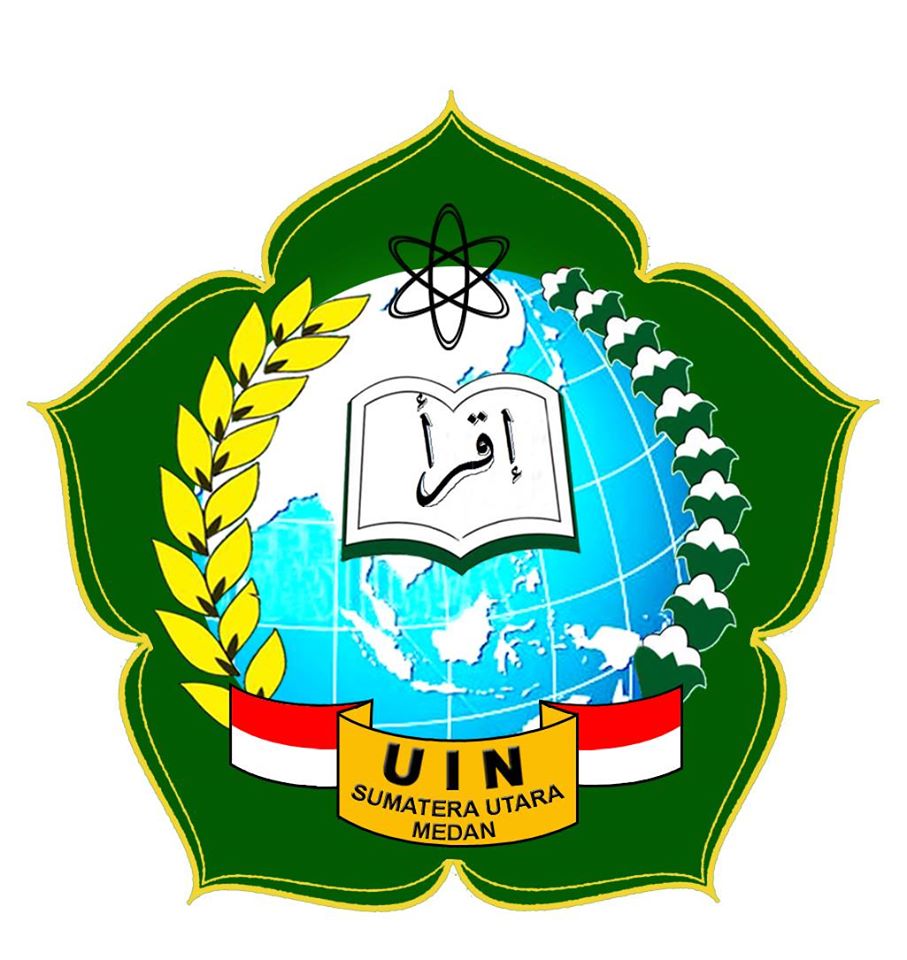 PASCASARJANAUNIVERSITAS ISLAM NEGERISUMATERA UTARAMEDAN      2019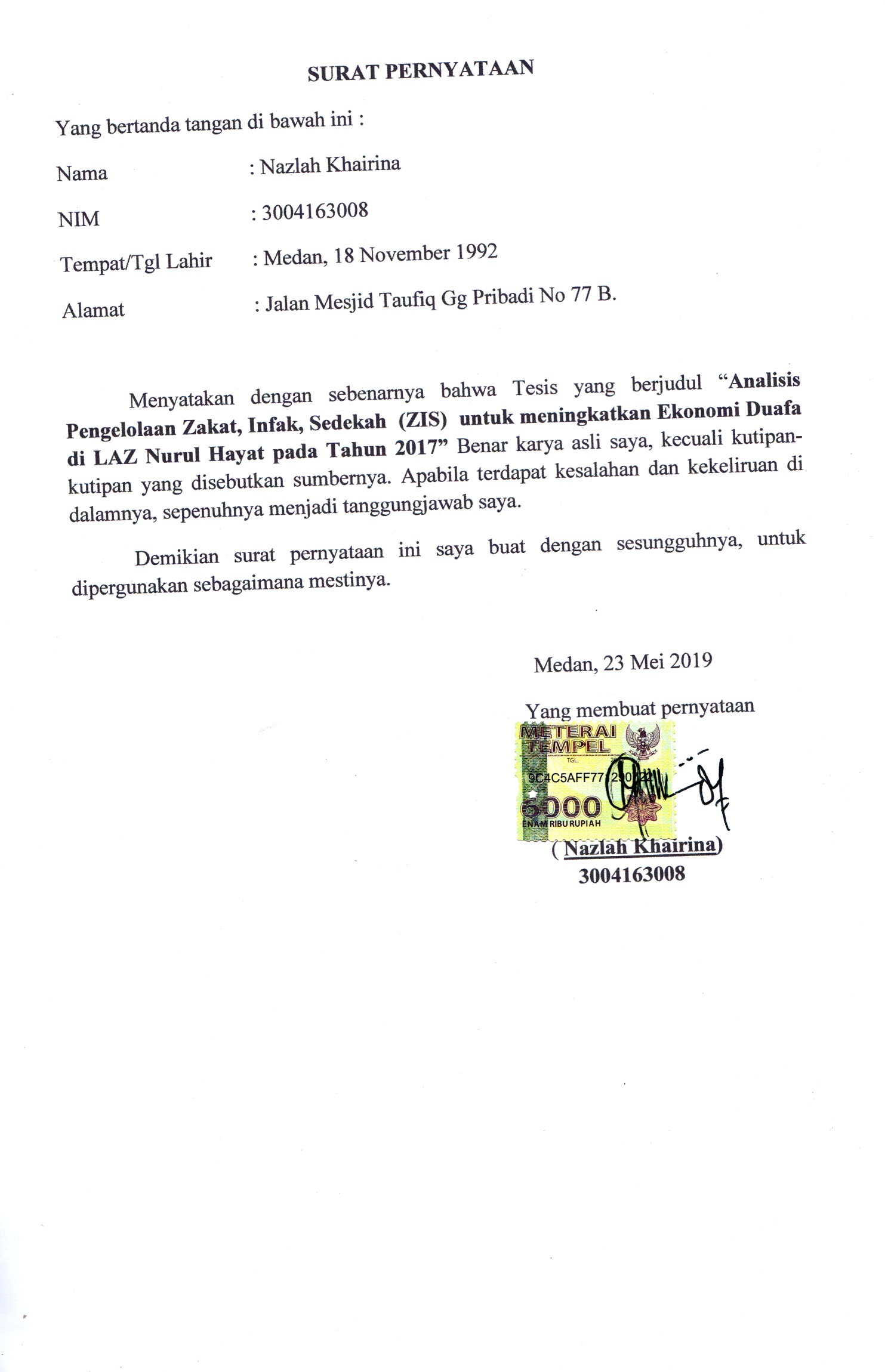 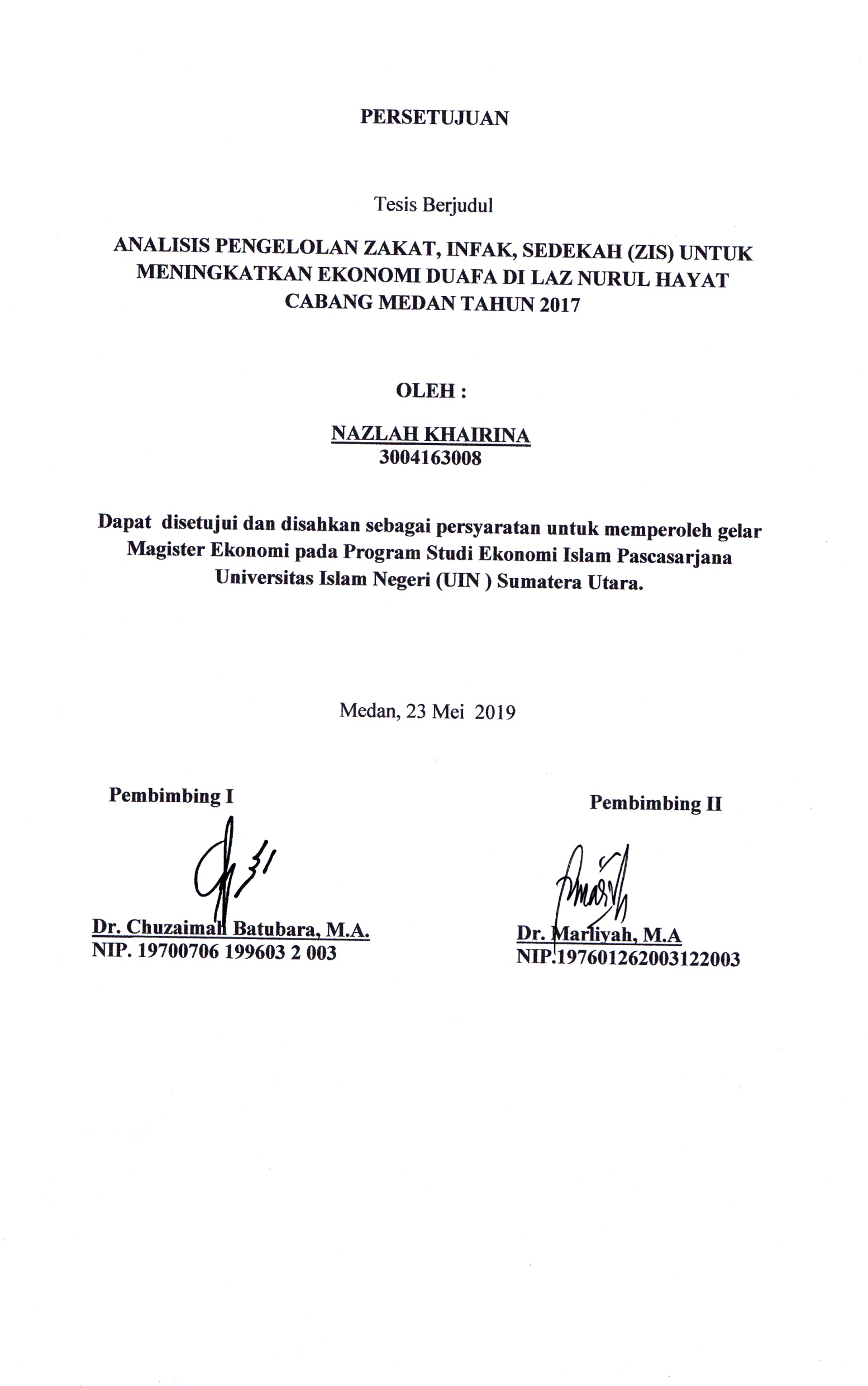 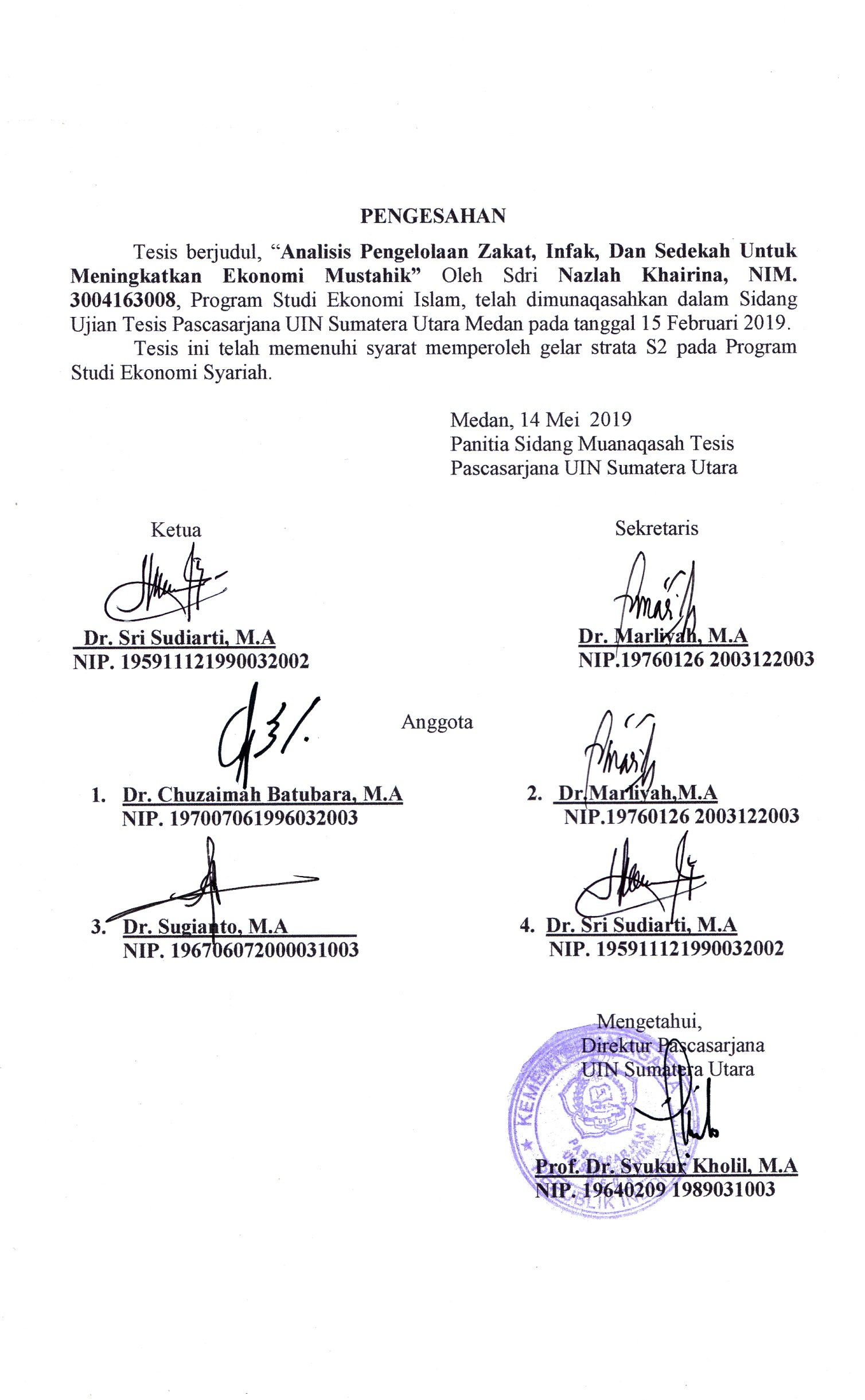                          ABSTRAK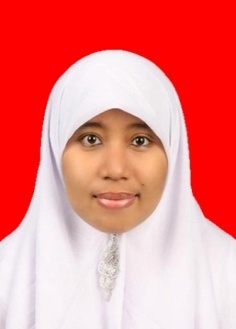 NIM		: 3004163008Nim		: 3004163008Prodi		: Ekonomi SyariahTempat/Tgl.Lahir	: Medan, 18 November 1992Nama Orangtua (Ayah)	: Suhaili Pembimbing		:  1.  Dr. Chuzaimah Harahap, M.A.   2.  Dr. Marliyah, M.A. Permasalahan ekonomi selalu menjadi topik menarik untuk dibahas karena selalu berhubungan dengan angka kemiskinan. Kemiskinan menjadi salah satu ancaman yang ditakuti oleh semua orang. Padahal ada solusi yang dapat mengurangi kemiskinan yaitu dengan Zakat, Infak dan Sedekah (ZIS). Zakat, Infak dan Sedekah (ZIS) memiliki potensi yang sangat besar apabila dikelola dengan baik oleh BAZ atau LAZ. Tapi sayangnya potensi itu belum bisa dikelola dengan baik karena masih kurangnya kesadaran dan pengetahuan masyarakat tentang (ZIS). Selain itu, dengan ZIS juga bisa menjadi sarana peningkatan ekonomi masyarakat khususnya untuk kaum duafa. Oleh karena itu, salah satu lembaga amil zakat yang peneliti teliti yaitu Nurul Hayat dalam melakukan pengelolaan dana ZISnya. Adapun tujuan peneliti melakukan penelitian ini adalah 1). Untuk menganalisis cara LAZ Nurul Hayat dalam menghimpun dana ZIS,  2). Untuk menganalisis bagaimana cara pendistribusian ZIS oleh Nurul Hayat dalam meningkatkan ekonom duafa, 3). Untuk menganalisis bagaimana strategi yang dilakukan LAZ Nurul Hayat dalam  meningkatkan ekonomi duafa. Adapun metodologi penelitian ini adalah menggunakan penelitian kualitatif dengan pendekatan deskriptif. Teknik pengumpulan data dilakukan dengan wawancara mendalam dan dokumentasi. Sedangkan teknik analisis data dilakukan dengan cara reduksi, penyajian data dan penarikan kesimpulan. Hasi penelitian ini menunjukkan bahwa 1). Cara menghimpun dana Zakat, Infak, Sedekah ialah dengan tiga cara yaitu amil datang ke tempat muzaki, muzaki mentransfer dana ke Nurul Hayat dan yang terakhir muzaki mendatangi langsung ke kantor Nurul Hayat. 2). Upaya dalam pendistribusian ZIS di Nurul Hayat dilakukan dengan cara survei langsung para mustahik yang di programkan untuk diberi bantuan, dengan memilih dua katagori yaitu layak dibantu dan layak dibantu secara khusus. 3). Strategi yang dilakukan Nurul Hayat adalah dengan cara pemantauan perkembangan usaha yang dilakukan oleh mustahik yang diberi dana ZIS dengan cara mengawasi dan membimbing  apabila terjadi kesulitan dalam mengembangkan usahanya. Kata Kunci 	: Pengelolaan, ZIS, Ekonomi DuafaAlamatJl. Mesjid Taufiq, Gg Pribadi No 77-B, Kelurahan Tegal Rejo, Kecamatan Medan Perjuangan, Sumatera UtaraNo.Hp0853 6161 5218  ABSTRACT    NIM			: 3004163008     Study Program		: Islamic Economics    Date of birth		: 18 November 1992    Father’ Name		: Suhaili    Advisor I		: Dr. Chuzaimah Batubara, M.A.    Advisor II		: Dr. Marliyah, M.A.Economic problems are always an interesting topic to discuss because they are always related to poverty rates. Poverty is one of the threats feared by everyone. Even though the are solution that can reduce poverty, namely zakat, infak and sadaqah (ZIS). Zakat, infaq and sadaqah have enormous potential cannot be managed proverly because there is still a lack of public knowledge about (ZIS). In addition,  ZIS can also be a means of  improving the community’s economy, especially for the poor. Therefore, one  of the amil zakat institutions that is a careful researcher, Nurul Hayat is in managing his ZIS funds.  The purpose of the researcher doing this research is 1). To analyze the LAZ method Nurul Hayat in collecting ZIS funds, 2). To analyze how the distribution of ZIS by Nurul Hayat in improving the economy of the poor, 3). To analyze how the strategy is carried out by LAZ Nurul Hayat in improving the economy of the poor. The research methodology is to use qualitative research with a descriptive approach. Data collection techniques were carried out by in-depth interviews and documentation. While the data analysis techniques are done by reducing, presenting data and drawing conclusions. The results of the study show that 1). How to collect Zakat funds, Infak, Sadaqah is in three ways, namely amil to get directly to the place of muzakki, muzakki transfer funds to Nurul Hayat and the last muzaki come directly to Nurul Hayat's office. 2). The efforts in the distribution of ZIS in Nurul Hayat were carried out by direct survey of mustahiqs who were programmed to be given assistance, by choosing two categories, which were worthy of special assistance or worthy of assistance. 3). The strategy carried out by Nurul Hayat is by monitoring the development of business carried out by Mustahiq, who is given ZIS funds by monitoring and guiding if there are difficulties in developing their business.Key words: Management, ZIS, Duafa EconomyAddressJl. Mesjid Taufiq, Gg Pribadi No 77-B, Kelurahan Tegal Rejo, Kecamatan Medan Perjuangan, North SumatraNo.Hp0853 6161 5218المخلص تحليل إدارة صندوق أموال الزكاة والإنفاق والصدقة (ZIS) لتحسين 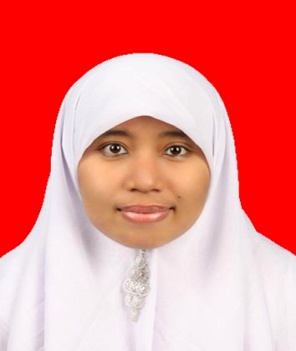 و تقوية  اقتصاد الضعفاء فى مؤسسة عاملي الزكاة (LAZ) نور الحياة فرع ميدان.نزلة خيرينارقم الطالب 		: ٣٠٠٤١٦٣٠٠٨المؤدب الأول 	     : الدكتورة شوزمة بتبار ، الماجستر  المؤدب الثانى 	           : الدكتورة مرلية، الماجستر المشاكل الإقتصادية هي دائما موضوع مثير لإهتمام للمناقشة لأنها ترتبط دائما بعدد الفقر. أن الفقر أحد التهديدات التى يخشاها الجميع. على الرغم هناك حلول يمكن ان ينقص الفقر من قبل الزكاة والإنفاق والصدقة (ZIS). أن الزكاة والإنفاق والصدقة لديها أمكانات هائلة إذا تمت إدارتها بشكل صحيح من قبل BAZ أو LAZ . لكن لا يمكن إدارة هذه الإمكانات بشكل صحيح بسبب نقصان معرفة المجتمع حول (ZIS). إلى جانب ذالك يمكن ان يكون (ZIS) وسيلة لتحسين و تقوية اقتصاد المجتمع، و خاصة بالنسبة للفقراء (الضعفاء). ولذالك، فإن إحدى مؤسسات عاملي الزكاة التى أبحث بحثا دقيقا هي نور الحياة فى إدارة أموال (ZIS) الخاصة بها. أما هدف هذا البحث هي ; ١). لتحليل طريقة مؤسسة عاملي الزكاة (LAZ) نور الحياة جمع أموال الزكاة والإنفاق والصدقة (ZIS). ٢). لتحليل كيفية توزيع الزكاة والإنفاق والصدقة (ZIS) من قبل نور الحياة لتحسين و تقوية  اقتصاد الضعفاء. ٣). لتحليل كيفية تنفيذ الإستراتيجية من قبل مؤسسة عاملي الزكاة (LAZ) نور الحياة لتحسين و تقوية  اقتصاد الضعفاء. أما منهجية البحث باستخدام البحث النوعي مع المنهج الوصفي. تم تنفيذ تقنيات جمع البيانات من خلال القابلات المتعمقة والوثائق. أما طريقة تحليل البيانات بالحد والتحديد، و تقديم البيانات واستخلاص النتائج. أما نتائج البحث تدل على; ١). أن كيفية جمع أموال الزكاة والإنفاق والصدقة ثلاث طرق، وهي يلتقط العاملون إلى مكان المزكين مباشرة، أو يقوم المزكون بتحويل أموالهم إلى نور الحياة، أو يأتون بأموالهم إلى نور  الحياة مباشرة. ٢). تم تنفيذ الجهود عند توزيع الزكاة والإنفاق والصدقة (ZIS) فى نور الحياة عن طريق المسح مباشرة للمستحقين الذين برجمتهم للحصول على المساعدة، من خلال اختيار احدى الفئتين، يعنى استحقاق المساعدة عامة أو المساعدة  خاصة. ٣). أما الإستراتيجية التى تقوم بها نور الحياة فى مراقبة تطوير الاعمتال التى يقوم بها المستحقون، الذين تم إعطائهم أموال الزكاة والإنفاق والصدقة (ZIS) من خلال المراقبة والتوجيه إذا كانت هناك صعوبات فى تطوير أعمالهم.الكلمة المفتاحية : إدارة، الزكاة والإنفاق والصدقة (ZIS)، اقتصاد الضعفاء.عنوانمسجد توفيق، جيجا الشخصية رقم 77-B، قرية تيجال ، حي ميدان النضال وشمال سومطرةرقم الهاتفه٠٨٥٣٦١٦١٥٢١٨	KATA PENGANTARبسم الله الر حمن الر حيمAlhamdulillahirabbil‘alamin, Puji syukur kepada Allah SWT. atas segala nikmat yang telah diberikan diberikan, sehingga penulis  dapat menyelesaikan tesis ini, kepada-Nya penulis memohonkan agar kita senantiasa mendapat hidayah, lindungan, berkah dan ridha-Nya. Salawat beriring salam kepada baginda Rasulullah SAW., semoga penulis termasuk umat yang dapat meneladani beliau dan semoga kelak diyaumil akhir mendapat syafaatnya.Penelitian ini disusun penulis  melengkapi tugas akhir untuk memperoleh gelar Master pada Program Studi Ekonomi Syariah Strata 2 (S2) , Program Pascasarjana UIN Sumatera Utara Medan, dengan judul Tesis : “ANALISIS PENGELOLAAN DANA ZAKAT, INFAK, SEDEKAH (ZIS) UNTUK MENINGKATKAN EKONOMI DUAFA DI LAZ NURUL HAYAT TAHUN 2017”. Penulis menyadari bahwa dalam penyusunan tesis ini bukan hasil dari jerih payah sendiri, akan tetapi banyak pihak yang telah membantu. Pada kesempatan ini penulis ingin menyampaikan rasa terima kasih yang tulus kepada semua pihak yang telah membantu baik secara langsung maupun tidak langsung hingga selesainya tesis ini. Dengan kerendahan hati, penulis mengucapkan terima kasih kepada :Bapak Prof. Dr. Saidurrahman, M.Ag, selaku Rektor UIN SU.Bapak Prof. Dr. Syukur Kholil, MA., selaku Direktur Program Pasca Sarjana UIN SU Bapak Dr. Akhyar Zein, selaku Wakil Direktur Program Pasca Sarjana UIN SU.Ibu Dr. Sri Sudarti, MA. selaku Ketua Program Studi Studi Ekonomi Syariah Strata 2 (S2), Program Pascasarjana UIN Sumatera Utara Medan. Bapak Alm. Dr. Pangeran Harahap, MA, selaku sekretaris Program Studi Ekonomi Syariah Strata 2 (S2), Program Pascasarjana UIN Sumatera Utara Medan.Bapak Dr. Chuzaimah Harahap, M.A selaku pembimbing pertama yang telah memberikan arahan, bimbingan dan dorongan pemikiran hingga Tesis ini selesai.Ibu Dr. Marliyah, MA., selaku pembimbing kedua memberikan waktu dan segala kemudahan serta kesabaran mengarahkan penulis dalam penyusunan Tesis.Bapak Sugianto, M.A, selaku penguji yang telah memberikan saran untuk kesempurnaan tesis ini.Ibu Dr. Sri Sudarti, M.A. selaku penguji yang telah memberikan saran untuk kesempurnaan tesis ini.Bapak /  Ibu Dosen UIN SU yang banyak memberikan ilmu dan motivasi selama masa perkuliahan.Seluruh Staf Pengajar dan Pegawai pada Program Studi Studi Ekonomi Syariah Strata 2 (S2) Program Pascasarjana UIN Sumatera Utara Medan, terkhusus Hijja Mardiyah yang banyak membantu semasa perkuliahan. Teman-teman kelas Ekonomi Islam Renguler angkatan 2016, yang telah banyak mengajarkan untuk memahami perbedaan suku dan budaya (Hijjah/Medan, Hanifa/Medan, Ridwan/Medan, Siti Kadariah/Aceh, Dila/Medan, Fatimah/Rantau Prapat, Pak Burhan/Medan, Feri/Padang Sidempuan, Rahmat/Padang Sidempuan, Anis/Padang Sidempuan, Lisa/Padang Sidempuan, Aulia/Tanjung Pura, Ayu/Medan, Ismail/Medan. Teman-teman  kelas Ekonomi Islam Non Reguler 2016, yang telah memberikan banyak dukungan salama ini. Rekan-rekan mengajar di Perguruan Islam Al-Amjad yang telah memberi semangat dan motivasi kepada Penulis, Umi Zakiyah, Umi Fatia, Umi Yuni, Umi  vania, Umi Patma, Umi Mida, Umi Indri, Umi Sherly, Umi Juli, Umi Dewi, Umi Pipin, Umi Rika, Umi Aida, Umi Epri, Umi Pida, Umi Indah, Umi Teta. Terkhusus untuk Yasayan dan Umi Zakiyah yang telah mengizinkan penulis untuk cuti beberapa minggu untuk menyelesaikan Tesis ini. Sahabat penulis, Lisa Yuni Nasution yang telah banyak membantu dan dukungan dalam mengerjakan tesis ini. Ivo Ndari Novita, Shafni Kamaliyah Selian, Fadilahturahmah yang telah memberikan dukungan dan semangatnya dalam proses mengerjakan tesis ini dan Pak Lukman, yang telah memberikan masukan dan arahannya dalam proses mengerjakan tesis ini. Terkhusus untuk kedua Orangtua Penulis, Ayahanda Suhaili dan Ibunda Nemiyati Pulungan yang telah memberikan doa dan semangat yang tidak putus-putusnya untuk penulis sehingga bisa menyelesaikan tesis ini. Kalau bukan karena mereka penulis tidak bisa sampai dititik ini. Semoga Allah selalu melindungi mereka dan penulis bisa menjadi anak yang menyejukkan hati mereka. Ucapan terimakasih untuk abang dan kakak tercinta Akhmad Hafiz Suhaimi S.E/Istri, Aulia Syafitri S.E/Suami, Akhmad Fauzi Azhari, S.Kom yang selalu memberikan doa dan motivasi kepada penulis. Semoga Allah selalu melimpahkan keberkahan serta kasih sayangnya didalam rumah tangga kita dan semoga kita menjadi hamba-hamba Nya yang senantiasa beriman dan selalu bersyukur atas nikmat yang dilimpahkan Allah SWT, Amiin.Semoga Allah SWT memberikan rahmad, kesehatan, keberkahan, hidayah dan kasih sayang-Nya kepada semua yang telah membantu dan mendorong penulis, sehingga penulis dapat menyelesaikan perkuliahan dengan baik dan tepat waktu. Amin. Penulis percaya bahwa hasil karya sederhana ini merupakan jawaban dari Allah Swt atas hasil usaha dan doa penulis selama ini. Tetapi disamping itu penulis juga menyadari sepenuhnya bahwa isi maupun cara penyajian Tesis  masih jauh dari kesempurnaan, hal ini terutama disebabkan terbatasnya pengalaman, pengetahuan, serta waktu penulis dalam menyelesaikan Tesis ini. Oleh karena itu, penulis mengharapkan saran dan kritik yang membangun dari pembaca.Akhirnya penulis berharap kiranya Tesis yang sederhana ini dapat bermanfaat bagi penulis dan menambah khasanah pengembangan ilmu di bidang ekonomi syariah.Medan,    Januari 2019 Nazlah Khairina NIM. 3004163008PEDOMAN TRANSLITERASI ARAB – LATIN	Transliterasi adalah pengalih-hurufan dari abjad yang satu ke abjad yang lain. Transliterasi Arab-Latin di sini ialah penyalinan huruf-huruf Arab dengan huruf-huruf latin beserta perangkatnya. Pedoman transliterasi Arab-Latin ini berdasarkan Keputusan Bersama Menteri Agama dan Menteri Pendidikan dan Kebudayaan Republik Indonesia Nomor: 158 tahun 1987 dan Nomor: 0543bJU/1987.KonsonanFonem konsonan bahasa Arab yang dalam sistem tulisan bahasa Arab dilambangkan dengan huruf, dalam tesis ini sebagian dilambangkan dengan huruf, sebagian dengan tanda, dan sebagian lainnya dilambangkan dengan huruf dan tanda. Di bawah ini dicantumkan daftar huruf Arab dan transliterasinya dalam huruf latin.VokalVokal bahasa Arab adalah seperti vokal dalam bahasa Indonesia, terdiri dari vokal tunggal atau monoftong dan vokal rangkap atau diftong.Vokal TunggalVokal tunggal dalam bahasa Arab yang lambangnya berupa tanda atau harkat, transliterasinya sebagai berikut:Vokal RangkapVokal rangkap bahasa Arab yang lambangnya berupa gabungan antara harkat dan huruf, transliterasinya berupa gabungan huruf, yaitu:       Contohkataba 	:  كَتَبَ   			fa‘ala   	: فَعَلَ   	żukira	: ذُكِرَ    			yażhabu	: يَذْهَبُ  suila	: سُئِلَ  			kaifa		:كَيْفَ  haula	:هَوْلَ   			MaddahMaddah atau vokal panjang yang lambangnya berupa harakat huruf, transliterasinya berupa huruf dan tanda, yaitu: Contoh:  qāla	:      قَالَ	  qîla	:قِيْلَ    		  yaqūlu 	:يَقُوْلُ  Tā’ al-MarbūṭahTransliterasi untuk tā’ al-marbūṭah ada dua:Tā’ al-marbūṭah hidupTā’ al-marbūṭah yang hidup atau mendapat harakat fatḥah, kasrah dan ḍammah, tranliterasinya adalah /t/.Tā’al-marbūṭah matiTā’ al-marbūtah yang mati atau mendapat harkat sukun, transliterasinya adalah /h/.Kalau pada kata yang terakhir dengan tā’ al-marbūtah diikuti oleh kata yang menggunakan kata sandang “al” serta bacaan kedua kata itu terpisah, maka tā’ al-marbūtah itu ditransliterasikan dengan ha (h).Contoh :Rauḍah al-aṭfāl / rauḍatul aṭfāl			:الْاَطْفَال   رَوْضَةُAl-Madīnah al-Munawwarah/			:   اَلْمَدِيْنَةُ الْمُنَوَّرَة Al-Madīnatul-MunawwarahṬalḥah						:  طَلْحَة Syaddah /TasydīdSyaddah atau tasydīd yang dalam tulisan Arab dilambangkan dengan sebuah tanda, tanda syaddah atau tanda tasydīd  dalam transliterasi ini dilambangkan dengan huruf, yaitu huruf yang sama dengan huruf yang diberi tanda syaddah itu.Contoh:Rabbanā		:  رَبَّنَا 		Al-Birru		: البِرُّ Al-Ḥajju		: الحَجُّ 		Nu‘‘ima		: نُعِّمَ Kata Sandang.Kata sandang dalam sistem tulisan Arab dilambangkan dengan huruf, yaitu “ال”, namun dalam transliterasi ini kata sandang itu dibedakan atas kata sandang yang diikuti oleh huruf syamsiah dan kata sandang yang diikuti oleh huruf qamariah.Kata sandang diikuti oleh huruf qamariahKata sandang yang diikuti oleh huruf qamariah huruf lām /ل/ ditransliterasikan sesuai dengan bunyinya, yaitu huruf /ل/ tetap berbunyi /l/.ContohAl-Qalamu    : الْقَلَمُ	Al-Badī‘u 	: اَلْبَدِيْعُ 		  Al-Jalālu      : الجَلاَل	Kata sandang diikuti oleh huruf syamsiahKata sandang yang diikuti oleh huruf syamsiah huruf lām /ل/ ditransliterasikan sesuai dengan bunyi huruf setelahnya, yaitu diganti dengan huruf yang mengikuti kata sandang itu.Contoh:Ar-Rajulu		: الرجُلُ 		As-Sayyidatu		: السَّيِّدَةُHamzahDinyatakan di depan bahwa hamzah ditransliterasikan dengan apostrof. Namun, itu hanya berlaku bagi hamzah yang terletak di tengah dan di akhir kata. Bila hamzah itu terletak di awal kata, ia tidak dilambangkan, karena dalam tulisan Arab berupa alifContoh :Ta’khużūna	 	:      تَأْخُذُوْنَ	An-Nau’	:النّوْءُ Syai’un		: شَيْءٌ		Umirtu		: أُمِرْتُPenulisan KataPada dasarnya setiap kata, baik fi‘l (kata kerja), ism (kata benda) maupun ḥarf, ditulis terpisah. Hanya kata-kata tertentu yang penulisannya dengan huruf Arab sudah lazim dirangkaikan dengan kata lain karena ada huruf atau harkat yang dihilangkan, maka dalam transliterasi ini penulisan kata tersebut dirangkaikan juga dengan kata lain yang mengikutinya:Contoh :Wa innallāha lahua khair ar-rāziqīn 		:	 وَإِنَّ اللهَ لَهُوَ خَيْرُ الرَّازِقِيْن  Wa innallāha lahua khairurrāziqīn 		:  	وإِنَّ اللهَ لَهُوَ خَيْرُ الرَّازِقِيْنFa aufū al-kaila wa al-mīzāna		:  	فَأَوْفُوْ الْكَيْلَ وَالْمِيْزَان Fa auful-kaila wal-mīzāna         		:            فَأَوْفُوْ الْكَيْلَ وَالْمِيْزَانIbrāhīm al-Khalīl                        		: 	 إِبْرَاهِيْمُ الْخَلِيْلIbrāhīmul-Khalīl                      		:  	إِبْرَاهِيْمُ الْخَلِيْلBismillāhi majrehā wa mursāhā  		: 	 بِسْمِ اللهَ مَجْراهَا وَمُرْسَهَاWalillāhi ’alā an-nāsi hijju al-baiti 		:  		وَلِلّهِ عَلَى النَّاسِ حِجُّ الْبَيْتِ Manistaṭā‘a ilaihi sabīlā                		: 		مَنِ اسْتَطَاعَ إِلَيْهِ سَبِيْلاَ Walillāhi ‘alan-nāsi hijjul-baiti		:	 وَلِلّهِ عَلَى النَّاسِ حِجُّ الْبَيْتِMan istaṭā’a ilaihi sabīlā             		:	 مَنْ اسْتَطَاعَ إِلَيْهِ سَبِيْلاَ  Huruf  KapitalMeskipun dalam sistem tulisan Arab huruf kapital tidak dikenal, dalam transliterasi ini huruf tersebut digunakan juga. Penggunaan huruf kapital seperti apa yang berlaku dalam EYD, diantaranya: Huruf kapital yang digunakan untuk menulis awal nama dan permulaan kalimat. Bila nama diri didahulukan dengan kata sandang, maka yang ditulis dengan huruf kapital tetap huruf awal nama diri sendiri, bukan huruf awal kata sandangnya.Contoh:Wa mā Muḥammadun illā RasūlInna awwala baitin wuḍi‘a linnāsi lallażi bi Bakkata mubārakanSyahru Ramaḍān al-lażī unzila fīhi al-QurānSyahru Ramaḍānal-lażī unzila fīhil-QurānWa laqad ra’āhu bil-ufuqil-mubin Al-Ḥamdu lillāhi Rabbil- ‘alamīnPenggunaan huruf awal kapital untuk Allah hanya berlaku bila dalam tulisan Arabnya memang lengkap demikian dan kalau penulisan itu disatukan dengan kata lain sehingga ada huruf atau harakat yang dihilangkan, huruf kapital tidak dipergunakan.Contoh:Naṣrun minallāhi wa fatḥun qarībLillāhi al-amru jami‘anLillāhil-amru jami‘anWallāhu bikulli syai’in ‘alīmTajwidBagi mereka yang menginginkan kefasihan dalam bacaan, pedoman tranliterasi ini merupakan bagian yang tak terpisahkan dengan ilmu tajwid. karena itu, peresmian pedoman tranliterasi ini perlu disertai dengan ilmu tajwid.DAFTAR ISI		                Halaman PERSETUJUAN DAN PENGESAHANSURAT PERNYATAANABSTRAKKATA PENGANTAR			iTRANSLITERASI			ivDAFTAR  ISI			xDAFTAR TABEL			xiiiDAFTAR GAMBAR			xivBAB I   PEDAHULUAN				1Latar Belakang Masalah				1Rumusan Masalah				12Batasan Istilah	..			12Tujuan Penelitian				14Manfaat penelitian				14Sistematika Pembahasan				14	BAB II   LANDASAN TEORITIS				16Zakat, Infak, dan Sedekah ..................................................				16Zakat.................................................................................			16 Pengertian Zakat ..........................................................		16Landasan Dasar Al-Quran dan Hadis…………………		18Al-Quran……………………………………………		18 Hadis………………………………………………		19c.  Tujuan Zakat..................................................................		20 Manfaat Zakat...............................................................		20Infak...................................................................................		20 Sedekah 				23Orang yang Berhak Menerima Zakat................................		25Orang yang Berhak Menerima Zakat……………………….			26Peran Zakat dalam Peningkatan Ekonomi				29Pengelolaan ZIS				32	  1. Perencanaan dalam Pengelolaan ZIS..................................		33       2. Pelaksanaan dalam Pengelolaan ZIS..................................		34	  3. Pengawasan dalam ZIS......................................................		38E. Manajeman Strategi…………………………………………..		39F. 	Duafa.......................................................................................		41G. Lembaga Amil Zakat...............................................................		43H. Kajian Terdahulu……………………………………………..		44I.  Kerangka Pemikiran…………………………………………..		48BAB III 	METODOLOGI PENELITIAN 		..		50Jenis Penelitian dan Pendekatan………………………………		50Lokasi dan Waktu Penelitian…………………………………..		50Sumber Data……………………………………………………		50Teknik Pengumpulan Data………………………………………		50Wawancara………………………………………………….		51Dokumentasi…………………………………………………		51Informan Penelitian………………………………………………		51Teknik Analisis Data……………………………………………..		53BAB IV    HASIL PENELITIAN DAN PEMBASAAN  ……………………		55Gambaran Umum LAZ Nurul Hayat………………………		55Sejarah LAZ Nurul Hayat…………………………………..		55 Visi  dan Misi LAZ Nurul Hayat…………………………..		59  Struktur Organisasi LAZ Nurul Hayat…………………….		59  Jumlah Muzakki 2016-1018……………………………….		61Hasil Penelitian ……………………………………………		62Penghimpunan Dana ZIS di Nurul Hayat………………….		62Cara Penghimpunan ZIS di Nurul Hayat …………. ..		62   Bentuk Penghimpunan ZIS di Nurul Hayat…………..		66   Jumlah dana yang terhimpun ………………………….		66Pendistribusian ZIS di Nurul Hayat…………………………		68Program………………………………………………..		69Tujuan Pendistribusian ZIS……………………............		69	Cara Pendistribusiannya……………………………….		69Strategi  dalam Peningkatan Ekonomi Duafa ……………		75 Pembahasan…………………………………………………		77 Penghimpunan Dana ZIS di Nurul Hayat………………….		77a.   	Cara Penghimpunan ZIS di Nurul Hayat ……………..		78  Bentuk Penghimpunan ZIS di Nurul Hayat………….		83  Jumlah Dana yang Terhimpun …………………………	 	842.   Pendistribusian ZIS di Nurul Hayat…………………………	 	85Program…………………………………..	……………		86Tujuan Pendistribusian ZIS……………………...........	 	87	   Cara Pendistribusiannya………………………………	 	88  Manfaat Pendistribusian ZIS ………………………..		96Strategi  dalam Peningkatan Ekonomi Duafa ……………		97BAB V     PENUTUP…………………………………………………………….		102	KESIMPULAN……………………………………………...		102SARAN……………………………………………………….		102DAFTAR PUSTAKA……………………………………………………………		104WAWANCARALAMPIRANDAFTAR TABELTabel                                                                                                                 Halaman Tabel 2.1   Perbedaan antara Zakat, Infak dan Sedekah……………….			25Tabel 3.1   Informan Penelitian………………………………………..				52Tabel 4.1   Jumlah Muzakki  Pertahun di LAZ Nurul Hayat……………...		61Tabel 4.2   Jumlah Dana ZIS tahun 2017 LAZ  Nurul Hayat …………		67Tabel 4.3   Program LAZ Nurul Hayat…………………………………		68Tabel 4.4   Standar Biaya Mustahik Nurul Hayat Medan……………..		70Tabel 4.5   Menu Jualan Nenek Salma…………………………………		74DAFTAR GAMBAR Gambar 										  HalamanGambar  2.1   Skema Kerangka Pemikiran…………………………………….		48Gambar  4.1   Struktur Pengurus LAZ Nurul Hayat Pusat 2012-2017…………		59Gambar  4.2  Pengurus LAZ Nurul Hayat Medan 2015-2018………………….		61BAB IPENDAHULUANLatar BelakangPerekonomian menjadi salah satu hal yang sangat dinantikan oleh seseorang maupun lembaga atau instansi pemerintah. Perekonomian sangat berperan penting dalam kehidupan dikarenakan jika rendahnya ekonomi seseorang maka biasanya taraf kehidupannya pun juga rendah. Sebaliknya jika tingginya perekonomian seseorang biasanya taraf kehidupan seseorang tersebut juga tinggi. Dengan demikian, dalam kehidupan ini tidak bisa terlepas dari persoalan perekonomian. Permasalahan ekonomi selalu tidak pernah habisnya untuk dibahas karena berhubungan dengan angka kemiskinan. Kemiskinan menjadi hal yang sangat ditakuti oleh setiap orang karena kemiskinan berdampak kepada permasalahan multidimensional berupa pendidikan, sosial, kesehatan, dan politik.Permasalahan ekonomi adalah hal yang krusial bagi kehidupan baik secara individu, masyarakat dan negara. Kesejahteraan dan ketenteraman hidup suatu negara dapat dilihat dari gambaran ekonomi masyarakatnya. Dalam perekonomian tidak jauh dari kata-kata keuangan. Keuangan merupakan alat yang sangat vital bagi kehidupan seseorang. Biasanya keuangan identik dengan harta dan dengan harta identik dengan sudut pandang orang yang menilai miskin ataupun kaya. Biasanya kaum yang tidak bisa mencukupi kehidupannya disebut duafa atau fakir miskin. Dalam Hal ini sangat mendorong seseorang yang berlebihan harta untuk berbagi dengan orang  lain.Setiap individu masyarakat membutuhkan sandang, pangan dan kebutuhan lainnya. Kebutuhan setiap orang berbeda-beda, begitu juga dengan kesejahteraan setiap orang. Ada yang sangat sedehana, menengah, dan lebih tinggi lagi sesuai status sosialnya dalam masyarakat. Sehingga peningkatan kehidupan dan kesejahteraan yang diukur dengan peningkatan ekonomi seseorang juga berbeda-beda sesuai dengan tingkat sosialnya dan gaya hidup  masing-masing. Di dalam perekonomian masyarakat biasanya mengharapkan perekonomian mereka meningkat. Dengan adanya meningkat dalam suatu perekonomian maka akan terjadi peningkatan. Peningkatan dalam sisi ekonomi dengan tujuan untuk dapat meningkatkan ekonomi masyarakat. Menurut Kamus Bahasa Indonesia (KBBI) meningkat ialah menginjak untuk naik. Pengertian meningkatkan secara epistimologi adalah menaikkan derajat taraf dan sebagainya untuk mempertinggi atau memperhebat produksi sebagai proses cara perbuatan meningkatkan usaha kegiatan dan sebagainya.Meningkatkan juga dapat diartikan sebagai sebuah cara yang dilakukan untuk mendapatkan keterampilan atau kemampuan menjadi lebih baik. Dari pengertian tentang peningkatan di atas, maka dapat disimpulkan bahwa peningkatan perekonomian masyarakat ialah usaha yang dilakukan untuk mengatur ekonomi dengan tujuan agar menjadi lebih baik dan memenuhi kebutuhan hidup. Dalam peningkatan ekonomi masyarakat maka akan berkaitan dengan petumbuhan ekonomi. Pertumbuhan ekonomi diartikan sebagai naiknya perekonomian, yang diukur dari pendapatan per kapita, masyarakat di suatu negara maupun kota. Akan tetapi, adanya pertumbuhan ekonomi ini tidak menjamin bahwa naiknya pendapatan itu dinikmati oleh setiap anggota masyarakat secara adil atau merata. Salah satu cara yang dapat meningkatkan perekonomian dan masalah kemiskinan adalah dengan memperdayakan umat melalui Zakat, Infak dan Sedekah. Cara ini merupakan salah satu solusi untuk mengurangi masalah perekonomian seperti kemiskinan. Zakat, infak dan sedekah memiliki potensi yang  besar jika digunakan sebagai pemberdayaan umat. Apabila potensi dana ZIS dapat dikelola dengan baik oleh pengelola badan amil zakat maupun lembaga amil maka kemiskinan akan semakin berkurang setiap tahunnya. Zakat, Infak, dan Sedekah memiliki potensi yang besar bagi kemaslahatan umat. Potensi zakat yang ada pada amil zakat seseuai syariat Islam ada 2 yaitu zakat harta dan zakat fitrah. Zakat harta merupakan zakat yang berupa emas, perak, hasil tanaman, buah-buahan, barang-barang perdagangan, binatang ternak, barang tambang dan barang temuan (harta karun) yang apabila telah mencapai batas haul selama 1 tahun. Penghitungan zakat maal menurut nishab, kadar, dan waktunya ditetapkan berdasarkan hukum agama. Sedangkan zakat fitrah ialah zakat yang wajib disebabkan berbuka dari puasa Ramadhan. Hukumnya wajib atas setiap diri Muslimin biar anak kecil atau dewasa, laki-laki ataupun wanita, budak belia atau merdeka.Dari paparan di atas, zakat fitrah maupun zakat harta (maal) merupakan potensi dasar yang bisa dibangun oleh amil zakat sebagai keberadaan  dari fungsi dan tujuan dari zakat itu sendiri. Potensi zakat ini juga menjadi salah satu untuk perkembangan ekonomi masyarakat bagi para mustahik. Selain zakat juga adanya infak dan sedekah yang juga menjadi salah satu dana sosial dari masyarakat, jika diperdayakan untuk kemajuan ekonomi akan berdampak pengurangan kemiskinan. Zakat, Infak, dan Sedekah menjadi instrumen ekonomi yang memiliki kekuatan atau efek domino dalam pengentasan kemiskinan, pembukaan lapangan pekerjaan baru, pendapatan dan daya beli kaum duafa, mendorong tumbuhnya perekonomian masyarakat. Selain itu, ZIS juga dapat mengatur sistem ekonomi, individu, masyarakat, dan negara. Zakat, infak, sedekah memiliki potensi untuk dikembangkan secara ekonomi. Jika dilihat dari pertumbuhannya, zakat mengalami perkembangan yang pesat, khususnya pada satu dakade terakhir. Akan tetapi pertumbuhan zakat tersebut masih sangat jauh dari potensi zakat sebenarnya. Potensi yang begitu besar dikarenakan adanya penduduk mayoritas yang beragam muslim. Jika penduduknya semua muslim akan tetapi kesadaran untuk membayar zakatnya masih kurang maka potensinya tidak bisa tercapai. Menurut Badan Pusat Statistik penduduk Indonesia merupakan salah satu negara dengan mayoritas penduduk muslim berjumlah 207. 176.162 (juta) jiwa  atau angka absolutnya 207,2 (juta) atau mencapai 87,13 %. Dengan jumlah umat muslim yang begitu besar, maka potensi dana zakat di Indonesia juga begitu besar.  Dalam penelitian Firdaus et, all menyebutkan bahwa potensi zakat nasional pada tahun 2011 mencapai angka 3,4 persen dari total PDB, atau dengan kata lain potensi zakat di Indonesia diperkirakan mencapai Rp 217 triliun. Jumlah ini meliputi potensi penerimaan zakat dari berbagai area, seperti zakat di rumah tangga, perusahaan swasta, BUMN, serta deposito dan tabungan. Sedangkan menurut penelitian BAZNAS, potensi zakat nasional pada tahun 2015 sudah mencapai Rp 286 triliun. Angka ini dihasilkan dengan menggunakan metode ekstrapolasi yang mempertimbangkan pertumbuhan PDB pada tahun-tahun sebelumnya dengan asumsi potensi zakat nasional akan meningkat setiap tahunnya.Meskipun demikian, potensi zakat di Indonesia begitu besar akan tetapi kurang di dukung dengan keadaan di lapangan yaitu pencapaian dalam penghimpunan dana zakat, infak, dan sedekah. Penghimpunan zakat, infak dan sedekah nasional oleh OPZ (Organisasi Pengelola Zakat) resmi pada tahun 2015 yang baru mencapai Rp 3,7 triliun atau kurang dari 1,3 persen potensinya. Sementara pada tahun 2016 penghimpunan dana ZIS nya baru terhimpun 5 triliun. Artinya realisasi penghimpunan dana zakat, infak dan sedekah masih jauh dari potensi yang dimiliki. Hal ini disebabkan karena beberapa faktor yaitu kurangnya kesadaran masyarakat dalam menunaikan kewajibannya untuk berzakat, masih kurangnya pengetahuan terhadap zakat, dan masih kurangnya kepercayaan masyarakat terhadap Badan amil zakat (BAZNAS) maupun lembaga amil zakat (LAZ).Seiring dengan potensi dana ZIS di Indonesia begitu juga dengan di Sumatera Utara khususnya, penduduk muslim di Sumatera Utara sekitar 1.422.237 jiwa atau 0,68%  dari jumlah penduduk Indonesia yang diperkirakan memiliki potensi zakat sebesar 2 Triliun. Akan tetapi dugaan dari 2 Triliun dananya hanya mencapai 84,2 Miliar atau setara dengan 4,21%. Hal ini sangat jauh dengan potensi yang ada. Jika  potensi itu digarap dengan baik, maka penduduk miskin di sumatera utara akan semakin berkurang. Dari data di atas dapat disimpulkan bahwa penduduk miskin yang ada di Sumatera Utara masih terbilang banyak padahal ada lembaga amil zakat sebagai media untuk memberikan solusi dalam mengentaskan kemiskinan. Seperti di LAZ Nurul Hayat, masih banyak mustahik yang belum bisa mandiri secara financial atau bisa dikatakan masih banyak yang membutuhkan untuk dibantu. Akan tetapi pada kenyataanya dana yang diperlukan untuk bergulir kepada mustahik tidak selalu meningkat. Hal ini disebabkan karena donator yang ada di Nurul Hayat setiap bulan bahkan setiap tahunnya berbeda. Ada yang cuti, ada yang sudah tidak menjadi donator lagi. Padahal potensi ZIS begitu sangat besar jika dimaksimalkan dengan baik. Untuk itu, peneliti ingin bagaimana peningkatan ekonomi bagi mustahik yang diberikan usaha untuk Nurul Hayat. Hal inilah ZIS sebagai salah satu alternarif untuk berkurangnya penduduk miskin  menambah peningkatan dan perkembangan ekonomi masyarakatnya. Karena zakat, infak dan sedekah secara bertahap akan memberikan dampak positif untuk menghilangkan kemiskinan dan mengurangi perputaran harga pada segelintir orang. Sebagai dampaknya, pekerjaan dan pendapatan akan meningkat dalam perekonomian sehingga meningkatkan standar hidup dari orang-orang dan akhirnya akan meningkatkan volume agregat zakat. Zakat, infak dan sedekah (ZIS) sangat berpengaruh dalam pertumbuhaan dan pembangunan ekonomi serta tingkah laku ekonomi manusia maupun masyarakat. Selain itu (ZIS) sebagai komponen penting dalam perekonomian kurang diperhatikan oleh individu, lembaga amil zakat, maupun pemerintah. Hal ini bisa jadi dari sistem pengelolaan baik dari Lembaga Amil Zakat sendiri maupun dari kurangnya pengetahuan masyarakat tentang zakat. Dengan begitu setiap orang harus mengetahui kewajiban dalam menunakan peran zakat, infak dan sedekah dalam kemashalahatan umat. Berkaitan dengan itu, pengaruh zakat, infak dan sedekah terhadap peningkatan ekonomi terutama  pertumbuhannya juga telah banyak diuji. Kajian di Malaysia menunjukkan adanya pengaruh positif penerapan zakat, infak dan sedekah terhadap pertumbuhan ekonomi oleh Muhammad B.Yusuf pada periode 2006-2009 Di Pakistan juga ditemukan bahwa zakat, infak dan sedekah memiliki dampak positif pada pembangunan ekonomi di Pakistan. Lebih khusus, zakat, infak dan sedekah secara signifikan terhadap pertumbuhan ekonomi di Pakistan.Badan Pusat Statistik (BPS) mencatat pada September 2016, penduduk miskin per September 2016 mencapai 28,51 juta orang atau 11,13 % dari total jumlah penduduk Indonesia. Karena itu zakat memiliki peran penting yang diharapkan dapat membantu menekan angka kemiskinan di IndonesiaSedangkan pada penduduk miskin di Sumut pada September 2017 sebanyak 1.326,57 ribu orang (9,28%), turun sebesar 0,94 poin dibandingkan persentase penduduk miskin Maret 2017 yang berjumlah 1.453,87 ribu orang (10,22%). Walaupun angka ini turun 0,94 persen yang artinya penurunan ini masih harus ditingkatkan lagi karena masih banyaknya jumlah penduduk miskin. Pada tahun 2017, BAZNAS telah mengadakan proses penilaian indeks Indeks Zakat Nasional telah diselenggarakan di 15 Provinsi. Untuk memperolehnya, serangkaian kegiatan berupa eksplorasi data dan dokumen, pelaksanaan survei dampak zakat di masing-masing wilayah, verifikasi data yang telah diperoleh, serta perhitungan Indeks Zakat Nasional telah dilakukan. Untuk Sumatera Utara mendapatkan nilai terendah sebesar 0,16 dikarenakan kurangnya pelaporan pada BAZNAS yang meliputi penghimpunan dan pendistibusiannya.  Hal inilah yang menjadi salah satu peneliti ingin meneliti pengelolaan penghimpunan dan pendistribusian dan dengan harapan  peran ZIS dapat meningkatkan eknonomi masyarakatnya. Peran zakat, infak dan sedekah dalam mengentaskan kemiskinan adalah peran yang tidak bisa dipungkiri keberadaanya dalam kehidupan. Khalayak umum hanya mengetahui bahwasannya tujuan dari zakat adalah mengetaskan kemiskinan dan juga membantu para fakir miskin, tanpa mengetahui gambarannya secara gamblang. Kenyataannya, zakat dalam pandangan Islam bukanlah satu-satunya cara untuk dapat mengetaskan kemiskinan. Masih banyak cara lain yang masih bisa diupayakan secara individu ataupun pemimpin masyarakat untuk dapat memenuhi dan menutupi kebutuhan seorang fakir miskin, hingga tak perlu lagi bergantung kepada orang lain. Namun, perlu digarisbawahi bahwa peranan zakat, infak dan sedekah tidak hanya terbatas kepada pengentasan kemiskinan. Akan tetapi bertujuan untuk mengatasi permasalahan-permasalahan kemasyarakatan lainnya. Dapat diketahui peranan dari  zakat, infak dan sedekah adalah membantu negara muslim lainnya dalam menyatukan hati para warganya untuk dapat loyal kepada Islam dan juga membantu segala permasalahnnya yang ada di dalamnya. Termasuk permasalahan yang ada di dalam tubuh orang Islam itu sendiri, sebagaimana membantu negara muslim lainnya dalam menegakkan kalimatullah, dan memotivasi orang yang berhutang untuk dapat berbuat baik serta membuatnya istiqamah dalam kebaikan. Dengan zakat, infak dan sedekah yang kita berikan bisa menjadi amal jariyah kita untuk di akhirat kelak. Terlepas dari itu semua zakat, infak dan sedekah juga menjadi perantara kesejahteraan hidup di dunia dan peningkatan sosial ekonomi. Ini merupakan seperangkat alternatif untuk mensejahterakan umat Islam dari kemiskinan dan kemelaratan. Untuk itu perlu dibentuk lembaga-lembaga sosial Islam sebagai upaya untuk menanggulangi masalah sosial tersebut. Sehubungan dengan hal itu, maka Zakat, infak dan sedekah dapat mempunyai peran sebagai salah satu sumber dana sosial ekonomi bagi umat Islam.Oleh karena itu, peran zakat, infak dan sedekah menjadi hal yang harus diperhatikan secara maksimal oleh umat Islam karena zakat, infak dan sedekah merupakan salah satu sumber dana sosial bagi umat Islam yang bisa dipergunakan untuk peningkatan ekonomi mustahik serta mensejahterahkan masyarakat. Begitu juga dengan tujuan dari zakat itu sendiri. Pada dasarnya tujuan dari zakat, infak dan sedekah tidaklah sekedar menyantuni orang miskin secara konsumtif, tetapi mempunyai tujuan yang lebih permanen yaitu mengentaskan kemiskinan. Namun sampai saat ini zakat, infak dan sedekah belum mampu meningkatkan kesejahteraan bagi umat, terutama mustahik (orang yang berhak menerima zakat, infak dan sedekah). Menurut Undang-Undang No 23 Tahun 2011 tentang pengelolaan zakat, infak dan sedekah pada Bab 1 Pasal 3 tujuan dari zakat, infak dan sedekah ialah ayat (1) meningkatkan efektivitas dan efisiensi pelayanan dalam pengelolaan zakat, infak dan sedekah (2) meningkatkan manfaat zakat, infak dan sedekah untuk mewujudkan kesejahteraan masyarakat dan penanggulangan kemiskinan.Berkenaan dengan tujuan  ZIS juga memiliki fungsi yaitu sebagai membersihkan harta sebagaimana firman Allah dalam surah Al-Quran at-Taubah ayat 103.“Ambillah zakat dari sebagian harta mereka, dengan zakat itu kamu membersihkan dan mensucikan mereka dan mendoalah untuk mereka. Sesungguhnya doa kamu itu (menjadi) ketenteraman jiwa bagi mereka. dan Allah Maha mendengar lagi Maha mengetahui.”Pada ayat di atas dapat kita maknai bahwa zakat merupakan membawa pembersihan dan penyucian. Berdasarkan ayat ini pula dapat berpendapat bahwa maknanya bersinonim dengan kata zakat dalam bahasa aslinya ath-thaharah (bersih). Ini berarti bahwa salah satu keutamaan dan fungsi zakat ialah sebagai pembersih.Fungsi pembersihan oleh zakat bisa berlaku bagi muzaki (pembayar zakat), mustahik (penerima zakat), harta sumber zakat itu berasal, atau berbagai hal lainnya. Pengertian bahwa zakat berfungsi sebagai pembersih secara umum ini dapat dikuatkan dengan pernyataan Rasullah Saw, bahwa zakat merupakan “daki badan manusia”, seperti termuat dalam hadis berikut :“Sesungguhnya sedekah, zakat, infak itu tidak layak untuk keluarga Muhammad. Sesungguhnya ia merupakan kotoran badan manusia.” (H.R. Muslim). Zakat disebut “Kotoran badan manusia”, Kata Imamhar an-Nawawi, karena dengan mengeluarkan zakat, maka harta dan jiwa umat Muslim beriman dapat dibersihkan. Selain ZIS berfungsi sebagai pembersih harta,  ZIS berfungsi perekonomian yaitu menjadi dana sosial yang dapat membantu orang-orang yang membutuhkan dan untuk meningkatkan standar hidup masyarakat miskin dan meningkatkan produktivitasnya.Berkenaan dengan peningkatakan standar hidup masyarakatnya, ZIS juga sebagai pemberdayaan ekonomi umat yang dimaksudkan ialah pendayagunaan potensi masyarakat berdasarkan perspektif mereka. Harta ZIS harus dipandang modal dana berputar yang penggunannya harus diarahkan kepada usaha produktif sehingga kesinambungan usaha yang dijalankan dalam sektor ekonomi masyarakat terjamin. ZIS sangat efektif bila digunakan untuk mengetaskan kemiskinan, karena masalah ini benar-benar mencekik umat Islam. Hal ini merupakan sasaran utama dari perintah zakat, seperti yang dikatakan oleh Al-Bakri Bahwa untuk membantu permodalan fakir miskin, Islam telah mewajibkan zakat kepada para pemilik kekayaan dan menjadikannya sebagai salah satu rukun Islam yang lima. Menyangkut masalah pendistribusian dan manajemannya harus dilakukan secara propesional, pemikiran yang matang dan admimistratif agar dapat meyentuh fungsi dan kegunaan zakat yang sebenarnya.Walaupun fungsi utama dari zakat bukan hanya untuk permasalahan ekonomi, akan tetapi Zakat, Infak dan Sedekah hadir sebagai salah satu solusi untuk masyarakat yang kekurangan dalam memenuhi kebutuhan hidupnya. Zakat, Infak dan Sedekah menjadi instrumen salah satu instrumen untuk membebaskan masyarakat untuk memenuhi kebutuhannya. Salah satu lembaga yang dapat menghimpun dana ZIS ialah lembaga amil zakat maupun badan amil zakat. Lembaga amil zakat tidak terlepas dari peran seorang amil dalam menjalankan tugasnya. Peran dari amil zakat sendiri ialah untuk membantu muzaki dalam mengeluarkan zakatnya. Selain itu membantu mustahik dalam mendapatkan haknya. Dengan adanya amil zakat dapat  membantu mustahik dalam meningkatkan ekonomi mustahik. Salah satu peran amil pentig ialah membanu mustahik mendapatkan haknya atau meningkatkan ekonominya.  Hal ini yang akan peneliti teliti melihat bagaimana manajeman operaisioanl dari LAZ Nurul Hayat. Apakah dana penyaluran dana ZIS ini hanya sebagai kebutuhan bagi para mustahik saja  atau meningkatkan ekonomi mustahik. Dalam hal ekonomi, modal menduduki hal yang sangat penting. Zakat, Infak dan Sedekah dalam Islam merupakan hal yang sangat potensial jika dikembangkan dengan baik sebagai pemberdayaan umat. Jika modal besar besar maka potensi juga akan besar. Akan tetapi di Indonesia saja juga banyak yang pengelola. Menurut Indonesia, masih banyak di garis bawah kemiskinan. Bahkan lebih banyak umat muslim daripada non muslim. Bagaimana Nurul Hayat dalam manajeman operasional nya. Dalam penghimpunan dan pengelolaan yang ada di Sumatera Utara, dana zakat dapat dikelola oleh amil seperti BAZNAS dan LAZ yang menjadi wadah penghimpunan dana ZIS.  Jika potensi zakat infak, dan sedekah dikelola secara profesional melalui lembaga-lembaga zakat seperti BAZNAS di tingkat nasional, BAZDA di tingkat Provinsi dan lembaga amil zakat (LAZ) yang dibentuk oleh masyarakat sebagai lembaga yang menerima dan menyalurkan zakat. Untuk wilayah Sumatera Utara BAZ berjumlah sebanyak 33. Akan tetapi untuk LAZ di Sumut tidak sebanyak jumlah BAZ, diantaranya LAZ Rumah Zakat, LAZ Dompet Duafa , LAZ Nurul Hayat, LAZ Muhammadiyah, LAZ AL-Hijrah, dan LAZ Insisiatif Zakat Indonesia (IZI). BAZ dan LAZ memiliki tugas dan fungsi yang sama yaitu menghimpun dana dari masyarakat dan menyalurkannya kepada para mustahik untuk meningkatkan taraf ekonominya. Di antara LAZ yang telah disebutkan peneliti memilih LAZ Nurul Hayat karena LAZ Nurul Hayat memilki data dan sumber yang dijangkau oleh peneliti. Berkaitan dengan itu, di Nurul Hayat sendiri dalam sistem penghimpunan dan pendistribusiannya masih membutuhkan manajeman yang terstruktur, baik dari segi penghimpunan maupun pendistribusiannya. Pada kenyataanya di Nurul Hayat untuk pendistribusinya masih pasang surut grafik penurunan dan penambahan LAZ Nurul Hayat merupakan LAZ nasional yang berpusat di Kota Surabaya yang beralamat di jalan Perum IKIP Gunung Anyar B-48 Surabaya dan membuka cabang di kota Medan yang beralamat di jalan Ringroad No 18 G. LAZ Nurul Hayat menjadi salah satu LAZ yang berada di kota Medan. Dalam penghimpunan dana zakat, infak dan sedekah LAZ Nurul Hayat tidak stabilnya jumlah donator setiap bulannya. Sehingga penghimpunan setiap bulannnya berbeda. Hal ini bisa saja di sadarkan karena masing kurangnya pengetahuan masyarkat terhadap zakat atau masih kurangnya kepercayaann terhadap lembaga zakat untuk memperdayakan dana masyarakatnya. Hal ini menjadi salah satu yang akan peneliti teliti, mengetahui cara pengelolaan dana ZIS dengan cara penghimpunan, cara pendistribusiannya dengn melihat sinergi antara distribusi konsumtif dan prouktifnya dan bagaimana strategi untuk peningkatan ekonomi duafanya.Dengan potensi dana ZIS yang begitu besar, diharapkan Lembaga Zakat dapat mengelola dana ZIS untuk menghimpun dana dari masyarakat yang memilki potensi besar dan dapat tersalurkan kepada orang-orang yang berhak menerimanya, khususnya LAZ Nurul Hayat yang akan peneliti teliti. Penghimpunan dana ZIS harus memiliki cara agar masyarakat tertarik mendonasikan dananya ke lembaga amil zakat. Begitu juga dengan pendistribusiannya harus tepat sasaran bagi yang membutuhkan, khususnya untuk pemberdayaan masyarakat dibidang ekonominya. Dengan perkembangan zaman, pendistribusian dana ZIS juga tidak hanya berbentuk konsumtif akan tetapi juga berbentuk produktif.  Harta ZIS harus dipandang sebagai modal dana berputar yang penggunaanya harus diarahkan kepada usaha produktif sehingga kesinambungan usaha yang dijalankan dalam sektor ekonomi rakyat dapat terjamin. Menyangkut masalah pendistribusian dan manajemannya harus dilakukan secara profesional, pemikiran yang matang, dan administratif agar dapat menyentuh fungsi dan kegunaan zakat yang sebenarnya. Dana yang tehimpun dari Zakat, Infak dan Sedekah tidak harus diberikan kepada fakir miskin begitu saja, tetapi bagaimna mereka bisa memanfaatkan dana itu untuk dikembangkan ke dalam bentuk usaha sebagai bekal untuk memenuhi kebutuhan hidupnya sehari-hari. Dengan demikian, Nurul Hayat diharapkan mampu membuat sinergi antara pendistribusian yang komsumtif maupun produktif.  Agar pengeloaan yang dilakukan oleh LAZ Nurul Hayat menjadikan pemberdayaan ekonomi lebih baik lagi. Berdasarkan latar belakang di atas, penulis tertarik untuk mengadakan penelitian dalam bentuk tesis dengan judul “Analisis Pengelolaan Zakat, Infak, dan Sedekah( (ZIS) Untuk Meningkatkan Ekonomi Duafa tahun 2017. (Studi Kasus di Lembaga Amil Zakat Nurul Hayat Cabang Medan)”Rumusan Masalah  Adapun rumsan masalah dalam penelitian ini adslah : Bagaimana cara LAZ Nurul Hayat dalam penghimpunan dan pendistribusian Dana ZIS dari masyarakat?Bagaimana strategi meningkatkan ekonomi duafa yang dikelola oleh Nurul Hayat?Batasan Istilah Judul tesis ini mencakup beberapa istilah kunci yang perlu dibatasi sebagai landasan kajian lebih lanjut. Hal ini berguna untuk menghindari terjadinya kesimpangsiuran pemahaman terhadap penelitian ini. Kata kunci yang perlu dibatasi dalam penelitian ini adalah pengelolaan, zakat, lembaga amil zakat, duafa. Pengelolaan :Pengelolaan adalah manajeman dalam pengaturan dalam penghimpunan dan pendistribusian dana ZIS. Pengelolaan ini bertujuan untuk mencapai tujuan dari yang sudah ditargetkan. ZakatZakat merupakan ibadah yang harus dilaksanakan oleh umat Islam yang terangkum dalam rukun Islam yang ke empat. Zakat juga merupakan ibadah yang sudah diatur secara rinci tata cara pelaksanaanya, termasuk yang berhak menerimanya. Jadi zakat merupakan ibadah yang wajib dilakukan oleh orang Islam dengan syarat dan ketentuan yang telah di atur di dalam Al-Quran.InfakInfak adalah pemberian berupa sumbangan harta atau benda yang ukuran pemberiannya tidak ditentukan oleh hukum Islam untuk mendapatkan nilai amal  kebaikan. Infak ini bertujuan untuk mencapai ridho Allah Swt  SedekahSedekah adalah pemberian sesuatu kepada fakir miskin atau yang berhak menerimanya, di luar kewajiban zakat dan zakat fitrah sesuai dengan kemampuan dari yang memberi yang dilakukan hanya mengharapkan ridho Allah Swt serta mendapat nilai  ibadah dan kebaikan. DuafaOrang yang lemah dari sisi ekonomi yang kurang maupun tidak mampu dalam memenuhi kebutuhan hidup dalam sehari-hari. Lembaga Amil Zakat Lembaga Amil zakat merupakan lembaga yang bergerak dalam bidang sosial yang tujuannya adalah penghimpunan dan pendistribusian dana dari masyarakat berupa zakat, infak, dan sedekah untuk diberikan kepada orang-orang yang berhak menerimanya.Tujuan PenelitianUntuk Menganalisis cara LAZ Nurul Hayat dalam menghimpun dana ZISUntuk Menganalisis bagaimana cara pendistribusian ZIS oleh Nurul Hayat dalam meningkatkan ekonom duafaUntuk Menganalisis bagaimana strategi yang dilakukan LAZ Nurul Hayat dalam  meningkatkan ekonomi duafa.Manfaat PenelitianApabila tujuan penelitian tersebut sudah dapat dicapai, maka hasil penelitian ini diharapkan dapat berguna untuk :Untuk  Perusahaan Sebagai bahan masukan bagi LAZ Nurul Hayat dalam mengembangkan program-programnya dalam meningkatkan ekonomi duafa.Sebagai bahan informasi kepada masyarakat bahwasannya LAZ Nurul Hayat merupakan salah satu lembaga Amil zakat di Kota Medan yang  memiliki beberapa program dengan harapan dapat meningkatkan kepercayaan masyarakat terhadap lembaga amil zakat. Untuk Akademik Sebagai bahan informasi dan bacaan yang komperatif bagi peneliti lain yang berhubungan dengan penelitian ini.Untuk Penulis Penelitian ini merupakan salah satu syarat bagi peneliti, untuk memperoleh gelar Magister bidang Ekonomi Islam program pascasarjana UIN Sumatera Utara. Sistematika Pembahasaan Untuk memudahkan pembahasan dari setiap permasalahan yang dikemukakan dan ingin dipecahkan, dan supaya sesuai dengan sasaran maka penelitian ini akan di susun dalam 5 (lima) bab, setiap babnya terdiri dari rangkain pembahasan yang berhubungan satu sama lain, sehingga membentuk satu urain sistematis dalam satu kesatuanBab I : Pendahuluan Merupakan pendahuluan yang memuat mengenai latar belakang masalah, perumusan permasalahan, Batasan Masalah, tujuan penelitian, manfaat penelitian dan sistematika pembahasan. Bab II : Kajian TeoritisMenjelaskan landasan teori yang meliputi, pengertian zakat,infak, sedekah, Peningkatan Ekonomi, Manajeman Pengelolaan Zakat, Manajeman Strategi, Duafa,Lembaga amil zakat, Kajian Terdahulu, dan Kerangka Pemikiran.Bab III: Metodologi Penelitian Membahas metode penelitian yang terdiri gambaran umum lokasi dan waktu penelitian, jenis penelitian, sumber data, teknik pengumpulan data, teknik analisi data.Bab IV : Pembahasan    Bab ini akan memaparkan secara mendalam tentang hasil penelitian yang dilakukan. Pembahasan meliputi tentang hasil penelitian yang dilakukan. Pembahasan meliputi Gambaran umum sejarah Lembaga Amil Zakat Nurul Hayat, Hasil penelitian dan pembahasan yang meliputi Bagaimana penghimpunannya yang meliputi cara penghimpunan ZIS, jumlah dana ZIS, bentuk penghimpunanya, Upaya dalam pendistribusian ZIS, program yang di Nurul Hayat dan bagaimana strategi dalam peningkatan ekonomi.Bab V : Penutup Bab ini memuat kesimpulan dan saran – saran. Kesimpulan adalah jawaban terhadap masalah penelitian yang dikemukakan  pada pendahuluan tesis.BAB IILANDASAN  TEORIZakat, Infak, dan SedekahZakatPengertian Zakat Zakat berasal dari kata “az-zakah” yang dalam bahasa arab. Kata “az-Zakah” memiliki beberapa makna, di antaranya “an-numuww” (tumbuh), “az-ziyadah” (bertambah), “ath-thaharah” (bersih), “al-madh” (pujian), “al-barakah” (berkah) dan “ash-shulh” (baik). Adapun secara terminologis adalah sejumlah harta tertentu yang diwajibkan Allah diserahkan kepada orang-orang yang berhak menerima. Adapun pengertian zakat menurut beberapa para ahli ialah sebagai berikut: 1) Menurut Yusuf Qardhawi, zakat adalah sejumlah harta tertentu yang diwajibkan Allah untuk diserahkan kepada orang-orang yang berhak menerimanya.2) Abdurrahman al-Jaziri berpendapat bahwa zakat adalah penyerahan kepemilikan tertentu kepada orang yang berhak menerimanya dengan syarat-syarat tertentu pula.3)  Muhammad Al-Jarjani dalam bukunya Al-Ta’rifat mendefiniskan zakat sebagai suatu kewajiban yang telah ditentukan Allah bagi orang-orang islam untuk mengeluarkan sejumlah harta yang dimiliki.4)  Menurut sayid sabiq zakat adalah sesuatu harta yang harus dikeluarkan manusia sebagai hak Allah untuk diserahkan kepada fakir miskin, disebut zakat karena dapat memberikan keberkahan, kesucian jiwa, dan berkembangnya harta.Adapun zakat menurut peneliti sendiri ialah kewajiban bagi orang Islam yang terhadap hartanya untuk diserahkan kepada mustahik, yang standarnya telah ditentukan oleh syariat Islam dan berfungsi untuk menyucikan jiwa dan harta yang diperolehnya, sehingga harta itu menjadi berkah. Dengan menunaikan zakat maka setiap muslim yang mampu melaksanakannya telah menunaikan satu pilar dalam Islam, yaitu yang tertera di rukun islam keempat. Pentingnya pilar zakat dibuktikan dengan banyaknya ayat Al-Quran yang menyebutkan tentang zakat, ada yang berpendapat 30 kali dan ada juga 82 kali dengan menggabungkan ayat yang berkenaan dengan zakat seperti “al-infak” (pemberian), “al-maun” (barang – barang kebutuhan ) dan “tha ‘am al miskin” (memberi makan orang miskin ) dan lain – lain.	Selain melaksanakan pilar dalam Islam melalui zakat juga dengan zakat mendapatkan dimensi dan fungsi sosial ekonomi, seperti  solidaritas sosial, pernyataan rasa kemanusiaan, pembuktian persaudaraan Islam, pengikat persatuan umat dan bangsa, sebagai pengikat batin antara golongan kaya dengan miskin dan sebagai penghilang jurang yang menjadi pemisah antara golongan yang kuat dengan yang lemah. 	Selaras dengan itu, zakat menurut komplikasi hukum Ekonomi Syariah ialah harta yang wajib disisihkan oleh seorang muslim atau lembaga yang dimiliki oleh muslim untuk diberikan kepada yang berhak menerimnya. Sedangkan menurut Undang-undang No 23 Tahun 2011 tentang pengelolaan zakat, zakat adalah harta yang wajib dikeluarkan oleh seorang muslim atau badan usaha yang telah diberikan kepada yang berhak menerimanya sesuai dengan syariat Islam.Zakat bukan hanya merupakan salah satu pilar kekuatan ekonomi Islam, tetapi juga merupakan salah satu rukun Islam, maka pemahaman tentang masalah zakat berarti pula secara bersamaan telah memahami ajaran Islam itu sendiri. Untuk itu dalam rangka peningkatan akumulasi dana zakat sebagai salah satu sumber dana pembangunan, maka sosialisasi pemahaman nilai-nilai Islam kepada rakyat sangat penting untuk diperhatikan.Landasan Dasar Zakat dalam Al-Quran dan HadistLandasan Al-Quran 	Di dalam al-Quran, Allah Swt telah menyebutkan secara jelas berbagai ayat tentang zakat dan shalat berjumlah 82 ayat. Dari sini disimpulkan bahwa zakat merupakan rukun Islam terpenting setelah shalat. Zakat dan shalat dijadikan sebagai perlambang keseluruhan ajaran Islam dan juga dijadikan sebagai satu kesatuan. Pelaksaaan shalat melambangkan hubungan seseorang dengan Tuhan, sedangkan pelaksanaan zakat melambangkan hubungan antar sesama manusia. Beberapa ayat Al-Quran yang menjelaskan tentang zakat di antaranya Q.S al-Bayyinah, ayat :5“Padahal mereka tidak disuruh kecuali supaya menyembah Allah dengan memurnikan ketaatan kepada-Nya dalam (menjalankan) agama yang lurus, dan supaya mereka mendirikan shalat dan menunaikan zakat; dan yang demikian Itulah agama yang luru.s”Pada ayat di atas menjelaskan tentang zakat, yang dapat ditarik kesimpulan, pertama, zakat adalah predikat untuk jenis barang tertentu yang harus dikeluarkan oleh umat Islam dan dibagi-bagikan kepada golongan yang berhak menerimanya sesuai dengan ketentuan yang ada dalam syariat Islam. Kedua, zakat merupakan konsekuensi logis dari prinsip harta milik dalam ajaran Islam yang fundamental, yakni berupa haqqullah atau harta milik Allah yang dititipkan kepasa manusia dalam rangka pemerataan kekayaan. Dan ketiga, zakat merupakan ibadah yang tidak hanya berkaitan dengan dimensi ketuhanan saja (ghairu Mahdah), tetapi juga merupakan bagian ibadah dari Islam yang mencakup dimensi sosial kemanusiaan.Kewajiban zakat yang terdapat dalam Al-Quran dan hadis di atas bersifat mutlak dan ijbariy yang artinya kewajiban tersebut tidak sepenuhnya diserahkan kepada pemilik harta, tapi pemerintah harus turun memungut langsung dari mereka walau dengan paksaan. Hal ini dinyatakan dengan tegas di dalam Al-Quran surah At-Taubah ayat 103 yang telah dipaparkan di bab 1. 	Landasan Hadisحَدَّ ثَناَ عٌبَيْدُ اللهِ بْنِ مُوسَى قاَلَ أَ خْبَرَناَ حَنْظَلَةُ بْنُ أَبِيْ سُفْياَنَ عَنْ عِكْرِمَةَ بْنِ خَالِدٍ عَنْ ابْنِ عُمَرَرضِيَ اللهُ عَنْهُمَا قَالَ :قَالَ رَسُولُ اللهُ صَلَّئ اللهُ عَلَيْهِ وَسَلَّمَ بُنِيَ الأْسْلأَمُ عَلَى خَمْسٍ شَهَادَةِ أَنْ إِلَهَ إِلآّ اللهُ وَأَنَّ مُحَمَّدًا رَسُولُ اللهِ وَإِقَامِ الصَّلاَةِ وَإِيْتَاءِ الزَّكَاةِ وَالْحَجِّ وَصَوْمِ رَمَضَانَ“Ubaidullah bin Musa menceritakan kepada kami, ia berkata, Hanzhalah bin Abi Sufyan memberitahukan kepada kami dari Ikrimah bin Khalid dari Ibn Umar ia berkata : Rasulllah Saw, bersabda : Islam didirikan atas lima sendi: Mengaku bahwa tidak ada Tuhan selain Allah dan Muhammad adalah utusan Allah, mendirikan shalat, mengeluarkan zakat, mengerjakan haji dan berpuasa di bulan Ramadhan.  Hadis di atas menjelaskan kesepakatan semua (ulama) umat Islam di semua negara tentang diwajibkan zakat. Bahkan para sahabat Nabi r.a. sudah bersepakat untuk memerangi orang-orang yang tidak mau mengeluarkan zakat. Karena zakat merupakan hal yang paling sering dilupakan oleh orang lain untuk dikeluarkan melalui hartanya. Barangsiapa yang belum mengetahui tentang hukum wajibnya, lantaran tidak tahu sebab baru saja memeluk Islam, atau sebab dia hidup di suatu tempat yang jauh dari kalangan ulama, maka dia harus diberi tahu tentang hukum wajibnya. Dan dia tidak dihukumi sebagai orang kafir, karena dia berudzur. c.   Tujuan Pensyariatan Zakat 	    Adapun tujuan dari hukum zakat, infak dan sedekah adalah sebagai berikut : 1) Tanggung Jawab  SosialPada sasaran ini Dr. Yusuf Qardhawi memandang bahwa ZIS merupakan identitas sosial, yaitu menolong orang yang mempunyai kebutuhan, orang-orang yang lemah, seperti fakir miskin, orang-orang yang berhutang, dan ibnu sabil. Menolong mereka meskipun bersifat pribadi, akan tetapi mempunyai dampak sosial. Menurutnya zakat juga merupakan salah satu bagian dari aturan jaminan sosial dan asuransi sosial.ZIS merupakan pertolongan bagi orang-orang yang fakir dan orang-orang yang memerlukan bantuan. Zakat bisa mendorong mereka untuk bekerja dengan semangat ketika mereka mampu melakukanya, dan bisa mendorong mereka untuk meraih kehidupan yang layak. Setiap golongan yang mampu turut bertanggung jawab untuk mencukupi kehidupan orang- orang yan fakir atau lemah. Allah swt akan memberi kelonggaran dari kesempitan, dan akan memberikan kemudahan baik didunia maupun di akhirat, bagi orang- orang yang memberikan kemudahan dan melapangkan kesempitan didunia terhadap sesama muslim.2)  Tegaknya Jiwa Umat ZIS  mempunyai sasaran dan dampak dalam menegakkan akhlak yang mulia yang diikuti dan dilaksanakan oleh umat Islam serta dapat memelihara roh dan nilai yang ditegakkan oleh umat, dibangun kesadarannya dan kepribadiannya. Zakat akan menanamkan sifat- sifat mulia yaitu kebersamaan, gotong royong dan tolong menolong. Kita dianjurkan untuk tolong - menolong dalam kebaikan dan taqwa dan dilarang untuk tolong- menolong dalam hal maksiat dan dosa. Seperti firman Allah dalam Al- Quran Surat Al- Maidah: 2, Artinya: “Dan tolong-menolonglah kamu dalam (mengerjakan) kebajikan dan takwa, dan jangan tolong menolong dalam berbuat dosa dan pelanggaran. Dan bertakwalah kamu kepada Allah, sesungguhnya Allah amat berat siksa-Nya.”(Q.S Al-Maidah : 2). 	Sebagai makhluk sosial, manusia takkan pernah bisa hidup tanpa bantuan orang lain. Allah menciptakan hamba yang berbeda-beda dalam strata kehidupan itu bukan tidak mempunyai tujuan. Ada golongan yang diberi kelebihan harta dan ada pula orang yang kekurangan harta. Semua itu sudah menjadi sunnatullah (hukum Allah), dimana antara satu dengan yang lain saling melengkapi dan menutupi kekurangannya. Untuk itu sesame muslim hendaknya memiliki sifat dan sikap dermawan untuk saling tolong menology dalam kebaikan, khususnya dalam keberlangsungan hidup seseorang. Manfaat ZIS Zakat memiliki beberapa manfaat di antaranya ialah : 1) Sebagai sarana menghindari kesenjangan sosial yang mungkin dapat terjadi antara kaum kaya dan miskin.2) Sebagai sarana pembersihan harta dan juga ketamakan yang dapat terjadi serta dilakukan oleh orang yang jahat.3) Sebagai pengembangan potensi umat dan menunjukkan bahwa umat Islam merupakan ummatan wahidin (umat yang satu), musawah (persamaan derajat) ukhuwah islamiyah (persaudaraan Islam), dan tafakul ijti’ma (tanggung jawab bersama).4) Sebagai sarana memberantas penyakit iri hati bagi mereka yang tidak punya5) Sebagai sarana menyucikan diri dari perbuatan dosa6) Sebagai sarana dimensi sosial dan ekonomi yang penting dalam Islam sebagai ibadah “amaliyah”.Infak Infak berasal dari kata “anfaqa” yang artinya keluar, yang berarti mengeluarkan sesuatu harta untuk kepentingan sesuatu yang tujuannya untuk mendapatkan ridho Allah.Sedangkan menurut terminologi syariat, infak berarti mengeluarkan sebagian harta atau pendapatan/penghasilan untuk sesuatu yang diperintahkan ajaran Islam. Jika zakat ada nishabnya, infak tidak mengenal nishab. Infak juga sebahagian kecil dari harta yang digunakan untuk kebutuhan  orang banyak sebagai kewajiban yang dikeluarkan karena atas dasar keputusan diri sendiri.Pengertian dari infak juga merupakan sesuatu yang dibelanjakan untuk kebaikan. Infak juga tidak memilki batas waktu untuk begitu juga dengan besar dan kecilnya. Akan tetapi infak biasanya identik dengan harta yaitu sesuatu yang diberikan untuk kebaikan. Jika ia berinfak maka kebaikan akan kembali kepada dirinya sendiri, jika tidak melakukan infak maka tidak jatuh kepada dosa.Sedangkan menurut Undang-Undang Republik Indonesia Nomor 23 Tahun 2011 tentang Pengelolaan Zakat, Infakadalah harta yang dikeluarkan oleh seseorang atau badan diluar zakat untuk kemaslahatan umum.Seperti Ayat Al-Quran Surah Ali Imran : 134 “(Yaitu) orang-orang yang menafkahkan (hartanya), baik di waktu lapang maupun sempit, dan orang-orang yang menahan amarahnya dan mema'afkan (kesalahan) orang. Allah menyukai orang-orang yang berbuat kebajikan”Dalam ayat di atas dijelaskan bahwa infak tidak ditetapkan waktunya seperti zakat. Infak dikeluarkan oleh setiap orang yang beriman, baik yang berpenghasilan tinggi maupun rendah. Jika zakat harus diberikan kepada mustahik tertentu (8 asnaf) maka infak boleh diberikan kepada siapa pun juga, misalnya untuk kedua orang tua, anak yatim dan sebagainya.Sedekah  Sedekah berasal dari kata shadaqah, yang berarti jujur atau benar. Orang yang suka bersedekah adalah orang yang benar pengakuan imannya. Menurut terminologi syariat, pengertian sedekah sama dengan pengertian infak, termasuk juga hukum dan ketentuan-ketentuannya. Hanya saja, jika infak berkaitan dengan materi, sedekah memiliki arti lebih luas, menyangkut hal yang bersifat non materiil. Adapun anjuran tentang bersedekah seperti dalam Al-Quran Surah Al-Baqarah :254 “Hai orang-orang yang beriman, belanjakanlah (di jalan Allah) sebagian dari rezki yang telah Kami berikan kepadamu sebelum datang hari yang pada hari itu tidak ada lagi jual beli dan tidak ada lagi syafa'at. dan orang-orang kafir Itulah orang-orang yang zalim”Dalam ayat ini Allah menyuruh kita untuk sering bersedekah sebelum terjadinya hari kiamat yang tidak ada jual beli. Sedekah bisa memberikan dan mendatangkan syafaat ketika di akhir kelak bagi orang sering bersedekah. Baik sedekah fisik maupun materi keduanya akan mendapat pahala yang sama. Dan belanjakanlah sebagian dari apa yang telah Kami berikan kepadamu sebelum datang kematian kepada salah seorang di antara kamu; lalu ia berkata: "Ya Rabb-ku, mengapa Engkau tidak menangguhkan (kematian)ku sampai waktu yang dekat, yang menyebabkan aku dapat bersedekah dan aku Termasuk orang-orang yang saleh?"Pada ayat di atas menjelaskan bahwa pada saat kematian seseorang, ia ingin agar Allah menunda kematianya untuk ia bisa bersedekah. Betapa menyesalnya seseorang apabila selama hidupnya ia tidak pernah bersedekah ataupun jarang bersedekah. Dengan bersedekah menjadi amal jariyah kita untuk di hari akhirat kelak. Betapa beruntungnya seseorang yang bersedekah kepada seseorang dan digunakan untuk kebaikan maka selama seseorang tersebut melakukan kebaikan, maka seorang yang telah bersedekah juga akan mendapatkan nilai kebaikannya tersebut. Selain itu dengan bersedekah juga akan menumbuhkan kebaikan selajutnya. Seperti dalam Surah Al-Baqarah :261 “Perumpamaan (nafkah yang dikeluarkan oleh) orang-orang yang menafkahkan hartanya di jalan Allah adalah serupa dengan sebutir benih yang menumbuhkan tujuh bulir, pada tiap-tiap bulir seratus biji. Allah melipat gandakan (ganjaran) bagi siapa yang Dia kehendaki. dan Allah Maha Luas (karunia-Nya) lagi Maha mengetahui”.Allah melipatgandakan bagi siapa yang bersedekah, maka ia seperti menumbuhkan tujuh butir, setiap butir akan dilipatagandakan dengan seratus. Jadi Allah akan menjamin bagi siapa yang memberikan hartanya untuk di jalan Allah maka Allah akan melipatgandakan pahalanya.Dengan demikian dapat dipahami bahwa sedekah adalah keseluruhan amal kebaikan yang dilakukan umat muslim untuk menambah nilai kebaikan seseorang dan menciptakan kesejahteraan umat manusia. Dalam zakat, infak dan sedekah juga memiliki kesamaan dan perbedaan. Persamaan dan perbedaanya dapat dapat anak yatim dan sebagainya.ilihat pada tabel dibawah ini :Tabel 2.1Perbedaan dan Persamaan antara Zakat, Infak, dan SedekahOrang yang Berhak Menerima ZakatOrang yang berhak menerima zakat sesuai dengan syariat Islam berdasarkan Quran Surah. At-Taubah : 60, yaitu :	 “Sesungguhnya zakat-zakat itu, hanyalah untuk orang-orang fakir, orang-orang miskin, pengurus-pengurus zakat, Para mu'allaf yang dibujuk hatinya, untuk (memerdekakan) budak, orang-orang yang berhutang, untuk jalan Allah dan untuk mereka yuang sedang dalam perjalanan, sebagai suatu ketetapan yang diwajibkan Allah, dan Allah Maha mengetahui lagi Maha Bijaksana”. (At-taubah :60)Ayat ini menjelaskan tentang peruntukan kepada siapa zakat itu diberikan. Para ahli tafsir menguraikan kedudukan yang berbeda, baik dalam kuantitas, kualitas, maupun perioritas.Orang-orang Fakir dan MiskinFakir adalah mereka yang tidak berharta serta tidak memiliki usaha yang tetap dalam rangka untuk mencukupi kebutuhan hidupnya. Selain itu, mereka yang dikategorikan sebagai orang yang fakir juga tidak memiliki pihak-pihak yang menjamin kehidupannya selama ini. Adapun yang dimaksud dengan miskin adalah orang-orang yang tidak dapat mencukupi kebutuhan hidupnya, meskipun selama itu ia memiliki pekerjaan ataupun usaha yang tetap. Kebutuhan di sini bukan hanya kebutuhan primer, akan tetapi juga kebutuhan sekunder. Akan tetapi, para ulama secara umum menegaskan bahwa mereka yang dikategorikan sebagai fakir dan miskin pada dasarnya adalah mereka yang tidak memiliki kemampuan materi, dengan ciri-ciri di bawah ini :a. Kemampuan materi nol atau kepemilkian aset yang nihilb. Memiliki aset property dalam jumlah yang sangat minimc. Memiliki aset keuangan yang kurangi dari nisabd. Mereka yang tidak dapat memanfaatkan kekayaaanya karena berada jauh dari tempat tinggalnya juga dapat dikategorikan sebagai orang yan tidak mampu secara materi. Adapun indikator ketidakmampuan dalam mencari nafkah ataupun usaha adalah sebagai berikut :1) Orang yang tidak memiliki usaha sama sekali2) Orang yang memiliki usaha akan tetapi usahanya tersebut tidak mencukupi untuk memenuhi kebutuhan hidupnya juga tidak dapat dipenuhi dari kegiatan usaha yang dijalankannya3) Orang yang sanggup bekerja, akan tetapi selalu kekurangan modal dan peralatan dalam menjalankan usaha ataupun pekerjaannya. 4) Orang yang tidak mampu bekerja dan berusaha karena mengalami kekurangan secara materi maupun fisik.Amil Zakat atau Pengumpul Zakat Amil adalah mereka yang diangat oleh pihak yang berwenang yang diberikan tugas untuk melaksanakan berbagai kegiatan yang berkaitan dengan urusan zakat. Termasuk dalam hal ini adalah mengumpulkan dana zakat serta membagikannya kepada para mustahik penerima dana zakat. Pihak yang ditunjukkan sebagai amil zakat diharapkan sebagai pihak yang tidak perlu diragukan kejujurannya, karena dana zakat yang menjadi bagian dari amil tidak boleh langsung diambil oleh para petugas amil, akan tetapi harus mendapatkan persetujuan dari atasan para petugas tersebut. Adapun tugas utama para amil dalam menyalurkan zakat adalah:a. Menarik zakat dari para muzakib. Mendoakan ketika muzaki menyerahkan zakatnyac. Mencatat zakat dengan benar (diserahkam oleh muzaki)  d. Mengatur pembagian zakat dengan benar dan adile. Menyalurkan zakat kepada yang berhak menerimanya.MualafMualaf adalah mereka yang baru masuk Islam, yang diharapkan kecenderungan hatinya atau keyakinannya dapat bertambah terhadap Islam, atau terhalangnya niat jahat mereka atas kaum muslimin atau harapan akan adanya kemanfaatan mereka dalam membela dan menolong kaum muslimin. Riqab (Budak)Riqab budak merupakan orang-orang yang kehidupannya dikuasai secara penuh oleh majikannya. Islam telah melakukan berbagai cara untuk menghapuskan tindakan perbudakan di dalam masyarakat. Di antaranya sebagian dari dana zakat digunakan untuk memerdekan budak. Meskipun penggunakan dana zakat untuk ini sudah lama dihapus, akan tetapi selagi tujuannya yang tidak bertentangan dengan tujuan yang sama diperbolehkan. Misalnya membantu para buruh untuk membuat kerajinan sehingga bisa menjadi pemilik industri.Gharim (Orang yang berhutang)Gharim adalah orang yang mempunyai utang, da ia tidak mempunyai kelebihan dari utangnya. Termasuk dalam kategori ini adalah pertama, orang yang berhutang untuk kepentingan pribadi yang tidak bisa dihindarkan dengan syarat-syarat sebagai berikut: Utang itu tidak timbul karena kemaksiatan, utang itu melilit pelakunya, si pengutang sudah tidak sanggup lagi melunasi utangnya, utang itu sudah jatuh tempo, atau sudah harus dilunasi ketika zakat itu diberikan kepada si penghutang. Kedua, Orang-orang yang berhutang untuk kepentingan sosial, seperti yang berhutang untuk mendamaikan antara pihak yang bertikai dengan memikul biaya denda kriminal atau biaya barang-barang yang dirusak. Ketiga, Orang-orang yang berhutang karena menjamin utang orang lain dimana yang menjamin dan yang dijamin keduanya berada dalam kondisi kesulitan keuangan.Fisabillah (Berjuang di jalan Allah)Fisabillah adalah orang berjuang di jalan Allah dalam pengertian luas sesuai dengan yang ditetapkan oleh para ulama fiqih. Intinya adalah melindungi dan memelihara agama serta meninggikan kalimat tauhid, orang yang berjihad di jalan Allah, bila terjadi peperangan dan untuk kepentingan kemaslahatan bersama seperti mendirikan mesjid, membuat jembatan, memperbaiki jalan-jalan dan lain-lain.Ibnu SabilSeseorang yang berada dalam perjalannya yang tidak mempunyai bekal untuk memenuhi kebutuhannya dalam perjalannya. Kelompok-kelompok yang sasaran zakat tersebut pada umumnya kaum lemah yang memerlukan perlindungan di bidang ekonomi. Ini menunjukkan bahwa Islam mempunyai komitmen yang tinggi terhadap kaum lemah terhadap apapun, termasuk lemah di bidang ekonomi, karena orang lemah tidak mampu mewujudkan eksistensi dirinya sebagai khalifah (wakil) Allah di muka bumi dan sebagai hamba yang harus mengabdi kepadanya.Peran Zakat dalam Peningkatan Ekonomi Ada beberapa pendapat para ahli tentang peningkatan ekonomi. Biasanya peningkatan ekonomi juga sering diartikan dengan pertumbuhan ekonomi. Menurut Karjoredjo, pertumbuhan ekonomi adalah proses kenaikan pendapatan masyarakat di suatu daerah dalam jangka panjang. Pendapatan masyarakat di sini lebih ditekankan pada pendapatan riil dan pendapatan masyarakat perkapita orang.Menurut Sukirno, pertumbuhan ekonomi adalah perkembangan kegiatan ekonomi yang berlaku dari waktu ke waktu dan menyebabkan pendapatan nasional riil semakin berkembang. Menurut Prasetyo, pertumbuhan ekonomi dapat diartikan sebagai kenaikan kapasitas produksi barang dan jasa secara fisik dalam kurun waktu tertentu.Sementara menurut peneliti sendiri  peningkatan adalah proses, cara, perbuatan untuk menaikkan sesuatu atau usaha kegiatan untuk memajukan sesuatu ke suatu arah yang lebih baik lagi daripada sebelumya. Jadi peningkatan ekonomi adalah cara atau perbuatan untuk menaikkan berkembangan usaha yang tujuannya adanya perubahan peningkatan ekonomi pada waktu tertentu. Dalam kaitan peningkatan ekonomi, maka peranan zakat juga harus memiliki peranan aktif dalam sektor perekonomian. Sistem zakat mempunyai peranan aktif dalam perekonomian. Karena zakat merupakan pungutan yang mendorong kehidupan ekonomi hingga terciptanya pengaruh-pengeruh tertentu. Integrasi zakat dalam menentukan kebijakan ekonomi nasional sangatlah diperlukan. Apalagi secara teoritis, aplikasi zakat dalam kehidupan perekonomian akan memberikan sejumlah implikasi penting. Berdasarkan Qur’an Surah Al-Baqarah ayat 275-281, ada tiga sektor penting dalam perekonomian menurut al-Qur’an, yaitu:Sektor riil (al-bay), yaitu bisnis dan perdagangan.Sektor keuangan atau moneter, yang diindikasikan oleh larangan riba. Zakat, infak dan sedekah (ZIS)Sebagai pilar ketiga dalam perekonomian zakat, infak, dan sedekah memiliki fungsi yang sangat penting dalam pertumbuhan ekonomi. Ini tercermin pada dua konsep utama,yaitu pertumbuhan ekonomi berkeadilan dan mekanisme sharing dalam perekonomian. Tujuan utamanya adalah untuk meningkatkan kesejahteraan kaum duafa. Pada jangka pendek, kebutuhan mustahik dapat terpenuhi, sementara pada jangka panjang, daya tahan ekonomi mereka akan meningkat.Zakat adalah salah satu institusi terpenting dalam kerangka sosial-ekonomi Islam. Dalam Al-Qur’an, perintah salat juga sering kali diikuti dengan perintah zakat. Hal ini secara jelas menyiratkan betapa pentingnya zakat yang berdimensi (habluminannas) yang disetarakan dengan shalat yang berdimensi (habluminallah).Dampak zakat atas kemaslahatan masyarakat dan perekonomian Islam sangatlah jelas. Karena dalam zakat itu sendiri terdapat unsur pemberian bantuan kepada orang-orang fakir, disamping mewujudkan kepentingan yang bersifat umum. Ini dapat dilihat secara jelas dari pos-pos pendistribusian zakat. Dengan zakat berarti kekayaan itu didistribusikan dari kalangan orangorang kaya kepada orang-orang fakir. Dengan cara seperti ini, maka terdapat unsur pemerataan kekayaan, sehingga kekayaan tidak menggelembung di pihak tertentu, sementara masih adanya kemelaratan di pihak lain.Dalam peningkatkan ekonomi tidak terlepas masyarakat perlu didasari pemahaman bahwa munculnya ketidakberdayaan masyarakat akibat masyarakat tidak memiliki kekuatan. Jim Life, mengindentifikasikan beberapa jenis kekuatan yang dimiliki masyarakat dan dapat digunakan untuk memberdayakan mereka :Kekuatan atas pilihan pribadi. Upaya pemberdaayaan dilakukan dengan memberikan kesempatan kepada masyarakat untuk menentukan pilihan pribadi atau kesempatan untuk hidup lebih baik.Kekuatan dalam menentukan kebutuhan sendiri. Pemberdayakan dilakukan dengan mendampingi mereka untuk merumuskan kebutuhannya sendiri.Kelompok masyarakat wajib zakat (muzaki) akan mentransfer sejumlah proporsi pendapatan mereka ke kelompok masyarakat penerima zakat (mustahik). Hal ini secara jelas akan membuat pendapatan yang siap dibelanjakan dari mustahik akan meningkat. Dalam jangka panjang, transfer zakat akan membuat ekspetasi pendapatan dan tingkat kekayaan mustahik meningkat yang pada gilirannya membuat konsumsi mereka menjadi lebih tinggi lagi.Pengelolaan Zakat, Infak,  Sedekah Istilah pengelolaan berasal dari kata mengelola yang berarti mengendalikan atau menyelenggarakan. Pengelolaan menyangkut proses suatu aktifitas. Dalam kaitannya dengan zakat, proses tersebut meliputi sosialisasi zakat, pengumpulan zakat, pendistribusian, pendayagunaan, dan pengawasan. Dengan demikian yang dimaksud pengelolaan zakat adalah proses dari pengorganisasian sosialisasi, pengumpulan, pendistribusian, pendayagunaan, dan pengawasan dalam pelaksanaan zakat. Sedangkan lembaga dalam pengelolaan zakat maksudnya adalah lembaga secara khusus untuk mengurus dan mengelola zakat. Bagian yang tak terpisahkan dari pengelolaan zakat adalah adalah  muzaki dan harta yang dizakati, mustahik, dan amil.Adapun pengelolaan Zakat menurut Undang-undang No 23 Tahun 2011. Dalam Bab III tentang pengumpulan, Pendistribusian, Pendayagunaan, dan Pelaporan pasal 21 ayat 1 ialah dalam rangka pengumpulan zakat, muzaki melakukan penghitungan sendiri atas kewajiban zakatnya dan dalam hal tidak dapat menghitung sendiri kewajiban zakatnya, muzaki dapat meminta bantuan BAZNAS. Pada Pasal 25, Zakat wajib didistribusikan kepada mustahik sesuai dengan syariat Islam. Sedangkan pada Pasal 26 Pendistribusian zakat, sebagaimana dimaksud dalam Pasal 25, dilakukan berdasarkan skala prioritas dengan memperhatikan prinsip pemerataan, keadilan, dan kewilayahan. Dalam Pasal 28 tentang ZIS ialah(1) Selain menerima zakat, BAZNAS atau LAZ juga dapat menerima infak, sedekah, dan dana sosial keagamaan lainnya. (2) Pendistribusian dan pendayagunaan infak, sedekah, dan dana sosial keagamaan lainnya sebagaimana dimaksud pada ayat (1) dilakukan sesuai dengan syariat Islam dan dilakukan sesuai dengan peruntukkan yang diikrarkan oleh pemberi. (3) Pengelolaan infak, sedekah, dan dana sosial keagamaan lainnya harus dicatat dalam pembukuan tersendiri.Dalam pengelolaan Zakat, Infak, dan Sedekah maka akan tidak lepas dari pengumpulan, Pendistribusian, dan Pendayagunaan. Pendistribusian dilakukan berdasarkan skala prioritas dengan memperhatikan prinsip pemerataan, keadilan, dan kewilayahan. Zakat, Infak, Sedekah dapat digunakan untuk peningkatan kualitas hidup mustahik. Adapun yang dmaksud dengan peningkatan kualitas mustahik adalah peningkatan ekonominya.Ada beberapa indikator menurut pemerintah strategi dalam penanganan meningkatkan ekonomi duafa. Pertama pendidikannya harus memadai, kedua kesehatan dan ketiga pertumbuhan ekonomi. Salah satu siklus penting dalam meningkatnya ekonomi adalah konsumsi pangan. Pangan yang dikonsumsi masyarakat adalah pangan yang memiliki nutrisi tinggi dan bermutu.Dalam strategi pengelolaan zakat harus adanya manajeman pengelolaan yang harus diterapkan agar terorganisir  yaitu perencanaan, Pelaksanaan dan pengawasan. Perencanan adalah fungsi dimana pimpinan menggunakan pengaruh atas wewenangnya untuk menentukan atau mengubah tujuan dan kegiatan organisasi.Perencanaan dalam Pengelolaan Zakat, Infak, dan SedekahPerencanaan yaitu mengerjakan urusan zakat dengan mengetahui apa yang dikehendaki untuk dicapai, baik yang diselesaikan sendiri atau orang lain yang setiap waktu selalu mengetahui apa yang akan harus dituju. Dalam perencanaan diperlukan semacam kemahiran untuk melakukan, bisa melalui latihan atau pengalaman, semakin kompleks perencanaannya, maka semakin diperlukan ketinggian dan kompleks tingkat kemahirannya dalam menilai dan menyusun apa yang diperlukan.Agar Badan/Lembaga Pengelolaan Zakat bisa meraih cita-cita dan tujuannya maka ia harus mempunyai visi dan misi organisasi. Visi adalah cara pandang jauh ke depan atau gambaran tentang masa depan ke mana suatu organisasi harus dibawa agar dapat secara konsisten dan tetap eksis, antisipatif, inovatif serta produktif dan berisikan cita-cita yang diwujudkan. Sedangkan misi adalah kegiatan yang harus dilaksanakan oleh satuan organisasi untuk merealisasikan visi yang telah ditetapkan. Dengan demikian, adanya visi dan misi yang dibuat oleh Badan/lembaga amil zakat maka akan lahir program-program yang unggul untuk implementasi dalam peningkatan ekonomi bagi para mustahik seperti yaitu program ekonomi, program sosial, program pendidikan dan program dakwah. Pelaksanaan dalam Pengelolaan ZISPelaksanaan merupakan implementasi dari program-program yang telah direncanakan. Dalam pelaksanaan ini terdiri dari pengumpulan zakat, pendistribusian dan pendayagunaan zakat.  a.     Sistem Pengumpulan ZISPengumpulan zakat dilakukan oleh lembaga amil zakat dengan cara menerima langsung atau mengambil dari muzaki atas dasar pemberitahuan muzaki. Lembaga amil zakat dapat bekerja sama dengan bank dengan cara membuka rekening kemudian rekening tersebut disosialisasikan kepada muzaki, kemudian muzaki langsung membayar ke bank dimaksud. Lembaga amil zakat dapat menerima harta selain zakat seperti infak, sedekah, hibah, wasiat, waris dan kafarat.Pengumpulan zakat hendaknya merupkan sesuatu yang terprogram dan terencana dan tetap berlandaskan atas dasar ibadah kepada Allah. Dan dalam hal ini seharusnya para muzaki atau pemberi zakat harus mengetahui kemana zakatnya akan disalurkan atau dimanfaatkan. Setiap Badan Amil Zakat atau Lembaga Amil Zakat harusnya mempunyai dokumen dan data pembukuan yang terperinci mengenai jumlah uang zakat, muzaki, dan mustahik yang menerima serta pemanfaatan atau penggunaan dana zakat tersebut.Salah satu tujuan dari pengumpulan zakat, infak, dan sedekah adalah untuk menjaga kesinambungan tersedianya dana di sebuah amil zakat, harus dibentuk satu unit yang bertugas untuk mengumpulkan dana ZIS. Manajeman pengumpulan zakat adalah satu rangkaian aktivitas pengumpulan yang dilaksanakan secara efisien sistematis dengamn efisien dan efektif.Adapun aktivitas pengumpulan terdiri dari:1). Sosialisasi, yaitu menjelaskan ZIS kepada masyarakat yang berpotensi menjadi muzaki sehingga sadar akan kewajibannya dana akan menjalankannya.b). Promosi, yaitu menjelaskan tentang kelebihan amil zakat yang akan menerima dan menyalurkan ZIS, sehingga masyarakat tertarik menggunakan jasa amil zakat tersebut.Untuk peningkatan pengumpulan ZIS, maka dibutuhkan strategi pengumpulannya, di antaranya :a). Bellow The Line, yaitu aktivitas pengumpulan yang dilakukan secara langsung kepada calon pembayar ZIS di lokasi-lokasi yang dinilai strategi dan potensial, misalnya membuka stan pameran, dan lain-lain.b). Above The Line, yaitu aktivitas pengumpulan yang dilakukan dengan menggunakan media massa cetak maupun elektronik sebagai alat untuk menarik minat calon pembayar ZIS menggunakan jasa amil zakat tersebut, misalnya : Iklan di koran/Majalah dan Television/radioc). Aliansi, yaitu aktivitas pengumpulan dengan cara melakukan aliansi/kerja sama dengan lembaga-lembaga lainb.     Sistem Pendistribusian dan Pendayagunaan  ZISSistem pendistribusian zakat yang dilakukan haruslah mampu mengangkat dan meningkatkan taraf  hidup umat Islam, terutama para penyandang masalah sosial. Baik LAZ maupun BAZ memiliki misi mewujudkan kesejahteraan masyarakat dan keadilan sosial. Banyaknya BAZ dan LAZ yang lahir tentu akan mendorong penghimpun dana zakat masyarakat. Ini tentu baik karena semakin banyak dana zakat yang dihimpun, maka banyak pula dana untuk kepentingan sosial. Bahkan, hal ini dapat membantu pemerintah mengatasi kemiskinan jika dikelola dengan baik.	Namun untuk mendongkrak kepercayaaan masyarakat untuk berzakat pada lembaga zakat yang profesional. Agar BAZ dan LAZ profesional dituntut kepemilikan data muzaki dan mustahik yang valid, penyampain laporan keuangannya kapada masyarakat secara transparan, diawasi oleh akuntan publik, dan memiliki amilin atau sumber daya yang profesional, serta program kerja yang dapat dipertanggungjawabnkan. Di samping itu, pengelolaan dana zakat juga perlu ditunjang oleh penggunaan teknologi informasi untuk memudahkan pengelolaan dan pengorganisasian dana zakat. 		Pendayagunaan dana zakat adalah suatu usaha atau upaya mendatangkan manfaat dalam penyaluran zakat pada beberapa bentu usaha. Dalam agama Islam dikenal dengan adanya dana sosial yang bertujuan membantu kaum Islam duafa. Pendayagunaan hasil pengumpulan zakat dapat dilakukan dalam dua pola, yaitu pola komsumtif dan pola produktif. Para amil zakat diharapkan mampu melakukan pembagian porsi hasil pengumpulan zakat misalnya 60% untuk zakat konsumtif dan 40% untuk dana zakat produktif. Program penyaluran hasil pengumpulan zakat secara konsumtif bisa dilakukan untuk memenuhi kebutuhan dasar ekonomi para mustahik melalui pemberian langsung, maupun melalui lembaga-lembaga yang mengelola fakir miskin, panti asuhan, maupun temapat-tempat ibadah yang mendistribusikan zakat kepada masyarakat. Sedangkan program penyaluran hasil pengumpulan zakat secara produktif dapat dilakukan melalui program bantuan pengusaha lemah, pendidikan gratis dalam bentuk beasiswa, dan pelayanan kesehatan gratis. 	Sesuai perintah Allah di dalam Q.S. At-Taubah:60 tentang golongan asnaf yang menerima zakat yaitu ada 8 golongan. Agar dana zakat yang disalurkan itu berdaya guna dan berhasil guna maka pemanfaatannya harus selektif untuk kebutuhan konsumtif atau produktif. Masing-masing dari kebutuhan konsumtif dan produktif tersebut kemudian dibagi dua, yaitu konsumtif tradisional dan konsumtif kreatif, sedangkan yang berbentuk produktif dibagi menjadi produktif konvensional dan produktif kreatif.1). 	Konsumtif  TradisonalZakat dibagikan kepada mustahik secara langsung untuk kebutuhan konsumsi sehari-hari, seperti pembagian zakat fitrah berupa beras dan uang kepada fakir miskin setiap Idul fitri atau pembagian zakat maal untuk fakir miskin yang sangat membutuhkan karena ketiadaan pangan atau karena mengalami musibah. Pola ini merupakan program jangka pendek dalam mengatasi permasalahan umat yang dapat diberikan dalam bentuk pembagian bahan makanan secara langsung, pemberian uang untuk pembelian kebutuhan sehari-hari, pemberian sandang pangan. Dalam hal ini hanya sementara dalam pengetaskan permasalahan kemiskinan.2). 	Konsumtif  Kreatif Zakat yang diwujudkan dalam bentuk barang konsumtif dan digunakan untuk membantu fakir miskin dalam mengatasi permasalahan sosial dan ekonomi yang dihadapinya. Bantuan tersebut antara lain berupa: pemberian beasiswa untuk anak keluarga miskin, alat-alat sekolah untuk para pelajar, bantuan sarana ibadah seperti sarung, mukena dan sajadah,  bantuan sarana usaha untuk pedagang kecil.3). 	Produktif  Konvensional         Zakat diberikan dalam bentuk barang-barang produktif, di mana dengan menggunakan barang-barang tersebut, para mustahik dapat menciptakan suatu usaha, misal: Pemberian hewan seperti untuk membajak sawah, pemberian bantuan sarana untuk perajin seperti, alat pertukangan, mesin jahit.4).      Produktif  Kreatif Zakat yang diwujudkan dalam bentuk pemberian modal bergulir atau untuk pemodalan proyek sosial seperti: pemberian modal usaha untuk membantu atau bagi pengembangan usaha para pedagang kecil, membangun mesjid, membangun sekolah di daerah pemukiman miskin, membangun Puskesmas.c.     Pengawasan dalam Pengelolaan Zakat, Infak, dan SedekahPengawasan juga menjadi point penting dalam pengelolaan ZIS (Zakat, Infak, dan Sedekah). Pengawasan sebagai pantauan agar menjadi lebih baik lagi dalam pengelolaan ZIS, baik dari sisi amil maupun program-programnnya. Pengawasan juga berfungsi sebagai pengawal agar tujuan dalam organisasi dapat tercapai.Pengawasan dalam lembaga zakat setidaknya ada dua substansi, pertama secara fungsional, pengawasan terhadap amil telah menyatu dalam diri amil. Pengawasan secara intern semacam ini akan menjadikan amil merasa bebas bekerja dan berkreasi karena selain bekerja amil juga melakukan ibadah. Kedua secara formal, lembaga zakat memiliki Dewan Syariah yang secara struktural berada dibawah ketua lembaga zakat.Sementara itu, pengawasan berdasarkan Undang-Undang No 23 Tahun 2011 tentang pengelolaan zakat pasal 34 terdapat unsur pengawasan sebagai berikut:1) Menteri melaksanakan pembinaan dan pengawasan terhadap BAZNAS Provinsi, BAZNAS Kabupaten/Kota, dan LAZ. 2). Gubernur dan Bupati/Walikota melaksanakan pembinaan dan pengawasan terhadap BAZNAS Provinsi. BAZNAS Kabupaten/ Kota, dan LAZ sesuai dengan kewenangannya.3). Pembinaan sebagaimana dimaksud pada ayat (1) dan ayat (2) meliputi fasilitas, sosialisasi, dan edukasi. 4). Bagi LAZ yang merupakan institusi yang dibentuk dan dikelola oleh masyarakat melalui perusahaan diharuskan membentuk semacam komisi pengawas dalam kepengurusan LAZ yang dibentuknya, dengan tugas melakukan pengawasan internal terhadap kinerja lembaga dan sistem pengelolaan zakat oleh lembaga tersebut. Disamping itu diharapkan peran pengawasan dilakukan juga oleh institusi yang membentuk LAZ yang bersangkutan. Manajeman Strategi Strategi merupakan serangkaian keputusan dan tindakan mendasar yang dibuat oleh manajeman dan dapat diimplimentasikan oleh seluruh jajaran suatu organisasi dalam pencapaian tujuan. Adapun pengertian strategi menurut beberapa ahli sebagai berikut : Menurut Kenneth R. Andrewsn, Strategi adalah suatu proses pengevaluasian kekuatan dan kelemahan perusahaan dibandingkan dengan peluang dan ancaman yang ada dalam lingkungan yang dihadapi dan memutuskan strategi pasar produk yang menyesuaikan kemampuan perusahaan dengan peluang lingkungan. Menurut stephanie K. Marrus adalah sebagai suatu proses penentuan rencana para pemimpin puncak yang berfokus pada tujuan jangka panjang organisasi, disertai suatu penyusunan, cara atau upaya bagaimana agar tujuan tersebut dapat dicapaiMenurut Griffin mendefinisikan strategi adalah rencana komprehensif untuk mencapai tujuan organisasi.Menurut Glueek dan Jauch adalah sejumlah keputusan dan tindakan yang mengarah pada penyusunan suatu strategi atau sejumlah stategi yang efektif untuk membantu mencapai sasaran organisasi.Menurut David Hunger, dalam melakukan strategi harus adanya model manajeman strategis model manjeman strategis adalah menggambarkan proses yang mewakili pendekatan praktis dan jelas untuk merumuskan, melaksanakan, dan mengevaluasi strategis suatu organisasi. Sedangkan proses manajeman strategis merupakan proses yang dinamis dan berkelanjutan. Adapun proses manajeman strategis dibagi empat tahap, yaitu pengamatan lingkungan, perumusanan strategi, implementasi strategis dan evaluasi strategi.Pengamatan LingkunganAnalisis lingkungan merupakan proses penmantauan lingkungan organisasi untuk mengindentifikasikan ancaman maupun kesempatan yang saat ini mungkin berpengaruh terhadap tingkat keberhasilan dalam mencapai tujuannya. Dalam rangka pendirian atau membuka usaha baik organisasi yang profit oriented (mencari keuntungan) maupun non profit oriented (tidak mencari keuntungan), langkah pertama yang dilakukan adalah pengamatan lingkungan. Pengamatan lingkungan disini adalah pemantauan, pengevaluasian dan penyebaran informasi dari lingkungan eksternal maupun internal bagi orang-orang penting dalam perusahaan.Perumusan StrategiPerumusan strategi merupakan keputusan mengenai jalan yang akan ditempuh untuk mencapai apa yang sudah ditetapkan atas hasil analisis. Setelah mengetahui yang menjadi ancaman yang dihadapi organisasi, peluang atau kesempatan yang dimiliki, serta kekuatan dan kelemahan yang ada pada organisasi, maka selanjutnya kita dapat menentukan atau merumuskan strategi organisasi. Implemenasi StrategiProses ini mencakup implementasi yang dijalankan berdasarkan strategi yang dipilih dan juga pengendalian atas implementasi yang dilakukan. Implementasi strategi adalah proses dimana manajeman mewujudkan strategi dan kebijakannya dalam tindakan melalui pengembangan program, anggran dan prosedur. Implementasi strategi sudah ada sejak Rasullah Saw, karena nabi Muhammad merupakan seorang pebisnis yan handal yang memiliki strategi dalam bisnisnya. Oleh karena itu, bagi pebisnis harus memiliki sifat dan jiwa untuk menghadapi tantangan. EvaluasiSetalah sudah melakukan perumusan strategi lalu mengimplemenasikannya maka selanjutnya adalah evaluasi. Evalauasi disini adalah membandingkan atau mengoreksi apa-apa saja yang sudah tercapai dan belum tercapai. Dan apabila tercapai akan dipertahankan dan apabila tidak tercapai menjadi catatan untuk perbaikan selanjutnya.  Duafa	 Kata Duafa berasal dari kata bahasa arab yaitu Ad-Duafa yang artinya orang yang lemah. Menurut Kamus Besar Bahasa Indonesia (KBBI) duafa adalah orang fakir, orang miskin dan orang papa. Duafa bisa juga diartikan sebagai orang yang lemah dalam ekonominya. Kaum duafa terdiri dari orang-orang yang terlantar, fakir miskin, anak-anak yatim dan orang cacat. Kaum dhu’afa setiap hari berjuang melawan kemiskinan. Biasanya kaum dhu’afa bekerja sebagai pemulung, para pedagang asongan, pengemis jalanan, buruh bangunan, tukang becak dan lainnya yang tidak bisa memenuhi kebutuhannya sehari-hari. Pengertian kaum duafa sendiri sudah jelas disebutkan dalam QS. An-Nisa:9“Hendaklah takut kepada Allah orang-orang yang seandainya meninggalkan dibelakang mereka anak-anak yang lemah, yang mereka khawatir terhadap (kesejahteraan) mereka. oleh sebab itu hendaklah mereka bertakwa kepada Allah dan hendaklah mereka mengucapkan Perkataan yang benar”.	Dalam ayat di atas Allah menjelaskan bahwa kita jangan sampai meninggalkan keturunan anak cucu kita dalam keadaan lemah yang artinya lemah dalam ekonomi, yaitu fakir miskin ataupun duafa. Orang bisa menjual agamanya hanya demi sesuap nasi demi kesejahteraan kehidupannya. Oleh karena itu kita dituntut untuk bisa hidup mandiri mengusahakan pekerjaan yang produktif. Makna dari kata fakir dan miskin banyak mengundang banyak perbedaan pendapat dari kalangan Imam Mazhab. Menurut Mazhab Imam Syafi’i, Imam Hambali dan Imam Maliki berpendapat bahwa orang fakir adalah orang yang tidak punya harta serta tidak punya penghasilan yang mencukupi  kebutuhan dasarnya atau mencukupi hajat paling dasar. Termasuk diantaranya adalah seorang wanita tidak mempunyai suami yang bisa menafkahinya. Biasanya kebutuhannya berupa makanan, pakaian, tempat tinggal untuk berteduh dari panas, hujan dan bahaya lainnya.	Sedangkan kata miskin berasal dari kata “sukun” yang berarti tidak mampu bergerak. Maksudnya ialah orang yang tidak punya harta yang cukup untuk memenuhi kebutuhan dasar hidupnya, namun masih bisa sedikir untuk memenuhi kebutuhanya tapi dengan jumlah yang sedikit dan jauh dari cukup untuk sedekar memenuhi kebutuhan hidup dan bertahan.	Jadi keadaan fakir itu lebih buruk keadaanya daripada orang miskin. Sebab orang miskin masih punya kemungkinan untuk mendapatkan penghasilan walaupun kecil dan jauh dari harapan kebutuhan hidupnya. Sedangkan orang fakir adalah memang sudah tidak memiliki kemampuan untuk menghasilkan dan mendapatkan kebutuhan hidupnya sehari-hari.	Sementara menurut Imam Hanafi kebalikannya. Fakir adalah orang yang mempunyai usaha atau pekerjaan tetapi tidak bisa mencukupi kebutuhannya sehari-hari. Sedangkan miskin menurutnya adalah orang yang tidak memiliki mata pencaharian dan tidak bisa memnuhi kebutuhan hidupnya sehari-hari.	Peneliti sepakat dengan pendapat yang dikemukakan oleh Imam Syafi’I, Imam Hambali dan Imam Maliki yang mengatakan bahwa fakir merupakan keadaan seseorang yang tidak memiliki penghasilan sama sekali dan hanya bisa berpangku tangan kepada orang lain. Sedangkan miskin adalah keadaan seeorang yang masih memiliki penghasilan tetapi masih kurang memenuhi kebutuhan hidupnya. Dalam artian seseorang yang fakir keadaanya lebih memprihatinkan daripada seseorang yang  miskin.  Lembaga Amil Zakat      Lembaga Amil Zakat (LAZ) menurut UU 23 tahun 2011 ialah lembaga yang dibentuk masyarakat yang memiliki tugas membantu pengumpulan, pendistribusian, dan pendayagunaan zakat. Secara sosial, zakat berfungsi sebagai lembaga jaminan sosial. Dengan menggunakan lembaga zakat, maka kelompok lemah dan kekurangan tidak akan lagi merasa khawatir terhadap kelangsungan hidup yang mereka jalani.Sebelum berlakunya undang-undang pengelolaan zakat, sebenarnya fungsi pengumpulan, pengelolaan, dan pendistribusian zakat telah eksis terlebih dahulu di tengah-tengah masyarakat. Fungsi ini dikelola oleh masyarakat sendiri, baik secara perorangan maupun kelompok (kelembagaan). Hanya saja dengan berlakunya undang-undang ini, telah terjadi proses formalisasi lembaga yang sudah eksis tersebut.  Istilah formal lembaga ini diseragamkan menjadi Lembaga Amil Zakat (LAZ). Di samping itu, untuk menjadi LAZ atau lembaga formal yang berfungsi mengelola zakat, lembaga yang sebelumnya eksis di tengah-tengah masyarakat secara informal tersebut, terlebih dahulu harus melalui proses formal administrative dan selanjutnya dilakukan oleh pemerintah sebagai bentuk pengakuan keberadaannya secara formal. Oleh karena itu, tidak semua yang secara kelembagaan maupun perorangan melakukan kegiatan mengumpulkan, mengelola, dan mendistribusikan zakat dinamakan Lembaga Amil Zakat seperti diatur dalam Undang-Undang Nomor 38 Tahun 1999 sebelum adanya undang-undang Nomor 23 tahun 2011. Dengan menggunakan lembaga zakat, maka kelompok lemah dan kekurangan tidak akan lagi merasa khawatir terhadap kelangsungan hidup yang mereka jalani. Hal ini terjadi karena dengan adanya substansi zakat merupakan mekanisme yang menjamin kelangsungan hidup mereka di tengah masyarakat, sehingga mereka merasa hidup di tengah masyarakat manusia yang beradab, memiliki nurani kepedulian, dan juga tradisi saling menolong. Beberapa alasan mengapa penyaluran zakat lebih baik melalui lembaga amil zakat yang resmi yang telah diakui oleh pemerintah, yaitu :Lebih mendekatkan diri kepada Allah, karena nilai keikhalasannya lebih tinggi, Lebih menyemarakkan syiar Islam, Sesuai dengan peraturan perundangan di Indonesia, Lebih menghormati mustahik, Lebih dimungkinkan distribusi zakat kepada 8 ashnaf yang ditentukan al Qur’an, Memiliki program pemberdayaan untuk mengurangi kemiskinan dan menjadikan mustahik menjadi muzaki, Lebih terorganisir dan lebih mudah pengontrolannya, sebab Badan Amil Zakat wajib melaporkan kegiatannya kepada pemerintah.Kajian Terdahulu Berdasarkan penelitian-penelitian terdahulu, maka dapat disimpulkan persamaan dan perbedaan kajian terdahulu dengan peneliti sebagai berikut : Penelitian yang dilakukan oleh Fadilah, dengan judul “Management of   Zakat Infak and Sadaqah in Indonesia”.  Hasil penelitian ini menunjukkan adanya manajemen zakat, infak, dan sedekah  sudah ada pada zaman penjajahan, di mana pemerintah Belanda berusaha tidak campur tangan terhadap pengelolaan zakat.   Pengelolaan zakatnya dilakukan dengan beberapa strategi yang dapat digunakan dalam pengumpulan zakat sepertipembentukan unit pengumpulan zakat di berbagai tempat sesuai dengan tingkatannya, baik nasional atau daerah, pembukaan kounter penerimaan zakat, dan strategi terakhir adanya pembukaan rekening.persamaan dengan penelitian ini terletak pada manajemen pengelolaan zakat. Sedangkan perbedaan dengan peneliti adalah adalah fokus kepada sejarah pengelolaan pada masa penjajahan, sementara pada penelitian ini lebih kepada sistem pengelolaan.Penelitian yang dilakukan oleh Ryanda Pratama, dengan judul “Strategi Pendistribusian Zakat, Infak, Dan Sedekah (ZIS) Di Badan Amil Zakat Nasional (BAZNAS) Kota Tangerang Selatan”. Hasil Penelitian ini menunjukkan dalam mekanisme pendistribusian ZIS, BAZNAS Kota Tangerang Selatan melakukan kegiatan bebas riba dan gharar. strategi pendistribusian, BAZNAS Kota Tangerang selatan melakukan penetapan strategi dengan menyusun kekuatan dan kelemahan internal melalui RAKER, Implementasi strategi berdasarkan kegiatan dari RAKER, dan mengevaluasi dari rencana pentasharufan untuk tahun berikutnya, serta menganalisis SWOT, yaitu melakukan pendekatan personal kepada masyarakat dan menggunakan fasilitas yang ada, agar internal BAZNAS dapat terlihat oleh eksternal. persamaan dengan peneliti ialah sama-sama membahas tentang pendistibusian zakat. Perbedaannya adalah penelitian Ryanda ini menggunakan strategi pendistribusian dengan analisis SWOT pada BAZNAS sementara peneliti strategi di Lembaga Amil Zakat. penelitian Joko Hadi Purnomo, dengan judul “Pengaruh pengelolaan zakat terhadap penanggulanan kemiskinan dengan pemberdayaan zakat dan pendayagunaan zakat sebagai variabel moderating [studi di yayasan sosial dana Al Falah (ydsf) propinsi jawa timur]”. Hasil penelitian membuktikan bahwa: pemberdayaan zakat berpengaruh terhadap pengentasan kemiskinan di Propinsi Jawa Timur; Pengelolaan zakat berpengaruh terhadap pemberdayaaan zakat; Pengelolaan zakat melalui pendayagunaan zakat berpengaruh terhadap pengentasan kemiskinan; Pengelolaan zakat berpengaruh terhadap pendayagunaan zakat. Program  Pemberdayaan Ekonomi Zakat terbukti mampu menjadikan mustahiq atau fakir miskin menjadi muzaki. Peneliti ialah sama-sama melakukan pendayagunaan melalui dana zakat untuk meningkatkan ekonomi miskin. Sementara perbedaan penelitian Joko Purnomo menggunakan variabel moderating di studi di yayasan sosial dana al falah (ydsf) propinsi jawa timur sementara peneliti menggunakan strategi untuk peningkatan ekonomi miskin (duafa) di LAZ Nurul Hayat Medan.Penelitian yang dilakukan Desi Ariani, dengan judul, “Program Pemberdayaan Zakat Bagi Umkm Pada Rumah Zakat Kota Surabaya” Hasil penelitian ini pada Rumah Zakat adalah berupa pendataan calon penerima manfaat, survey kelayakan usaha dan wawancara, pendampingan penerima manfaat yang meliputi konsultasi usaha dan evaluasi usaha, serta melibatkan mitra pihak ketiga. Persamaanya dengan peneliti adalah sama-sama melakukan program pemberdayaan ekonomi, sementara perbedaannya adalah Desi menganalisis model  pemberdayaan Usaha Mikro, Kecil dan Menengah (UMKM) yang digunakan oleh Rumah Zakat kota Surabaya. Sementara peneliti menganalisis pengelolaan dana Zakat, infak dan sedekah di LAZ Nurul Hayat.Penelitian yang dilakukan Abdul Kholiq Syafa’at, dengan judul “Potensi Zakat, Infak, Shodaqoh Pada Badan Amil Zakat Nasional (Baznas) Di Kabupaten Banyuwangi”. persamaanya adalah sama-sama menganalisis potensi dana Zakat, Infak, dan Sedekah.. Hasil menunjukkan bahwa di BAZNAS Banyuwangi menerapkan prinsip akuntabilitas untuk pengelolaan zakat, infak dan sedekah.  Perbedaanya ialah abdul kholiq menggunakan prinsip akuntabilitas dalam sistem pengelolaan dana ZIS nya, sementara peneliti mengguankan sistem perencanaan, pelaksanaan dan pengawasan.Penelitian yang dilakukan Muhammad Syukron, dengan judul “Manajemen Pengumpulan, Pendistribusian Dana Zakat, Infak, Shodaqah dan Wakaf(Ziswaf) di Lembaga Amil Zakat Nasional (Laznas) Yatim Mandiri”. Hasil penelitian ini menunjukkan peranan manajemen pengumpulan dan pendistribusian dana zakat, infak, shodaqoh dan wakaf (ZISWAF) yatim mandiri, sudah berjalan dengan lancer sesuai prosedur yang ada, seperti mengadakan audensi dan presentasi dengan top manajer di instansi-instansi swasta maupun pemerintahan, membuka stand di acara-acara di bazaar, penjemputan donasi, penyebaran brosur dan vasco ke toko-toko dan juga ada sebagian muzaki langsung datang ke kantor LAZNAS yatim mandiri.persamaannya adalah sama-sama menganalisis penghimpunan dan pendistribusian. Perbedaanya ialah Muhammad Syukran menganalisis dana ZISWAF di Lembaga Amil Zakat Yatim Mandiri. Semenara perbedaannya ialah peneliti hanya menganalisis pengelolaan penghimpunan dan pendistribusian dana ZIS di Lembaga Amil Zakat Nurul Hayat.Penelitian yang dilakukan Saifuddin, dengan judul “Optimalisasi Distribusi Dana Zakat:  Upaya Distribusi Kekayaan  (Studi terhadap UU No. 23 Tahun 2011  tentang Pengelolaan Zakat)” Hasilnya menunjukkan bahwa menggali potensi zakat perlu dilakukan melalui identifikasi objek zakat. Sosialisasi dalam mekanisme penerimaan atau pemungutan melalui petugas pengumpul zakat sangat penting, Namun yang terpenting setelah zakat terkumpul dalam  penyaluran kepada mustahik (penerima zakat). Di samping itu, zakat disalurkan bukan sekedar kepada fakir miskin yang lebih ditujukan ke kepentingan konsumsi (keluarga), tetapi idealnya dana yang disalurkan dapat dijadikan modal usaha bagi perbaikan ekonomi keluarga warga muslim. Adapaun persamaanya sama-sama melakukan menganalisis distribusi dana zakat, perbedaanya adalah penelitian oleh Saifuddin ini lebih ke efektifitas dan efisensi dalam optimalisasi pendistribusian. Sementara peneliti cara pengelolaan penghimpunan dana ZIS dan strategi dalam meningkatkan ekonomi duafaKerangka PemikiranGambar 2.1Skema Kerangka PemikiranKemiskinan selalu menjadi topik utama yang tidak habisnya jika dibahas dalam sudut pandang ekonomi. Karena kemiskinan menjadi perhatian bagi semua pihak. Kemiskinan juga menjadi hal yang berdampak bagi setiap aspek kehidupan, baik ekonomi, pendidikan, sosial, maupun politik. Salah satu cara yang dapat menrunkan angka kemiskinan dan dapat meningkatkan perekonomian adalah dengan adanya dana zakat, infak, sedekah melalui Badan Amil Zakat atau Lembaga Amil Zakat. Ditambah lagi potensi dana zakat yang begitu besar tetapi masih sedikit dana yang terhimpun. Untuk itu perlu dibentuk lembaga-lembaga sosial Islam sebagai upaya untuk menanggulangi masalah sosial tersebut seperti LAZ maupun BAZ. Sehubungan dengan hal itu, maka Zakat, Infak dan Sedekah dapat sebagai salah satu sumber dana sosial ekonomi bagi umat Islam. Walaupun ZIS bukan satu-satunya cara dalam penaggulangan kemiskinan dan peningkatan ekonomi, akan tetapi ZIS mejadi salah satu unsur penting yang dijadikan tujuan dalam lembaga zakat sebagai peningakatan kemashalatan dan ekonomi sehingga dapat berkurangnya kemiskinan.  Salah satu unsur penting dalam pengelolaan zakat harus adanya regulasi yang di atur dalam Undang - Undang Nomor 23 tahun 2011 Tentang Pengelolaan zakat, sebelumnya pengelolaan zakat diatur undang - undang Nomor 38 Tahun 1999. Paraturan perundang-undangan ini harus dikelola dengan baik karena melihat potensi dana ZIS yang begitu besar. Pada tahun 2011, Sekitar 217 Triliun potensi yang ada pada dana ZIS sementara pada tahu 2015 sebesar 286 Triliun, dari 286 Triliun itu, hanta Rp 3,7 triliun atau kurang dari 1,3 persen potensinya yang dapat dihimpun. Untuk itu sangat dibutuhkan peran amil dalam mengelola dana ZIS tersebut, baik Badan Amil Zakat Nasional, maupun Lembaga Amil Zakat. Salah satu lembaga amil zakat yang ada di Sumatera adalah Lembaga Amil Zakat Nurul Hayat berada di jalan Ringroad. Garis Kemiskinan di Sumatera Uatar, khususnya Medan juga masih terbilang banyak. Hal ini juga dikarenakan kurangnya kesadaran masyarakat terhadap wajib zakat dan masih banyak masyarakat yang lebih menginginkan memberi zakat secara langsung daripada ke lembaga zakat.Oleh karena itu, peneliti ingin lebih jauh melihat pengelolaan yang ada di LAZ Nurul Hayat. Bagaimana potensi umat yang di Sumatera Utara dapat dikelola maupun diidsitribusikan kepada mustahik dengan harapan dapat meningkatkan standarisasi ekonominya dan lebih juah lagi bisa menjadi muzaki setelah menjadi muzaki. Jika dana ZIS sudah terhimpun maka akan didistribusikam kepada  orang yang berhak menerimanya (musthik). Pendistribusian ini haruslah sesuai dengan kebutuhan setiap mustahik yang diberikan. Apalagi bagi musthaik yang diberi dalam bentuk produktif yang tujuannya untuk peningkatan ekonomi, khususnya kaum miskin (duafa). Akan tetapi bukan hanya dapat meningkatkan ekonominya tetapi juga diharapkan bisa menjadi muzaki ke depannya. BAB IIIMETODOLOGI PENELITIAN  Jenis Penelitian dan Pendekatan Penelitian yang akan peneliti lakukan adalah penelitian lapangan (field research), yaitu secara rinci terhadap suatu subjek tertentu  dan satu kumpulan dokumen. Penelitian ini menggunakan penelitian kualitatif yang diperoleh peneliti berdasarkan data di lapangan, yaitu Lembaga Amil Zakat Nurul Hayat Medan.  Penelitian ini menggunakan pendekatan kualitatif-deskriptif yaitu berusaha menggambarkan dan mendefinisikan siapa yang terlibat di dalam suatu kegiatan, apa yang dilakukannya, kapan dilakukannya, di mana dan bagaimana melakukannya.Lokasi dan Waktu Penelitian          Lokasi Penelitian ini yang berada di jalan Ringroad No.18 G Medan Sunggal. Pemilihan tempat penelitian didasarkan kepada pertimbangan yaitu Penelitin di Lembaga Amil Zakat Nurul Hayat masih terbilang sedikit, sehingga peneliti tertarik untuk meneliti di Lembaga Amil zakat Nurul Hayat. Waktu penulisan dan penyusunan tesis ini dimulai dari Maret 2018 hingga selesai.  Sumber DataSumber data yang digunakan dalam penelitian ini adalah dengan menggunakan data Primer dan data sekunder. Data primer peneliti peroleh dari hasil survei, pengamatan dan melakukan wawancara mendalam dengan informan Amil Zakat di Nurul Hayat dan  Mustahik. Sedangkan data sekunder peneliti ambil dari sumber-sumber seperti buku, jurnal, laporan keuangan Nurul Hayat, dan lainnya. Teknik Pengumpulan DataTeknik Pengumpulan data yang peneliti lakukan dalam penelitian dengan menggunakan wawancara mendalam dan dokumentasi.WawancaraWawancara merupakan salah satu teknik yang dapat digunakan untuk mengumpulkan data penelitian. Secara sederhana dapat dikatakan bahwa wawancara adalah suatu kejadian atau suatu proses interaksi antara pewawancara (interviewer) dan sumber informasi atau orang yang diwawancarai melalui komunikasi langsung. Bisa dikatakan juga wawancara merupakan percakapan tatap muka (face to face) antara pewawancara dengan sumber informasi, dimana pewawancara bertanya langsung tentang sesuatu objek yang diteliti dan telah dirancang sebelumnya Peneliti melakukan wawancara mendalam dengan informan untuk penelitian ini. Informan adalah orang yang memiliki wewenang untuk  di wawancarai sehingga mendapatkan informasi yang jelas. DokumentasiDokumentasi merupakan catatan atau karya seseorang tentang sesuatu yang sudah berlalu. Dokumen tentang orang atau sekelompok orang, peristiwa, atau kejadian dalam situasi sosial yang sesusai dan terkait dengan fokus penelitian adalah sumber informasi yang sangat berguna dalam penelitian kualitatif. Dokumen ini dapat berbentuk teks tulisan, gambar, maupun foto. Dokumen tertulis dapat pula berupa sejarah kehidupan, biografi, karya tulis, dan cerita. Di samping itu ada pula material budaya, atau hasil karya seni yang merupakan sumber informasi dalam penelitian kualitatif yang peneliti peroleh. Informan Penelitian Informan adalah sumber utama dalam informasi yang akan peneliti lakukan. Untuk memperoleh data informasi dibutuhkan informan. Informan adalah harus orang yang mengetahui secara kuat dan keseluruhan informasi yang akan peneliti teliti. Informan peneliri yang akan peneliti lakukan adalah kepala cabang LAZ Nurul Hayat Medan, Staf Fundraising, Staf Marketing, Staf Program, Mustahik dan beberapa orang muzakki. Adapun informan dalam penelitian saya ini adalah sebagai berikut :Tabel 3.1Informan Penelitian  Nama-nama di atas merupakan sumber informasi  peneliti untuk mencari data peneliti sesuai yang dirumuskan dalam rumusan masalah peneliti.  Rendy Septi Sanjaya sebagai kepala Cabang yang mengetahui tentang semua kelola yang ada di Nurul Hayat. M. Mufti Farabi sebagai koordinator Program di Nurul Hayat yang penanggung jawab dalam pendistribusian di Nurul Hayat. Zulfahmi dan Bima Abdul Haqq sebagai staff fundraising  yaitu untuk penghimpunan dana yang ada di Nurul Hayat. Sedangkan untuk Nenek Salma dan Maimunnah sebagai salah satu mustahik penerima bantuan dari Nurul Hayat. Teknik Analisis DataAnalisis  data adalah proses mencari dan menyusun secara sistematis data yang diperoleh dari hasil wawancara, catatan lapangan, dan dokumentasi dengan cara mengorganisasikan data ke dalam kategori, menjabarkan ke dalam unit-unit melakukan sintesa, menyusun  ke dalam pola, memilih mana yang penting dan yang akan dipelajari, dan membuat kesimpulan sehingga mudah difahami oleh diri sendiri maupun orang lain.Adapun langkah analisis data menurut Miles dan Hubermen adalah sebagai berikut :  1. Reduksi Data. Reduksi data adalah merangkum, memilih hal-hal pokok, memfokuskan pada hal-hal yang penting, Dalam hal ini peneliti menjelaskan bagaimana cara penghimpunan, cara pendistribusian dan strategi dalam peningkatan ekonomi duafa di LAZ Nurul Hayat Medan. 2. Penyajian Data. Setelah data direduksi, maka langkah selanjutnya adalah menyajian data. Melalui penyajian data tersebut, maka data terorganisasikan, tersusun dalam pola hubungan, sehingga akan semakin mudah difahami. 3. Kesimpulan. Langkah ketiga dalam analisis data kualitatif menurut Miles dan Huberman adalah penarikan kesimpulan dan verifikasi. Data yang sudah dipolakan akan disusun secara sistematis untuk disimpulkan sehingga makna data bisa ditemukan. Agar kesimpulan mendalam dan akurat maka data yang baru bias digunakan sehingga hasil penelitian diharapkan akan lebih sempurna.BAB IVHASIL PENELITIAN  DAN  PEMBAHASANGambaran Umum LAZ Nurul Hayat  Sejarah LAZ Nurul HayatAwal mula didirikannya LAZ Nurul Hayat, berawal dari perkumpulan Bani Hayat di mana H. Muhammad Molik yang merupakan pendiri sekaligus ketua Yayasan Nurul Hayat ingin mengalokasikan 5% dari hasil penjualan jamu maduranya (CV. Firda Prima) untuk diberikan kepada anak yatim. Setelah menyisihkan sebagian hasil dari penjualan untuk disedekahkan, omset penjualan jamu Madura Molik semakin bertambah, sehingga dana bantuan pun semakin banyak dan semakin banyak pula anak yatim yang disantuni. Pada tahun 2001 Molik membuat panti asuhan yang diberi nama panti asuhan Nurul Hayat, yang mana yayasan ini berupa yayasan keluarga. Sejak itu, telah mempunyai santri sebanyak 700 anak yatim yang tidak tinggal di asrama sedangkan yang tinggal di asrama hanya 20 anak yatim. Pada saat itu, yayasan ini bertempat di Rungkut Asri Timur Gang 4. Setelah itu, pada tahun 2004 panti asuhan Nurul Hayat dibubarkan dan berganti nama menjadi Yayasan Nurul Hayat. Dengan berganti nama dan menjadi sebuah yayasan sosial, maka Yayasan Nurul Hayat mulai mengembangkan ke berbagai kegiatan sosial lainnya.  Lembaga Amil Zakat  Nurul Hayat bergerak dalam bidang layanan sosial dan dakwah. Sejak awal didirikan, LAZ Nurul Hayat sudah dicita-citakan untuk menjadi lembaga milik umat yang mandiri. Lembaga milik umat artinya lembaga yang dipercaya oleh umat karena mengedepankan transparansi dan akuntabilitas pengelolaan dana-dana amanah umat. Sedangkan, lembaga yang mandiri artinya semua biaya operasional (termasuk gaji karyawan) berusaha dipenuhi secara mandiri dari hasil usaha yayasan. Oleh karena itu donasi dari umat berupa zakat, infak dan sedekah (ZIS) baik perorangan maupun lembaga, 100% tersalurkan untuk membiayai program layanan sosial dan dakwah Nurul Hayat. LAZ Nurul Hayat yang awalnya dikelola oleh keluarga, sekarang menjadi yayasan milik umat yang dikelola secara profesional, sehingga dibentuklah 3 direktorat yaitu: direktorat dana, direktorat program, dan direktorat usaha. Dimana 3 direktorat tersebut saling melengkapi dalam melaksanakan berbagai program Nurul Hayat. LAZ Nurul Hayat juga memiliki beberapa layanan sosial, diantaranya: SAYANG (Sahabat Yatim Cemerlang) IBUQU (Insentif Bulanan Guru Qur’an)SAHABAT (Santunan Kesehatan dan Pengobatan)  MATABACA (Majelis Ta’lim Abang Becak)PRAKTISTAFAKURWarung Berkah PILAR MANDIRI GENPRES (Generasi Prestasi)PRAKTIS (Praktek Medis Sosial) SIGAB (Aksi Tanggap Bencana) Saat ini di Surabaya, layanan SAYANG membina 1800 anak yatim dan ± 1500 yang sudah terealisasikan. Kemudian ada 1000 guru Al-Qur’an yang diberikan penghargaan oleh program IBUQU, 1246 abang becak dalam program MATABACA. Untuk layanan sosial SAHABAT, Nurul Hayat Surabaya mengeluarkan kurang lebih Rp 5.000.000,00 tiap bulannya. Dalam program PRAKTIS ada sekitar 4000 orang yang mendapat pengobatan murah dari Nurul Hayat, dan 25 penghafal Al-Qur’an di TAFAKUR. Itu semua hanya di kantor pusat belum di kantor-kantor cabang Nurul Hayat. Sebagai bentuk kepedulian Yayasan Nurul Hayat terhadap masyarakat, telah ada program PILAR MANDIRI, dimana program tersebut memberikan pinjaman modal kepada masyarakat terutama untuk masyarakat ekonomi kebawah yang ingin mandiri berwirausaha dan para abang-abang becak agar dapat berwirausaha dan lebih mandiri. Dan program tersebut berdiri di tahun 2009. kemudian mendapatkan penghargaan sebagai juara 1 dalam pro poor award tahun 2010. Dan sekarang sudah berkembang memiliki KOPERASI Simpan Pinjam Syariah yang telah diresmikan pada bulan April 2012. Sejak awal LAZ Nurul Hayat ini didirikan sudah berkomitmen bahwasannya gaji dan operasional yayasan tidak menggunakan dana Zakat, Infak, dan Sodaqoh (ZIS) melainkan dana dari divisi usaha. Maka dari itu, dalam menjaga komitmen tersebut Nurul Hayat memiliki beberapa divisi usaha yang terus dikembangkan. Diantara beberapa divisi usaha yang dijalankan oleh Nurul Hayat adalah aqiqoh, catering, herbalshop, BARBEKU (Barang Bekas Berkualitas), percetakan yang sampai sekarang akan terus dikembangkan, dan ada jenis usaha yaitu sewa mobil. Selain divisi-divisi usaha di atas, LAZ Nurul Hayat juga memiliki program KBIH dan Umroh, yang membimbing dan melayani para jamaah haji dan umroh. Laba yang diperoleh dari program ini sebagian juga disisihkan untuk mengumrohkan beberapa karyawannya. LAZ Nurul Hayat benar-benar mandiri dan tidak main-main dalam menjalankan usahanya. Buktinya, divisi usaha Aqiqah Nurul Hayat merupakan pelopor aqiqah siap saji. Di Kantor Pusat Surabaya, pesanan aqiqah bisa mencapai lebih dari seribu ekor dalam 1 bulannya. Untuk menjaga kenyamanan dalam melaksanakan setiap program melayani umat, Nurul Hayat memegang teguh 5R, yakni ringkas, rapi, resik, rawat dan rajin. Pada tahun 2005 LAZ Nurul Hayat ini ditopang karena 4 pilar, yaitu: Pilar Mandiri LAZ Nurul Hayat ini berkomitmen gaji karyawan tidak mengambil dari uang donatur, akan tetapi gaji karyawan tersebut diambil dari usaha yang terdapat di LAZ Nurul Hayat, seperti halnya; aqiqah, barbeku, herbal, percetakan dan lain-lain, sehingga karyawan menjadi sejahtera. Karena jika karyawan itu sejahtera maka karyawan tersebut dapat mensejahterakan umat.Pilar Profesional Di LAZ Nurul Hayat ini mempunyai target yang jelas dan dalam tiap tahunnya mempunyai perencanaan yang harus dicapai. Pada tahun 2012 LAZ Nurul Hayat sudah mendapatkan sertifikasi ISO yakni kelola mutu Internasional. Pilar Amanah Akuntabilitas yaitu pertanggung jawaban pengelolahan keuangan sesuai dengan program-program di Nurul Hayat. Menyeleksi program-program pemberdayaan di Nurul Hayat agar tepat pada sasaran. Sebagai wujud dari keamanahan LAZ Nurul Hayat, pada tahun 2012 hasil Audit Akuntan Publik, keuangan Nurul Hayat mendapatkan status “Wajar Tanpa Pengecualian”. Sebuah statement dalam dunia audit keuangan yang menunjukkan kondisi keuangan yang baik, sehat dan tidak ada aktifitas keuangan yang mencurigakan. Itu termasuk posisi tertinggi sebagai bentuk keamanahan yang dimiliki oleh LAZ Nurul Hayat. LAZ Nurul Hayat ini memberdayakan donatur dan karyawan. Donatur disini diberdayakan dengan bentuk mengadakan pelatihan-pelatihan untuk donatur, seperti pelatihan SMS (Sukses dengan Motivasi Spiritual), terapi shalat khusyu’ dan pelatihan-pelatihan lainnya yang dapat memberikan manfaat bagi donatur serta memberikan majalah untuk bahan pengetahuan dan wawasan donatur. Hubungan personal LAZ Nurul Hayat dengan donatur maupun objek program sosial selalu menekankan kualitas layanan yaitu keandalan, penampilan fisik, sikap empati, kecepatan merespon dan pemberian jaminan. Nurul Hayat mandiri dalam mengelola Zakat, Infak, Sedekah (ZIS) umat. Kemandirian itu ditunjukkan dengan tidak mengambil sepeserpun dari zakat/Infak/sedekah untuk biaya gaji dan operasional kantor. Bahkan sejak berdiri tahun 2003 hingga saat ini, setiap laporan keuangan akhir tahun menunjukkan angka pendapatan unit usaha selalu melebihi total pengeluaran gaji dan operasional. Yang artinya, unit usaha telah menutupi biaya gaji dan operasional kantor. Untuk tetap menjaga komitmen amanah untuk umat, dalam tiap bulannya donatur Nurul Hayat menerima lembar JENDELA NH yang berisi tentang informasi pelaksanaan program sosial dan dakwah Nurul Hayat. Media tersebut memberitakan program-program yang sudah dijalankan dalam satu bulan dan selalu dicantumkan laporan keuangan. Dalam menjalankan roda organisasi, Nurul Hayat senantiasa berpegang pada nilai-nilai profesionalisme, yaitu berbasis kompetensi, memiliki aturan dan tujuan yang jelas serta mengedepankan kualitas.LAZ Nurul Hayat mendirikan cabang di Kota Medan pada tanggal 23Maret 2015 untuk mengembangkan usaha dan manfaat yang diberikan. LAZ Nurul Hayat Medan sendiri memiliki tiga divisi, diantaranya divisi ZIS, divisi laysos (layanan sosial), dan divisi usaha. Dimana kontribusi divisi usaha tersebut adalah untuk memenuhi gaji karyawan yang bekerja di LAZ Nurul Hayat Medan. Sehingga amanah  Zakat dan Sedekah menjadi makin optimal untuk program sosial dan dakwah lainnya.Visi dan Misi LAZ Nurul HayatAdapun Visi dan Misi LAZ Nurul Hayat adalah :Visi : Mengabdi Kepada Allah dengan Membangun Umat. Misi : Menebar Kemanfaatan dan Pemberdayaan di Bidang Dakwah, Sosial, Kesehatan, Pendidikan dan Ekonomi.Struktur Organisasi LAZ Nurul Hayat Adapun Struktur Organisasi LAZ Nurul Hayat adalah :Gambar 4.1Struktur Pengurus LAZ Nurul Hayat Pusat 2012-2017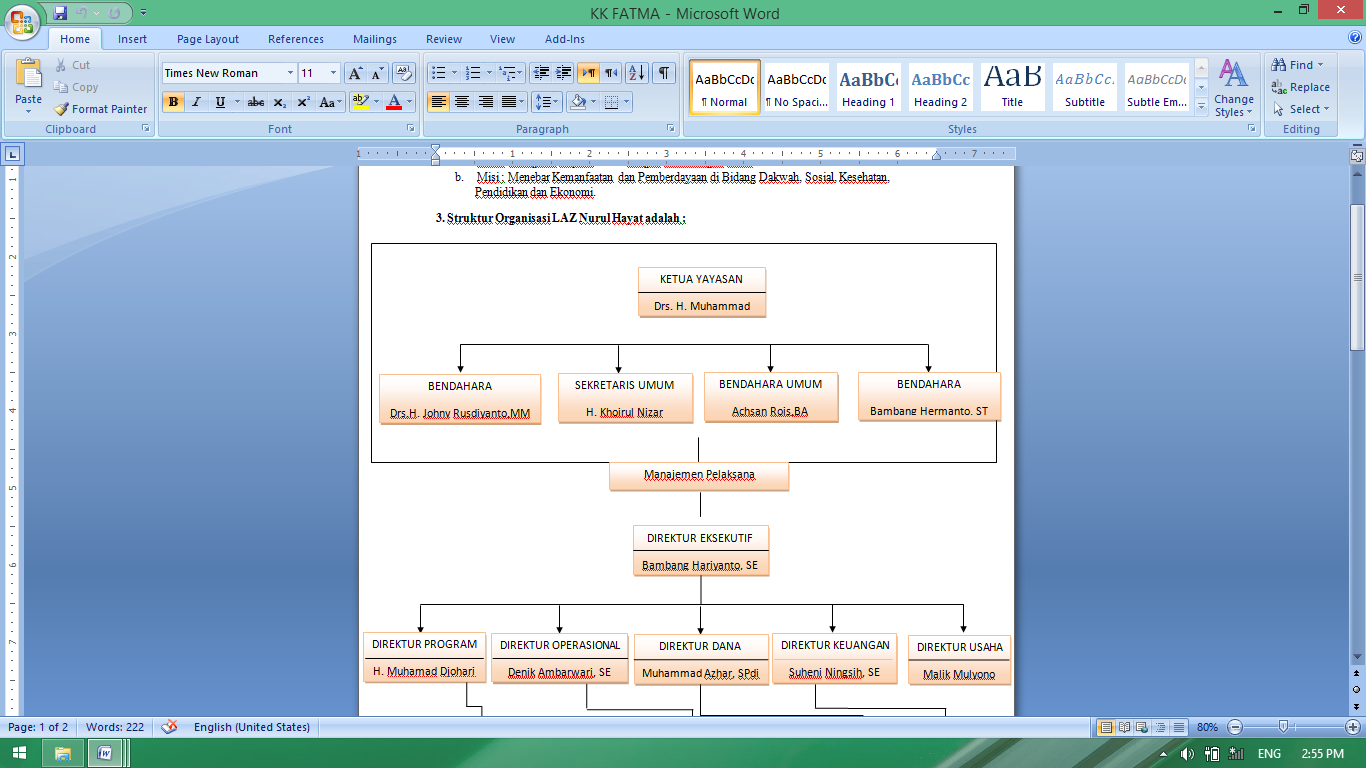 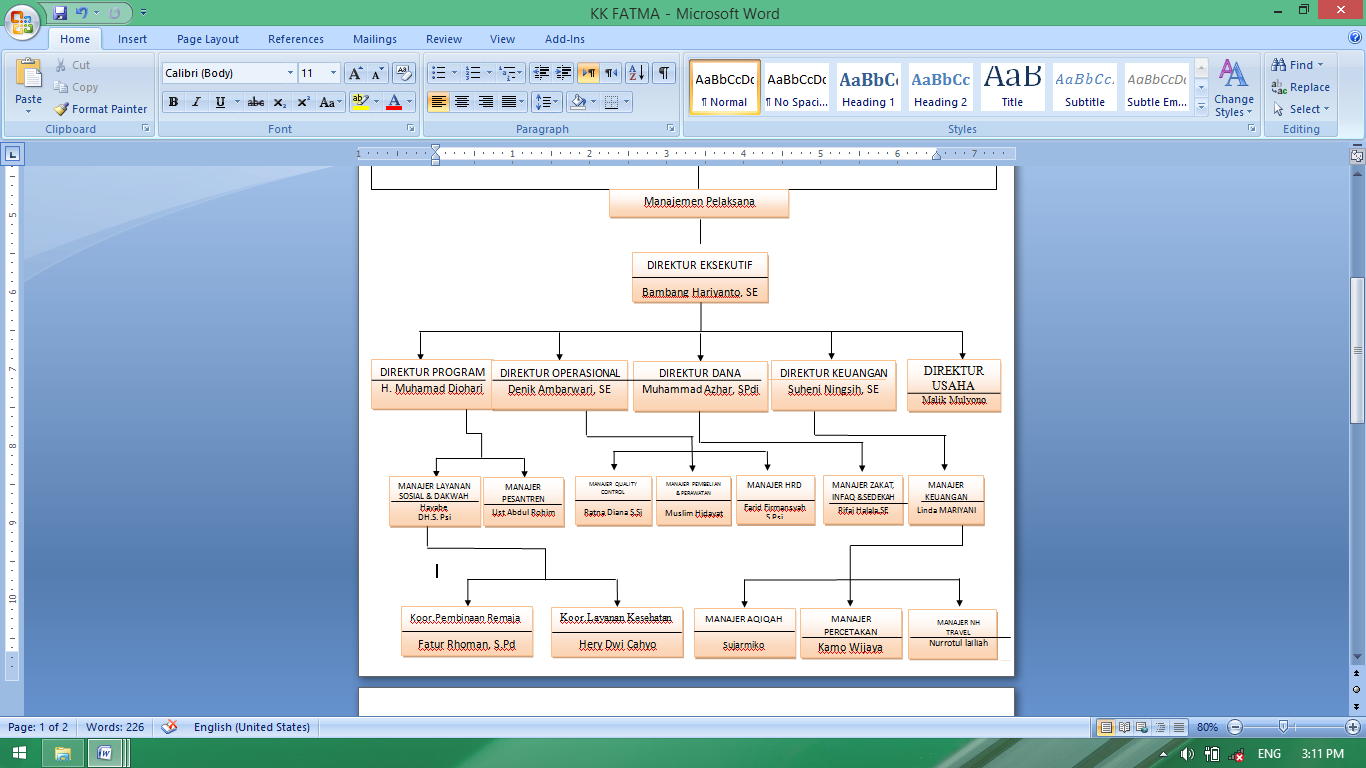 Sumber : Berita Acara Luar Biasa Yayasan Nurul Hayat PusatAkta Notaris Ariyani, SH Nomor 117 tanggal 27 Februari 201Gambar 4.2Pengurus LAZ Nurul Hayat Medan 2015-2018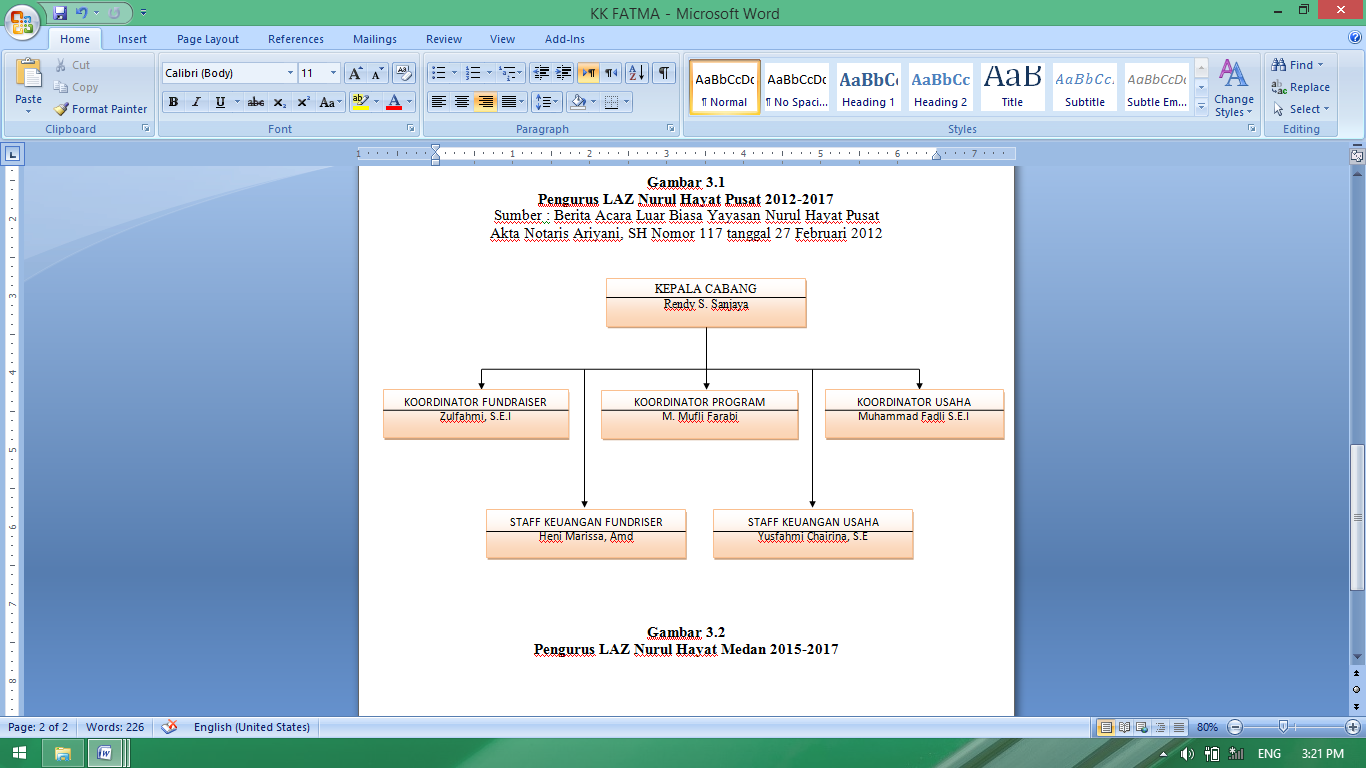 Data Muzakki periode 2016-1018Tabel 4.1  Data Muzakki Pertahun di LAZ Nurul HayatSumber : Laporan Donator  Nurul Hayat Cabang Medan HASIL PENELITIAN Penghimpunan Dana ZIS di Nurul HayatUntuk masalah penghimpunan di Nurul Hayat, peneliti melakukan wawancara mendalam dengan kunci informasi yaitu Rendy Septi Sanjaya yang berprofesi sebagai kepala cabang Nurul Hayat Medan. Ketika di wawancarai mengenai sistem penghimpunan dana ZIS beliau mengatakan: Sistem penghimpunan zakat yang dilakukan oleh LAZ Nurul Hayat pastinya melalui marketing untuk mensosialisasi program-program yang ada di Nurul Hayat. Karena memang untuk mencari donasi dari orang-orang yang ada di luar, mereka akan mendonasikan terserah baik itu dana zakatnya, infaknya, dan sedekahnya itu pasti melihat dahulu program apa yang menarik bagi mereka, kalau misalnya menarik bagi mereka insyaallah mereka juga akan pasti menyerahkan donasinya ke Nurul Hayat.Memperkuat yang dikatakan oleh Kepala cabang LAZ Nurul Hayat tersebut, koordinator staf Marketing Fahmi Lubis juga memaparkan tentang sistem penghimpunan dana di Nurul Hayat :Bahwa sistem penghimpunan di LAZ Nurul Hayat ini tidak hanya terfokus terhadap zakat, infak, dan sedekah akan tetapi juga banyak untuk program pemberdayaan ke SIGAB (Aksi Sigap Bencana) seperti untuk bantuan Palu, Lombok dan mengambil issue sesuai dengan bencana pada waktu terjadi dan meminta kerjasama dengan perusahaan, instansi maupun sekolah-sekolah. Nah, ini lebih banyak menghasilkan donasi dana daripada kita mengutip  dana perorangnya. Sedangkan untuk dana rutin yang dihimpun,  kita lebih memfollow up kembali customer-customer kita karena mereka mungkin dari kalangan menengah ke atas, jadi mungkin lebih mudah mengajaknya karena sudah bermitra dengan kita.Cara penghimpunan Dana ZIS Untuk tahap penghimpunan atau pengumpulan dana ZIS yang dilakukan oleh LAZ Nurul Hayat, Rendy Septi Sanjaya sebagai Kepala Cabang LAZ Nurul hayat   menjelaskan :Untuk sistem penghimpunan di LAZ Nurul Hayat sama seperti Lembaga Amil Zakat lainnya menggunakan form pendaftaran donator, selanjutnya menggunakan kuitansi manual lalu ada serah terimanya seperti biasanya dan tambahan ada gift nya berupa majalah hikmah. Sementara kalau untuk donator anak sholeh (Anas), mereka diajarkan untuk menjadi orang yang gemar bersedekah, diajarkan untuk menjadi muzaki dan mereka bukan hanya diberi  gift Majalah Anas tapi juga celengan untuk belajar bersedekah dan belajar  menabung untuk gemar bersedekah. Nah, kalau masalah daya tarik masyarakat dalam mendonasikan dananya yang lebih condong mendonasikan langsug ke orangnya, maka Nurul Hayat memberikan edukasi  kalau sedekah berjamaah itu lebih bagus.Dalam berzakat, berinfak ataupun bersedekah secara sendirian kemungkinan terjadi  tidak menghasilkan produktitas  bagi mustahik yang menerimanya. Bisa saja orang yang menerima bantuan tersebut tidak sesuai dengan kriteria yang termasuk dalam 8 asnaf yang berhak menerima zakat,infak maupun sedekah. Seperti lanjutan penjelasan dari Rendy, ia mengatakan : Seberapa besar manfaat berjamaah, okelah tidak ada masalah kalau misalnya ngasih sendiri-sendiri, tapi apa bisa seterusnya memberikan bantuan secara terus menerus sendirian. Kalau misalnya disampaikan ke lembaga amil zakat, ini ada orang yang perlu dibantu setelah itu dia juga menyerahkan donasinya melalui lembaga zakat otomatis orang yang dibantunya itu barangkali bukan hanya kebutuhan pangannya yang diserahkan,  tapi juga kebutuhan papannya juga diserahkan untuk dibantu. Barangkali kalau misalnya orangnya itu seperti, janda yang sudah tua, terus satu lagi itu, kalau dia itu udalah dia janda anaknya ada 3 contoh, tapi dia itu tidak punya modal untuk usaha. Nah, apakah dia sanggup untuk memberikan misalnya modal usaha untuk dia. Lembaga zakat insyaallah bisa, karena donasinya kan lumayan. Jadi edukasi-edukasi seperti itu sedekah berjamah yang lebih bagus, sedekah berjamaah bisa membangun sekolah, sedekah berjamaah bisa membangun masjid dan sedekah berjamaah bisa membangun infastruktur  yang barangkali itu berguna bagi kehidupan masyarakat banyak, itu edukasinya. Kalau sendiri mungkin bisa tapi berat.Menurut penuturan kepala cabang Nurul Hayat sebelumnya, kalau cara penghimpunan dilakukan oleh yang berprofesi sebagai Marketing, Zulfahmi yang berprofesi sebagai marketing juga menjelaskan cara penghimpunan ZIS ialah dengan cara :Salah satu cara untuk penghimpunan dana ZIS Nurul Hayat mengadakan passing ke beberapa acara event di kampus maupun di perusahaan ada juga seperti event car free day yang ada di Lapangan Merdeka dan itu kita lebih memperkenalkan Nurul Hayat dan membranding. Seperti membuat spanduk dan baliho di jalan atau ditempat event yang kami lakukan. Selain itu, kami juga lebih memaksimalkan media sosial seperti Whatsapp dengan mengirim pesan perseorangan untuk memaksimalkan jumlah donator. Nah, jadi kita tawarkan dahulu dari hal-hal yang menurut mereka lebih diinginkan itu dimananya, apakah untuk bantuan pendidikan anak yatim, kemanusian, atau Issue kebencanaan. Sejalan dengan yang disampaikan oleh Zulfahmi, salah satu staf yang berprofesi sebagai fundraising Bima Abdul Haqq,  yang bertugas sebagai penghimpun dana ZIS di  Nurul Hayat sendiri ia juga memaparkan : Kita dahulukan donator itu yang punya gaji tetap, kita duluankan karena  sudah pasti dia menghabiskan gajinya di awal bulan. Jadi, disitu kita jemput di awal bulan untuk mendapatkan dana ZIS lebih banyak. Selain itu kita juga mengechat personal donaturnya setiap awal bulan, untuk mengingatkan donator. Biasanya kalau udah di chat personal, donator akan membalas kapan dan dimana kami akan menjemput dananya.Peneliti juga menanyakan masalah sistem cara pengumpulan dana di Nurul Hayat, Bima Abdul Haqq juga menjelaskan cara yang digunakan  LAZ Nurul Hayat dalam pengumpulan dananya : Sistem yang digunakan oleh Nurul Hayat dalam mengumpulkan dana ZIS itu dengan 3 metode, pertama dengan metode transfer, ini biasanya untuk kawasan atau wilayah yang tidak dapat dijangkau oleh amil, atau karena donator  tidak berada di rumah dan susah untuk dijumpai, jadi ya donaturnya mentransfer, kemudian untuk majalah yang sebagai giftnya diantar melalui kantor pos. Kedua, dengan dijemput lansung. Biasanya donator atau muzaki menghubungi kita sebagai amil untuk mengambil uangnya ditempat yang disepakati. Ketiga, datang langsung ke kantor Nurul Hayat. Ini biasanya bagi donator yang rumahnya terjangkau di Nurul Hayat.  Donatur paling banyak mengambil opsi dijemput lansung  karena biasanya kami menjemput dana donator dalam satu titik. Misalnya daerah UIN pancing, Nah disitu banyak juga dosen maupun mahasiswa yang menjadi donator. Jadi kami sekali megutip. Kecuali si donatur ini tidak berada dalam wilayah tersebut maka biasanya akan ada konfirmasi dari donaturnya. Memperkuat perrnyataan dari amil Nurul Hayat, seorang muzaki yang peneliti wawancarain juga mengatakan hal yang sama ia mengatakan : Jadi saya memberikan dana infak saya ke Nurul Hayat melalui transfer dalam program orangtua asuh untuk beasiswa yatim. Jadi metode transfernya dengan ditambahi nominal angka 401 dibelakang  nya. Misalnya 100 rirbu, jadi uang yang harus kita bayar sebesar 100401. Untuk gift berupa majalahnya nanti dikirim langsung ke alamat melalui kantor pos.Selain menggunakan transfer juga ada muzaki yang dijemput dananya langsung, seperti yang peneliti wawancarain seorang muzaki dengan memberikan infak rutin setiap bulannya , beliau mengatakan: Infak yang saya serahkan ke Nurul Hayat itu setiap bulan dijemput oleh  amil Nurul Hayat dengan membawa majalah Nurul Hayat dan saya memberikan uang yang berakad infak Rp.50.000 setiap bulannya. Setiap bulan ada akan pemberitahuan atau di kontak oleh pihak amil zakat dari Nurul Hayatnya untuk memberikan dana berupa infak kepada Nurul Hayat.Dalam penghimpunan dana ZIS di Nurul Hayat tidak jauh beda dari jumlah donator. Semakin banyaknya jumlah donator, maka akan semakin banyaknya juga jumlah dana ZIS yang akan terkumpul. Berikut ini data yang peneliti ambil langsung dari dokumentasi di Nurul Hayat, jumlah donator  tahun 2016 sekitar 304 Orang, untuk tahun 2017 berjumlah 430 Orang, sedangkan untuk tahun 2018 berjumlah 646 Orang. Zulfahmi sebagai staf marketing terus berusaha dalam memperbanyak jumlah donator dengan beberapa edukasi yang akan menjadi daya tarik bagi masyarakat, ia menuturkan : Kami masih terus berusaha untuk selalu menambah  donator di Nurul Hayat, karena banyaknya lembaga amil zakat dimana-mana, khususnya di Medan. Hal ini membuat kami untuk selalu berupaya agar memberikan edukasi yang menarik kepada calon donator seperti membuat program-program yang jelas sehingga masyarakat tertarik akan adanya program yang dilakukan oleh Nurul Hayat.Bentuk Penghimpunan Dana ZISBentuk penghimpunan dalam lembaga amil zakat biasanya bervariasi. Untuk pembahasan tentang bentuk perhimpunan Dana ZISnya, Staf Marketing , Zulfahmi Lubis, menjelaskan : 	Dalam bentuk penghimpunan di Nurul Hayat sendiri itu bervariasi, ada uang,  paket sembako seperti beras, minyak makan, gula, bubuk teh, indomei dan lain-lain. Ada juga pakaian layak pakai, dan hibah rumah siap huni untuk dipakai oleh para tahfiz Al-Quran di Nurul Hayat, yang berada di jalan Marelan. Nah,  tapi bentuk yang paling didominasi oleh muzaki itu yaa uang. Karena namanya uang itu mudah untuk dibelikan atau digunakan untuk kebutuhan dan keperluan apapun. Selain itu, karena di form pendaftaran donator itu biasanya tertulis jumlah bilangan uang yang akan infakkan, dizakati atau disedekahkan, jarang di form itu menuliskan benda yang akan dizakati. Makannya kebanyakan juga bentuk penghimpunannya berupa uang. Jumlah Dana ZISUntuk masalah jumlah dana ZIS, Kepala Cabang Nurul Hayat menjelaskan mencapai target setiap tahunnya. Rendy seebagai Kepala Cabang memaparkan : “Alhamdulillah tercapai dana ZIS pertahunnya, target kita 15% dari tahun sebelumnya, karena kita LAZ Cabang. Peningkatan jumlah dana ini juga diharapkan bisa selalu meningkat dari tahun ke tahun”.  Menurut Rendy Sanjaya, lebih banyak dana infak daripada zakat, Hal ini disebabkan karena: Karena beberapa faktor. Pertama, tidak semua orang dapat dikenakan wajib zakat, tergantung harta yang dimiliki oleh seseorang. Kedua, ada yang sudah mencapai untuk wajib zakat, tapi kurangnya kesadaran untuk berzakat. Inilah menjadi tugas amil untuk memberikan edukasi dan membuat iklan kepada masyarakat agar menunaikan kewajiban zakatnya. Dan yang ketiga, infak sifatnya tidak dibatasi jumlah dan waktunya sedangkan zakat sudah ditentukan. Hal ini membuat masyarakat yang ingin berinfak lebih banyak. Berikut ini adalah tabel laporan keuangan perbulannya pada tahun 2017. Data ini peneliti ambil  dari data langsung ke kantor Nurul Hayatnya. Dalam tabel di bawah ini, adanya penurunan dan peningkatan setiap bulannya.  Sesuai yang dijalaskan oleh Bima Abdul Haqq mengatakan : Untuk jumlah dana mencapai target pertahunnya, Tapi untuk perbulannya terjadinya turun-naik jumlah dananya. Akan tetapi untuk target perbulannya sering tidak mencapai target dikarenakan kalau untuk dana infak itu tidak ada pemaksaan, disebabkan banyak donatur yang cuti khususnya donatur yang berprofesi sebagai mahasiswa. Tabel 4.2   Jumlah Dana ZIS tahun 2017 LAZ  Nurul Hayat Sumber : Data diolahDari jumlah tabel di atas dapat disimpulkan, bahwa jumlah dana infak dan sedekah lebih besar daripada jumlah dana zakat. Pada tabel bahwa pada total dana zakat pada tahun 2017 sebesar Rp.4.545.000 sedangkan jumlah dana infak ataupun sedekah berjumlah Rp.36.018.000 dengan total jumlah Rp. 42.513.000. Jika dipersentasekan dana zakat tidak mencapai 10% dari total dana ZIS di Nurul Hayat. Artinya kebanyakan muzaki lebih memilih dalam berakad infak daripada zakat.Pendistribusian    Program   Program merupakan bagian dari hal yang sangat penting pada suatu Lembaga Amil Zakat, tanpa adanya program lembaga Amil Zakat tidak bisa berjalan sesuai dengan tujuan visi dan misi lembaga Amil Zakat tersebut. Melalui programlah visi dan misi itu berjalan. Tanpa adanya perencanan dari program yang akan dilakukan maka tidak ada gunanya dana ZIS dihimpun. Karena Program akan berkaitan dengan pendistribusian. Dengan adanya pendistribusian membuat program yang akan direncanakan menjadi nyata. Program juga menjadi sasaran untuk para mustahik. Program mana yang sesuai dengan yang dibutuhkan oleh si mustahik tersebut. Program yang ada di Nurul Hayat ada program yang bersifat konsumtif dan ada yang bersifat produktif. Akan tetapi kebanyakan program yang bersifat konsumtif daripada yang produktif.Hasil wawancara peneliti dengan Koordinator Program, M. Mufti Farabi, ia mengatakan : Di program kita ini untuk yang program memperdayakan ekonomi pada tahun 2017 itu ada satu, yaitu warung berkah. Selebihnya lebih kepada program yang bersifat konsumtif. Jadi kita buat masih 1 program itu  karena beberapa faktor, karena kita juga masih terbilang LAZ baru di Medan. Jadi kita mencoba memperkenalkan terlebih dahulu program yang dibutuhkan oleh orang yang berhak menerima. Dan untuk tahun 2018 dan 2019  ada penambahan program yang lebih memperdayakan ekonomi. Berikut data rogram Nurul Hayat sebagai berikut :         Tabel 4.3Program LAZ Nurul Hayat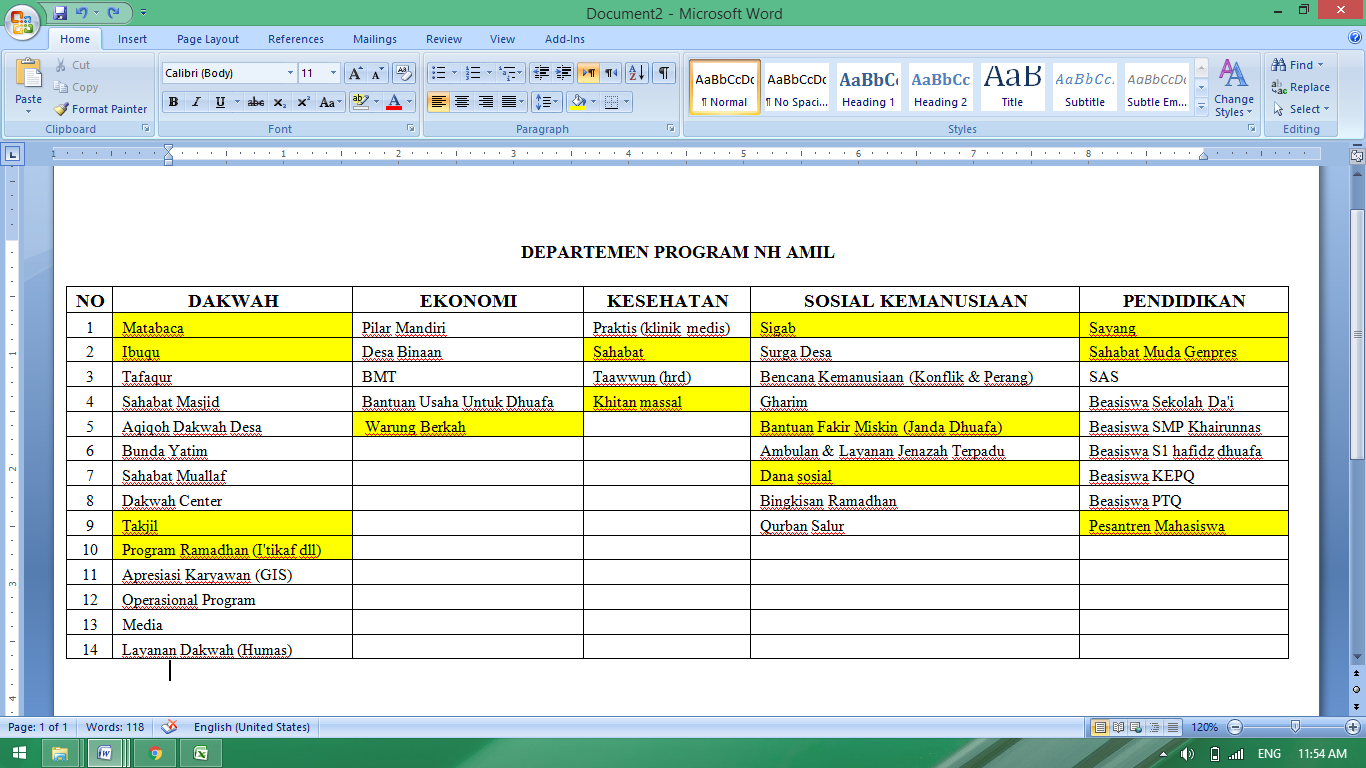 Sumber :  Laporan Program NH Tahun 2017   : Program NH MedanDari data di atas merupakan rangkaian program Nurul Hayat Pusat. Akan tetapi untuk program Nurul Hayat Medan program berjalan adalah yang bertanda warna kuning. Untuk program dakwah berupa Matabaca (Majelis Ta’lim Abang Tukang Becak), IBUQU ( Iuran Bulanan Guru Quran), Takjil, Program Ramdhan,. Untuk program ekonomi berupa Warung Berkah. Program Kesehatan Sahabat (Santunan Kesehatan dan Pengobatan Sampai Tuntas), Khitan Massal. Program sosial Kemanusiaan berupa Sigab, Bantuan Janda Duafa, Dana Sosial. Program pendidikan berupa beasiswa antara lain Sayang (Santunan Yatim Cemerlang), Sahabat Muda GenPres dan Pesantren Mahasiswa.     Tujuan Pendistribusian ZIS       	       Tujuan pendistribusian yang dilakukan oleh Nurul Hayat, sesuai dengan visi dan misi yang dibuat oleh Nurul Hayat. Visinya yaitu mengabdi kepada Allah dengan membangun umat. Adapun misinya menjalankan program-program yang telah direncanakan seperti program sosial, ekonomi, dakwah, dan pendidikan dengan syarat mustahiknya juga harus mengabdi kepada Allah dengan menjalankan ibadah yang telah diperintahkan oleh Allah Swt. Seperti yang dituturkan oleh Rendy Septi Sanjaya : “Tujuannya dari pendistribusian di Nurul Hayat ini untuk membantu dan meringankan kebutuhan orang-orang yang yang membutuhkannya bahkan lebih dari itu yang khususnya bukan hanya sekedar memenuhi kebutuhan pendidikan, ibadah, social tapi juga mengarah kepada pemberdayaan umat melalui program yang telah kita buat”. Cara Pendistribusian  Sebelum pendistribusian dilakukan sesuai program yang telah direncanakan, amil zakat di Nurul Hayat melakukan pendataan mustahik terlebih dahulu. Pendataan ini bertujuan untuk mengetahui siapa saja mustahik yang berhak menerima dan yang membutuhkan. Apakah layak dibantu, layak dibantu khusus, dan tidak layak. Dalam pendistribusian pasti selalu berkaitan dengan mustahik, kalau tidak adanya mustahik, maka hasil penghimpunan dan pengumpulan dari ZIS tidak bisa didistribusikan. Menurut pemaparan dari Rendy, sebagai kepala Cabang Nurul Hayat menjelaskan : Kita harus lihat kriteria calon mustahik yang mau diserahkan bantuannya. Yaitu dengan survei mustahik namanya, kemudian kita pakai form survei mustahik, pokoknya tinggal isi form dan ternyata skornya sampai untuk kita beri bantuan, kita berikan. Kalau misalnya skornya gak sampai untuk kita kasih bantuan, yaudah gak kita kasih bantuan. Nah, kita punya tiga klasifikasi yang akan dibantu oleh Nurul Hayat yaitu, tidak layak dibantu, yang kedua itu layak dibantu, dan yang ketiga layak dibantu secara khusus. Kalau khusus itu dia setiap bulan rutin. Sementara kalau layak dibantu, yaitu dibantu tetapi tidak rutin. Berikut ini pendistribuan rutin kepada mustahik yang ada di Nurul Hayat dan nominal yang diterima oleh mustahik tersebut.Tabel 4.4Standrad Biaya Mustahik NH Medan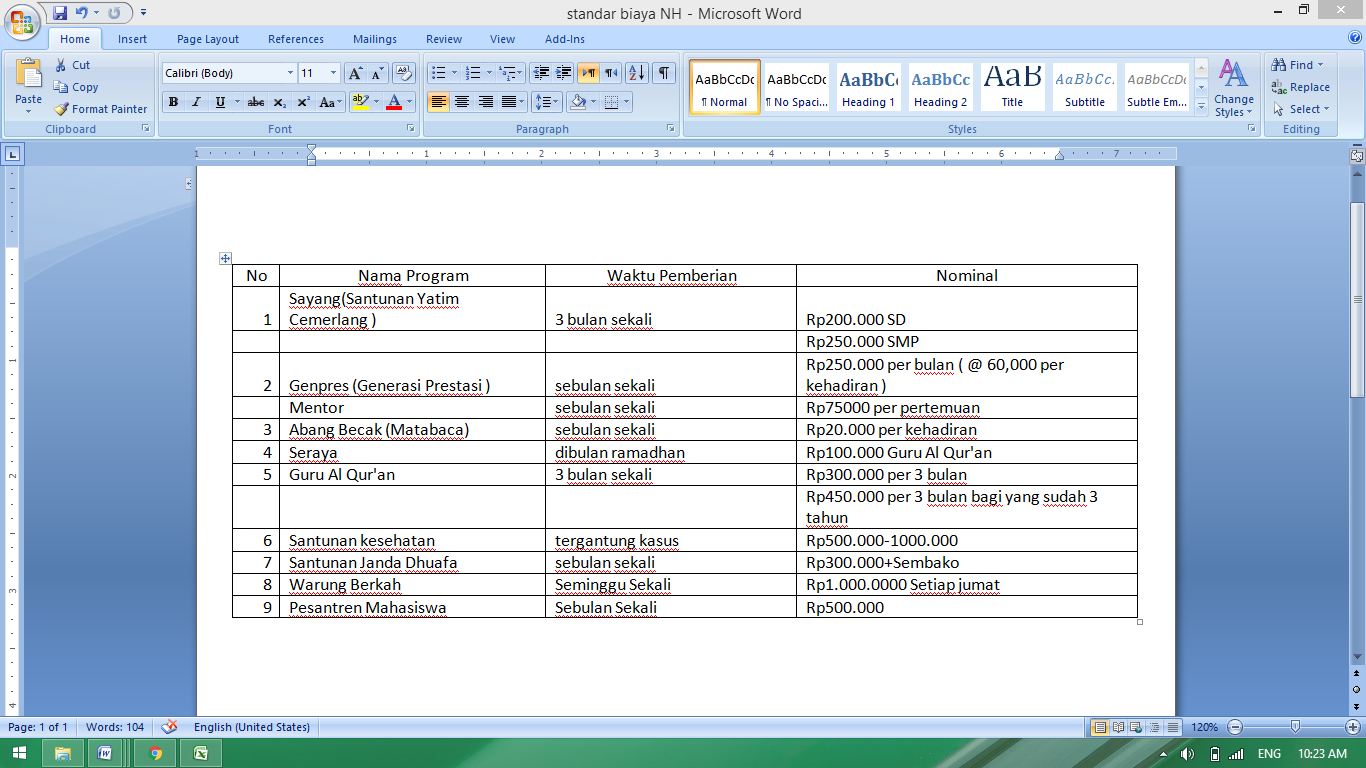 Sumber : Laporan Standart Biaya Mustahik NH Medan Memperjelas yang dikatakan Rendy, dengan hasil wawancara dengan Koordinator Program yang berkaitan langsung dengan pendistribusian,  M. Mufti Farabi. Melalui program yang tertera di standard biaya tersebut, M. Mufti Farabbi menjelaskan menjelaskan : Dari program Iuran Bulanan Quran Guru ngaji dulu ya, program ini merupakan program untuk guru-guru mengaji, program ini sering disingkat dengan IBUQU. Nah, jadi untuk klasifikasi ini harus memenuhi syarat, ia duafa dan bisa ngajar. Untuk pendistribusiannya, setiap 3 bulan sekali para IBUQU ini datang ke kantor Nurul Hayat untuk menyerahkan berkas-berkas berupa absensi dan foto-foto kegiatan anak. Kemudian para guru Quran boleh mengambil  dana bantuannya ke Nurul Hayat. Bantuan ini bersifat rutin 3 bulan sekali dengan nominal Rp300.000.Masuk ke program SAYANG (Santunan Yatim Cemerlang), untuk program ini dengan memberikan bantuan pendidikan kepada anak yatim yang telah dijadikan program sesuai dengan form pendaftaran donatur. Jadi satu donatur bisa menjadi orangtua asuh untuk satu orang anak yatim. Untuk beasiswa yatim ini diberikan sekali tiga bulan juga dengan bantuan dana sebesar Rp250.000 untuk tingkat SMP, dan Rp200.000 untuk tingkat SD. Untuk kualisifikasinya yang penting dia anak yatim dan duafa dan yang pastinya ia harus mengaji, terserah mau ngaji di dekat rumahnya atau di TPQ yang dia hendaki. Bantuan dana ini juga diambil langsung ke kantor Nurul Hayat.Selaras dengan itu, Rendy selaku kepala cabang juga ikut memberikan keterangan tambahan: “Kalau untuk sayang, dia yatim dan duafa yang penting dia mau ngaji, itu aja sih persyaratannya, Sementara untuk Sahabat muda (GenPres ) itu dia tiap bulan,  yang penting dia duafa dan berprestasi”Seperti yang disampaikan oleh M. Mufti Farabi selaku staf program di LAZ Nurul hayat, ia menambahkan : Untuk Sahabat muda (GenPres), kualiasifikasinya duafa (kurang mampu), berprestasi, dan harus ikut organisasi. Jika yang gak ikut organisasi itu kita kesampingkan dulu. Harus aktiflah istilahnya.  Sahabat muda ini juga hanya diperuntukkan kelas IX dan X, karena untuk kelas XI harus fokus terhadap ujian kenaikan dan tidak efektif untuk kelas XI. Tahapannya harus mengisi formulir. Semua program ini harus mengisi formulir terlebih dahulu ya. Seteah mengisi formulir kemudian dari pihak Nurul Hayat akan memverifikasinya kriteria yang sudah kita buat, kalau misalnya sesuai maka kita pilih, kita ceklis “sesuai” gitu lalu kita survei. Nah, untuk di GenPres ini kita survei, kita datangi ke rumahnya, lalu kita wawancarai juga.  Setelah di wawancarai lalu nanti kita umumkan bahwa dia berhak untuk mendapatkan beasiswa. Setelah dia menyetujui mendapatkan dana beasiswa lalu kita tandatangan kontrak, semua program disini memakai tandatangan kontrak, kecuali program SAJADA (Santunan Janda Duafa) lalu nanti setelah itu nanti dia ada mentoring pekanannya, jadi dalam mentorinya itulah nanti dalam 1 bulan ada 4 kali pertemuan. Bantuan dananya juga didapatkan hasil dari kehadiran di mentoring, berapa kali dia datang, maka segitulah yang akan diberi dananya. Kebetulan kita juga ada modulnya emang ada silabusnya datang dan disusun  dari pusat jadi kita tinggal jalankan aja. Sementara untuk pementornya kita adakan open recruitment dari luar,tapi atas nama Nurul Hayat. Dana untuk pementornya sekitar 300 ribu per tiga bulan. Jadi setiap pertemuan sekitar 75.000, sementara untuk sahabat mudanya mendapatkan uang sebesar Rp.250.000/bulan. 	Selain itu M. Mufti Farabi juga memaparkan kembali penjelasan tentang pendistribusian yang ada di Nurul Hayat : Dan ada juga Bansos (Bantuan Sosial) sifatnya bantuan yang tidak ditetapkan kapan waktunya, seperti bantuan untuk korban bencana banjir, kebakaran, tsunami seperti yang di Palu, Donggola, dan lain-lain, jadi bantuan dananya tidak bisa diprediksi berapa yang akan dikeluarkan dananya, karena biasanya kalau ada bantuan untuk bencana gitu, akan adanya juga buka donasi khusus bencana tersebut. Kemudian, untuk program warung berkah, program ini merupakan  satu-satunya pendistribusian yang berbentuk pendistribusian produktif. Jadi dari Nurul Hayat sendiri akan memberikan bantuan dana kepada pemilik warung berkah setiap hari jumat sejumlah Rp1.000.000. Dengan uang segitu mustahik yang berjualan di warung berkah ini akan memasak dan memberikan makan gratis untuk para kaum duafa seperti pemulung, anak yatim, tukang bangunan, tukang becak, tukang sapu, bangunan, dan para pengemis. Jadi setiap hari jumat itu ada makan gratis bagi kaum duafa. Warung berkah ini beralamat di jalan Tuasan. Dan untuk saat ini masih 1 orang yang menerima bantuan program warung Berkah. Berkenaan dengan pendistribusian,  salah satu mustahik yang peneliti wawancarai adalah nenek Salma, yang berusia 65 tahun. Ia merupakan mustahik yang menerima bantuan dari LAZ Nurul Hayat melalui program Warung Berkah. Ketika ditanyain apakah yang dirasakan manfaat serta apakah ada peningkatan ekonomi nenek tersebut, beliau mengatakan : “Yaa adalah manfaatnya menjadi terbantulah nenek namanya dikasih uang belanja. Kalau keuntungan yang didapat, Alhamdulillah menambah modal untuk jualan nenek dan dapat memenuhi kebutuhan sehari-hari, untuk belanja dan meringankan kebutuhan nenek. Yang penting kita ikhlas melakukannya. Ikhas belanjanya, ikhlas memasaknya, ikhlas menjualnya. Ikhlaslah semuanya”.Peneliti juga menanyakan sistem penjualan dari warung berkah ini kepada Nenek Salma pun menjelaskan :Kalau sistemnya ya kayak biasa, kan awalnya nenek jualan sarapan lontong, nasi gurih dan lupis setiap pagi. Ketika hari jumat jaualan nenek ini gak nenek jualin sama orang, ya sesuai yang dibilang managernya kalau setiap hari jumat nenek dapat bantuan modal usaha untuk jualan sarapan, tapi khusus untuk para duafa dengan makan gratis, dengan porsi 100 orang. Kalau untuk orang-orang yang menerima makan gratis dari warung berkah itu ada tukang becak, anak yatim, pengemis,  pemulung, tukang bangunan, tukang sapu, tukang batu, itulah yang bisa kita kasih. Cuma kadang ada orang perkantoran, itu nenek stop. Kalau untuk satu hari itu, bisasnya ludes habis. Kadangpun ada sisa, aku nungguin untuk orang datang kemari. Kadang kalau orang yang gak mau kemari pun, aku panggilin.  Pokoknya kalau pun gak habis, nenek kasih ke anak yatim sekitaran sini,  yang pentig ikhlas. Insyaallah setelah aku melakukan ini, aku pun menjadi berkah. Nenek Salma pun menceritakan awal menerima bantuan dari Nurul Hayat : “Awal mulanya mereka amil dari Nurul Hayat  survei kerumah Nenek, setelah itu nenek di foto beserta rumah nenek ini. Setelah itu manager Nurul Hayatnya bilang, ‘Nek kita lakukan seperti ini ya nek’, sambil menjelaskan sistemnya.”Setelah mendapatkan bantuan  dana dari LAZ Nurul hayat, dalam program Warung Berkah, warung nenek Salma ini semakin berkah sesuai dengan namanya, “Warung Berkah” Nenek Salma menjadi berkah dalam usaha dagangannya, sesuai yang dikatakan oleh Rendy Sajaya, adanya peningkatan jumlah makanan yang dijual nenek tersebut bertanda banyaknya juga keuntungan yang nenek Salma dapatkan. Nenek Salma pun menjelaskan kepada peneliti : Alhamdulilah nenek sekarang bertambah jualannya, kalau dulu hanya jual untuk sarapan pagi seperti lontong dan nasi gurih dengan keuntungan yang pas-pasan, kadang habis kadang gak. Kalau sekarang nenek pagi jual sarapan dan siangnya ada jual mie sop, nasi goreng dan aneka minuman lainnya misalnya kayak jeruk peras, teh, dan  kopi. Kalau sekarang bisalah keuntungan nenek itu untuk nenek tabung.  Alhamdulillah semakin berkah jualan nenek berkat adanya warung berkah.            Tabel 4.5Menu Jualan Nenek Salma	Sumber : Data diolah Adapun pendapatan Nenek Salma Setiap minggunya seperti yang ia jelasi sebagai berikut  “Alhamdulillah keuntungan nenek setiap minggunya bisa mencapai Rp.300.000-450.000 setiap minggunya. Nah, uang inilah yang setiap minggu nenek tabung, dan sebagai untuk tambahan belanja kebutuhan nenek sehari-hari selebihnya nenek tabung.”Seiring dengan bertambahnya jualan dan penghasilan oleh Nenek Salma, kini nenek Salma yang dulunya menjadi mustahik sekaraang bisa menjadi  salah satu donator di Nurul Hayat, dengan program SAYANG (Santunan Yatim Cemerlang). Berikut penuturan Nenek Salma : “Alhamdulillah, sekarang nenek udah menjadi donator di Nurul Hayat, ngambil program untuk anak yatim, kadang atas nama nenek, kadang atas nama kakek (alm). Pokoknya setelah adanya warung berkah ini, aku menjadi berkahlah”. Ketika Peneliti tanya tentang saran dan masukan untuk LAZ Nurul Hayat, nenek Salma mengatakan : Semoga Nurul Hayat sukses semuanya dari mana-mana, sukses juga orang-orangnya, Karena Nurul Hayatkan ada dimana-mana kan, ada di Surabaya, ada di Solo, dan tempat lainnnya lah pokoknya. Nenek berterimakasih kali sama Nurul Hayat  khususnya Nurul Hayat Medan karena telah membantu nenek salama ini, membantu menambah uang belanja, kebutuhan sehari-hari nenek dan sekarang nenek juga lagi memperbaiki seng-seng yang sudah lapuk, karena hasil tabungan nenek berjualan warung berkah ini. Nenek tidak pernah berhenti berdoa untuk keberhasilan Nurul Hayat Medan untuk bisa terus berkembang dan sukses.    	Strategi Untuk Peningkatan Ekonomi DuafaBerbicara tentang strategi, Rendy Sanjaya sebagai Kepala Cabang Nurul Hayat  menjelaskan : Sama seperti dengan membuka usaha. Strategi apa yang digunakan, strategi itu yang kita gunakan untuk mustahik ditambah dengan kecakapan dari mustahik itu sendiri. Jadi kalau misalnya mustahik itu memiliki kecakapan dalam berbisnis, insyaallah. itu berupa skill yang dimiliki oleh si mustahik tersebut. Kalau misalnya dia tidak memiliki skill, ya sudah gak usah dibantu. Dia aja juga gak bisa dibantu. Kita harus lihat juga, dia kreatif, tapi ternyata dia tidak punya modal, Nah, itu yang kita bantu.Tapi sebelumnya,  kita harus  lihat lingungan mustahik itu sendiri, terus kita buat jika ternyata cocok kita atur strategi dan kita lakukan strategi itu, dan diakhir kontrak akan ada evaluasi untuk mustahiknya. Begitu juga yang dikatakan oleh Staf Program, M. Mufti Farabi, strategi yang mereka lakukan dalam program untuk peningkatakan ekonoimi duafa, ia mengatakan : Kalau selama ini yang dilakukan oleh Nurul Hayat, kita memang terus memantau, membimbing dan memotivasi mustahiknya, jadi misalnya  ada kesulitan dalam memasarkan usahanya, kita coba cari solusi supaya usahanya berkembang, seperti yang sudah kita lakukan pada Nenek Salma (mustahik Warung Berkah), jadi kemarin itu kia rutin berikan modal usaha tiap minggunya, tapi kita pantau juga apakah beliau bisa menjalankan modal yang diberikan dengan baik atau tidak, dan juga kita berikan target juga agar semangat dalam berjualannya. Alhamdulillah satu program yang telah kita lakukan sebagai program ekonomi, mustahiknya kini sudah mandiri dan sekarang juga sudah bisa menjadi donator di Nurul Hayat.Dalam melakukan pengawasan Nurul Hayat  terhadap mustahiknya biasanya berupa pengawasan dan bentuk laporan rutin setiap pemberian dana. Tujuannya untuk program-program pemberdayaan masyarakat seperti Warung Berkah, Nurul Hayat akan melakukan pemantusan berupa pengecekan dari laporan penjualannya. Begitu juga untuk program lainnya. Nah, jika salah satu program ini tidak berjalan lancar, dari pihak Nurul Hayat akan memotivasi untuk semangat dalam berusaha. Selain itu, untuk mendapat hasil pengawasan yang baik, sebenarnya dari pihak mustahik itu sendiri harus memiliki sifat kejujuran. Seperti yang dikatakan Kepala Cabang Nurul Hayat, Rendy Sanjaya mengatakan: “Bahwa kejujuran salah satu kuncinya. Bisa jadi orang-orang yang disurvei tidak memberikan informasi yang sebenarnya, seperti ‘Bu rajin shalat Bu’. Oh rajin. Atau ‘Bu, anaknya yang ini  rajin ngajinya, Bu?, oh rajin ngajinya. Seperti gitu kira-kira, kejujuran juga dibutuhkan dalam pengecekan setiap mustahik.Sejuah ini Nurul Hayat Medan dalam mengimplementasikan strateginya ialah dengan  dikatakan Rendy Sanjaya: “Sejauh ini kita belum ada melakukan pelatihan ke arah program ekonomi dikarenakan Nurul Hayat Medan masih berusia 3 tahun untuk cabang Medan, program ekonomi juga masih 1 yang terlaksana. Insyallah di tahun 2019 akan ada pelatihan tentang keuangan, laporan-laporan keuangan dan pemasaran ini untuk mustahik yang lebih memperdayakan ekonomi mustahiknya.Untuk saat ini masih sebatas pemantaun, pembimbingan dan motivasi yang kami berikan. Selanjutnya kami akan mengadakan evaluasi juga untuk mustahiknya tersebut. ”Selain yang dijelaskan di atas, Rendy S. Sanjaya juga menjelaskan strategi lain yang  bisa mereka lakukan ialah dengan adanya faktor eksternal dan faktor interna,  Seperti yang beliau jelaskan : “Nah, dalam Nurul Hayat pastinya ada pengaruh eksternal dan internal dalam strategi kami buat. Eksternal itu pengaruh dari Lembaga amil zakat lain, dan adanya teknologi. Dengan memanfaatkan teknologi. Ini menjadi salah satu faktor pendukung bagi kami. Dengan adanya teknologi membuat kami bisa mempublikasikan program-program yang kami lakukan. Jadi ini menjadii salah satu strategi untuk membuat daya tarik bagi calon donator. Nurul Hayat juga aktif di beberapa sosial Media seperti website, Instagram, Facebook, Twitter dan whatsapp. Melalui media ini, menjadi salah satu andalan untuk menarik donator agar menginfakkan atau menzakati hartanya ke Nurul Hayat.Begitu juga dengan faktor internal, yaitu adanya muzakki dan amil. Dengan adanya muzaki dapat menjadikan dana ZIS menjadi bisa didistribusikan kepada mustahiknya. Sedangkan amil menjadi sarana untuk pemberian dana kepada mustahiknya. PEMBAHASAN     Penghimpunan Dana ZIS di Nurul Hayat	Sistem penghimpunan dana adalah suatu kegiatan dalam rangka pengumpulan dana dan daya lainnya dari masyarakat yang digunakan untuk kegiatan pembiayaan program dan kegiatan operasional lembaga sehingga mencapai tujuan. Dengan begitu strategi penghimpunan dapat diartikan sebagai proses mempengaruhi masyarakat atau calon donator agar mau melakukan amal kebajikan dalam bentuk penyerahan dana atau sumber daya lainnya yang bernilai, untuk disampaikan kepada masyarakat yang membutuhkan.   Dalam penghimpunan dana zakat, infak, dan sedekah merupakan kunci dari sebuah Lembaga Amil Zakat, tanpa adanya pengumpulan dana tersebut maka lembaga amil zakat tidak bisa mendistribusikannya kepada para mustahik. Maka dari itu penghimpunan tidak lepas dari muzaki(orang yang memberi zakat). Hal ini menjadi tugas amil zakat mencari dan memberikan daya tarik bagi muzaki, agar tetap setia menjadi donatur di Nurul Hayat dan bagi calon donator untuk bisa mendonasikan dananya setiap bulannya ke LAZ Nurul Hayat. Keberhasilan dalam penghimpunan ZIS tidak lepas dari hasil pengelolaan LAZ yang bagus. Lembaga Amil Zakat harus memiliki sikap yang beribawa dalam menjalankan tugas sebagai seorang amil yaitu dengan memiliki keterampilan dan bijak dalam merencanakan kegiatan secara matang. Tujuannya ialah agar mendapatkan kepercayaan dari masyarakat sebagai LAZ yang profesional. Untuk dapat mengelola zakat, infak dan sedekah  dengan baik, professional dan bertanggungjawab, ada beberapa hal yang perlu diperhatikan yaitu: Perlu adanya sosialisasi ZIS yang efektif, yaitu program untuk membangkitkan motivasi dan kesadaran kolektif umat Islam dalam mengeluarkan zakat, infak, dan sedekah. Sehingga dengan begitu mempermudah dalam penghimpunan yang dilakukan oleh lembaga amil zakat.  Perlu mewujudkan LAZ menjadi lembaga yang dapat dipercaya oleh  masyarakat, professional, transparan, mandiri dan produktif; c. Adanya hasil nyata atau program konkrit yang dapat dirasakan langsung oleh masyarakat khususnya para mustahik, program-program itu harus menyentuh  kebutuhan dasar para mustahik seperti pangan, sandang, papan, pendidikan, kesehatan dan lain-lain. Cara Penghimpunan ZIS di Nurul Hayat Nurul Hayat merupakan lembaga amil zakat sebagai sarana penyaluran dana zakat, Infak dan sedekah dengan berbagai program seperti, agama, pendidikan, sosial, kesehatan dan pemberdayaan ekonomi yang bertujuan untuk pendistribusian kepada mustahik yang telah ditetapkan untuk memenuhi kebutuhan hidup dan meningkatkan ekonomi mustahik tersebut. Sistem pengumpulan dana ZIS di Nurul Hayat dilakukan oleh amil zakat yang berprofesi sebagai marketing untuk mengumpulkan dana ZIS dari muzaki. Dalam penghimpunan dana yang dilakukan oleh amil zakat ialah mencari donatur sebanyak-banyaknya agar terhimpun dana ZIS yang banyak pula sehingga dapat didistribusikan kepada masyarakat yang membutuhkan secara maksimal. Maka para marketing yang ada di lembaga amil zakat, khususnya yang ada di LAZ Nurul Hayat harus pandai mengajak masyarakat untuk menjadi dengan beberapa cara yang dilakukan untuk menghimpun dana ZIS tersebut.  Marketing juga harus pandai membuat daya tarik dengan dengan berbagai edukasi-edukasi yang postitif, bukan hanya memberitahukan kepada masyarkat kalau zakat itu wajib, karena semua umat Islam pasti sudah tahu akan adanya perintah zakat dari Allah, terlebih lagi untuk berinfak dan bersedekah di jalan Allah. Tetapi karena manusia sering bersifat lalai dan lupa jadi harus selalu diingatkan dengan memberikan edukasi-edukasi yang menarik seperti memberikan gift berupa majalah yang bisa bermanfaat bagi muzaki sebagai menambah ilmu pengetahuannya. Dalam menghimpun dana ZIS juga tidak lepas dari yang namanya donatur. Donatur yang ada di LAZ Nurul Hayat berprofesi berbeda-beda. Ada yang bekerja sebagai dosen, guru, ustadz/ah, PNS, pengawai swasta, wiraswasta, mahasiswa dan masyarakat umum lainnya. Untuk menjadi donatur tidak harus memiliki kriteria secara khusus yang paling penting ialah harus memiliki rasa ikhlas dan percaya dalam menzakati, menginfakkan, dan mengsedekahkan hartanya. Jika Donatur yang memberikan dananya dengan penuh ikhlas dan percaya kepada LAZ Nurul Hayat maka akan menjadi amal jariyah bagi donatur yang memberikan dananya.Sebelum calon donator menjadi donator tetap di Nurul Hayat, yang pasti si calon donator ini mendapat info tentang LAZ Nurul Hayat ini baik dari promosi yang ada di stand-stand atau sosialiasi baik dimedia cetak maupun di online. Kemudian amil zakat akan menawarkan untuk berbagi kebaikan dengan hartanya ke Nurul Hayat. Amil juga menjelaskan program-program yang ada di Nurul Hayat, yang pastinya tujuannya untuk membuat daya tarik kepada calon donator tersebut. Setelah itu jika calon donator itu merasa tertarik dengan Nurul Hayat, seketika itu juga dia akan mendaftar sebagai donator baru dan apabila  calon donaturnya  tertarik bukan pas ketika sosialisasi dilakukan maka ada beberapa sistem bagi calon donator yang akan menjadi muzaki di LAZ Nurul Hayat ialah  : Calon donatur  menghubungi Staf  marketing bahwa ia akan menjadi donator untuk menzakati, menginfakkan, mensedekahkan ke Lembaga Amil Zakat Nurul Hayat. Staf  marketing mendatangi calon donatur dan memberi formulir pendaftaran donator sebagai muzaki.. Calon donator mengisi form pendaftaran. Adapun gambar formulirnya  tertera di lampiran. Setelah mengisi formulir pendaftaran menjadi donator maka calon donator terdata sebagai muzaki  di LAZ Nurul Hayat Medan. Maka setiap bulan secara rutin ada dana yang diberikan donatur kepada LAZ Nurul Hayat sebagai bentuk dana zakat, infak ataupun sedekahnya. Untuk sistem penghimpunan dana ZIS dari muzaki seperti yang tertera di form pendaftaran yang terlampir di lampiran yang menjelaskan jenis pengambilan pengumpulan dana ZIS di Nurul Hayat yang telah disepakati awal ketika mengisi form pendaftaran.  LAZ Nurul Hayat memiliki beberapa cara untuk mempermudah donator dalam memberikan dana kepada lembaga amil zakat. Adapun di LAZ Nurul Hayat memiliki 3 cara dalam proses penghimpunan ZIS diantara yaitu : (1)  Dengan cara via Amil. Maksudnya ialah setiap bulannya amil dari LAZ Nurul Hayat akan datang ke tempat donatur yang dikehendaki sesuai dengan keberadaan donatur saat itu. Ketika amil LAZ Nurul Hayat ingin mengutip dana dari donatur, amil terlebih dahulu menghubungi donatur untuk memastikan keberadaannya dimana karena biasanya jika tidak dihubungi bisa saja donatur yang ingin di datangi amil sedang tidak ada di rumah atau bahkan sudah pindah rumah. Untuk itu amil terlebih dahulu menghubungi donatur untuk mengambil dana yang telah disepakati berupa dana zakat, infak ataupun sedekah yang telah disepakati di awal pendaftaran.  Petugas akan memberikan slip bukti sebagai dana zakat, infak atau sedekah kepada donatur. Slip ini berfungsi agar transparansi dalam bertransaksi dan menjaga agar data penginputan dana masuk dan keluar sama jumlahnya. (2) Via transfer antar bank. Maksudnya ialah bagi donatur yang tidak bisa terjangkau lokasinya dari LAZ Nurul Hayat Medan tetapi ingin menjadi bagian orang yang berdonasi di LAZ Nurul Hayat  seperti berada di luar Medan seperti binjai, deli serdang, dan lainnya. Maka donatur bisa memilih opsi ini untuk pengumpulan dana di LAZ Nurul Hayat. Via transfer juga bertujuan untuk memudahkan donator dalam berzakat, berinfak ataupun bersedekah dengan praktis dan cepat. Donatur bisa mentrasfer ke bank-bank yang telah bekerja sama oleh LAZ Nurul Hayat akan tetapi lebih diutamakan untuk mentransfer ke Bank Syariah. Adapaun nama-nama bank yang bisa ditansfer oleh donatur yaitu  : Bank Mandiri Syariah, BNI Syariah, Bank CIMB Niaga Syariah, Bank Mega Syariah, BRI Syariah, Bank Muamalat, Bank BCA dan Bank Mandiri. Donatur bisa mentransfer dana ke bank tersebut dan mengkonfirmasi dana yang setelah ditransfer ke amil atau bagian administrasinya. Kemudian untuk giftnya berupa majalah, maka diantar melalui kantor pos atau melalui marketing yang jalannya terjangkau oleh marketing tersebut. (3)  Via datang ke LAZ Nurul Hayat. Maksudnya ialah donatur datang ke kantor Nurul Hayat untuk penyerahan dana ZIS rutin setiap bulannya. Akan tetapi via datang ke Nurul Hayat kurang diminati oleh donatur dikarenakan waktu serta lokasi yang terbatas untuk datang ke kantor LAZ Nurul Hayat. Tetapi ada juga bagi masyarakat ataupun donator tetap yang  apabila mendapatkan rezeki lebih maka bisa langsung datang ke LAZ Nurul Hayat di luar dari pengutipan secara rutin tiap bulannya.  Dari hasil pengamatan peneliti donator lebih dominan memilih untuk dijemput dananya langsung ketempat keberadaan donator dan via transfer bank karena beberapa alasan yaitu karena keterbatasan waktu dan jarak. Untuk pengutipan dana via amil zakat karena pihak donator lebih terfasilitasi dengan adanya penjemputan dana dari amil zakat Nurul Hayat. Hal ini memfungsikan tugas dari amil zakat itu sendiri yaitu sebagai pengumpulan dana ZIS dari masyarakat berupa zakat, infak dan sedekah. Apabila ada donator yang tidak bisa memberikan dananya dalam sebulan atau dua bulan maka dianggap cuti. Untuk memaksimalkan cara penghimpunan tersebut hasil pengamatan yang peneliti lakukan di LAZ Nurul Hayat, peneliti mengambil kesimpulan bahwa sebagai berikut :  (a) Kepala cabang mengangkat dan menungasi beberapa orang  amil yang berprofesi sebagai marketing untuk menghimpun dana ZIS   (b) Amil yang berprofesi sebagai marketing akan mensosialisaikan dan mempromosikan program-program yang ada di Nurul Hayat untuk memperkenalkan kepada masyarakat sehingga menjadi daya tarik bagi mereka dan nantinya diharapkan bisa menjadi muzaki di Nurul Hayat.  (c) Untuk menambah semangat donatur dalam berzakat, berinfak dan bersedekah Nurul Hayat memberikan gift berupa Majalah Nurul Hayat  yang berisi tentang cerita hikmah, yang di dalam majalah tersebut juga ada informasi tentang pendistribusian maupun jumlah dana yang terhimpun di Nurul Hayat. Majalah tersebut diberikan kepada semua muzaki yang sudah terdaftar sebagai donator di Nurul Hayat. (d) LAZ Nurul Hayat bersinergi dengan komunitas-komunitas dan membuka stand – stand di acara tertentu serta mempromosikan Nurul Hayat dengan tujuan  untuk mendapatkan muzaki lebih banyak. Semakin banyaknya jumlah muzaki, maka semakin banyak juga jumlah dana yang terkumpul  nantinya. (e) Amil yang berprofesi sebagai fundraising akan mengirim pesan kepada donator melalui sosial media baik itu via sms, whatsapp atau telepon langsung kepada semua donator yang sudah tercatat sebagai muzaki.(f) Mendahulukan mengirim pesan tersebut kepada donator yang mempunyai gaji tetap karena biasanya pada awal bulan donator yang berprofesi sebagai dosen, pengawai, guru biasanya di awal bulan sudah gajian. Sehingga mudah untuk memberikan dan menyisihkan dana ZIS nya. Cara penghimpunan di atas juga menjadi salah satu sistem untuk mendapatkan jumlah dana ZIS yang terhimpun. Tanpa adanya donatur, Nurul Hayat juga tidak bisa mendistribusikan kepada mustahik. Donatur yang adalah menjadi bagi bagian penting dalam LAZ Nurul Hayat, dikarenakan dengan adanya donator menambah pendapatan dana ZIS yang akan nantinya tersalurkan kepada masyarakat yang membutuhkan. Untuk itu LAZ Nurul Hayat berupaya agar para memberikan pelayanan terbaik dan pengolahan dana yang transparansi agar menjadi LAZ yang terbaik. Dari data donatur pada tabel 4,1 di atas, menunjukkan bahwa adanya peningkatan donator setiap tahun  artinya adanya potensi yang besar untuk pengumpulan dana zakat, infak dan sedekah di Nurul Hayat dan menjadikan potensi untuk pendistribusian kepada mustahik. Data di atas adalah data donator yang aktif untuk memberikan donasinya kepada LAZ Nurul Hayat. Potensi donator sangat menentukkan untuk kelancaran program di LAZ Nurul Hayat, dikarenakan menjadi sasaran untuk dialokasikan kepada yang berhak menerimannya. Dari data di atas dapat di analisis dari tahun 2015 ke 2016 adanya penambahan donator sebesar 164 orang artinya ada peningkatan 2 kali lipat pada tahun 2016. Begitu juga pada tahun 2017 adanya peningakatan sebesar 126 donator yang pada tahun 2016 berjumlah 304 orang sedangkan pada tahun 2017 sebanyak 430 orang donator. Sampai bulan November 2018 semakin meningkatnya jumlah donator di LAZ Nurul Hayat dibandingkan pada tahun 2017. Peningkatan donatornya sekitar 216 orang dan sampai saat ini masih bertahan sebagai donator sekitar 646 orang donator pada tahun 2018. Dari data tersebut dapat disimpulkan bahwa adanya peningkatan jumlah donator dari tahun ke tahun di LAZ Nurul Hayat Cabang Medan diharapkan LAZ Nurul Hayat pada tahun selanjutnya terus menambah donator. Oleh karena itu dibutuhkan terus menerus berbagai macam bantuan, dukungan serta partisipasi dari banyak pihak dalam mewujudkan peran dan aktifitas LAZ Nurul Hayat dari masyarakat khsususnya di Medan oleh mustahik. LAZ Nurul Hayat juga masih harus ditingkatkan lagi dalam meningkatkan jumlah muzaki nya dikarenakan banyaknya muzaki yang berstatus sebagai mahasiswa sehinggga tak jarang menjadi muzaki yang pasif dalam pendataan muzaki.  Walaupun dengan begitu bukan berarti peningkatan muzaki tidak meningkat setiap tahun. Peningkatan muzaki di LAZ Nurul Hayat meningkat dua kali lipat setiap tahunnya.. Artinya perlu adanya edukasi dalam mensosialisasikan untuk mendapatkan muzaki yang aktif dan berprofesi yang memiliki taraf wajib berzakat maupun berinfak dan bersedekah. 2)	Bentuk Penghimpunan ZIS di Nurul Hayat	Bentuk penghimpunan ZIS di Nurul Hayat merupakan segala sesuatu yang diberikan donator kepada amil zakat sebagai dana ZIS. Selain uang LAZ Nurul Hayat juga pernah menerima barang dalam bentuk beras, paket sembako, dan baju bekas. Akan tetapi bentuk zakat yang paling banyak terhimpun oleh LAZ Nurul hayat dari donator adalah yang berbentuk uang.  	Menurut peneliti sendiri berpendapat bahwa bentuk yang sering diberikan donator kepada mustahik berupa uang  disebabkan beberapa alasan :Bagi para mustahik, menurut mereka lebih menguntungkan diberi bantuan berupa uang dikarenakan banyak kebutuhan selain kebutuhan pokok yang harus mereka penuhi. Seperti uang ketika mereka sedang sakit, uang untuk membayar hutang-hutang mereka dan lain sebagainya. Dengan uang maka LAZ juga bisa lebih lancar menjalankan tujuannya karena diperlukan biaya operasional untuk para amil zakat.	Bukan berarti benda yang berbentuk selain uang tidak diperhatikan. Hanya saja penghimpunan yang berbentuk selain uang merupakan penghimpunan yang memiliki masa atau waktu. Biasanya banyak donator yang memberikan bantuan selain uang dikarekana karena adanya musibah bencana alam dan Idul Fitri. Untuk katagori bencana alam seperti Gempa bumi,  tsunami, banjir bandang, longsor, gunung meletus, erupsi di Sinabung, kebakaran, dan lain sebagainya yang tidak tahu kapan waktu terjadinya. Sebagai contoh ketika erupsi di Sinabung,  amil mengumpulkan dana maupun benda berupa pakaian layak pakai dan obat-batan kepada para pengungsi yang ada di sekitar Sinabung, begitu juga dengan peristiwa kebakaran dan banjir yang pernah terjadi di daerah Medan.  	Pada saat Idul fitri biasanya ada zakat fitrah yang bentuk zakatnya selain uang bisa dengan beras. Untuk hal ini biasanya banyak masyarakat yang memberi zakat fitrah berupa beras karena memang sudah di syariatkan untuk zakat fitrah yaitu berupa uang dan beras. Karena beras merupakan makanan kebutuhan pokok yang wajib memakannya setiap hari.  Ada juga yang menghibahkan rumah siap huni untuk para tahfiz quran yang ada di Nurul Hayat. Rumah tersebut beralamat di jalan Marelan, dikarenakan tidak adanya orang yang tinggal disitu, jadi dihibahkan untuk sementara waktu ke rumah tersebut. 	Tidak hanya itu bentuk penghimpunan di LAZ Amil Zakat selain uang, kebutuhan pokok seperti (beras, minyak makan dan gula), baju layak pakai, alat kesehatan, dan Al-Quran serta alat tulis lainnya. Alquran juga pernah disumbangkan masyarakat kepada LAZ Nurul Hayat untuk didistribusikan kepada para penghafal Al-Quran. Kebetulan LAZ Nurul Hayat mempunyai program tahfizul Quran bagi muslimah dan menginap di lantai atas pada kantor LAZ Nurul Hayat Medan. 3)  	Jumlah Dana yang Terhimpun          Dana ZIS merupakan hal pokok pada setiap LAZ maupun BAZNAS. Karena jika tidak adanya dana maka tidak dapat berjalan kegiatan yang telah direncanakan. Pada penjelasan hasil temuan bagian penghimpunan ZIS dapat disimpulkan bahwa  jika donatur bertambah artinya dana yang dihimpun juga akan bertambah. Di LAZ Nurul Hayat jumlah dana ZIS didominasi oleh dana infak daripada zakat. Seperti pada tabel 4.2 total dana zakat pada tahun 2017 sebesar Rp.4.545.000 sedangkan jumlah dana infak ataupun sedekah berjumlah Rp.36.018.000 dengan total jumlah Rp. 42.513.000.Jika dipersentasekan dana zakat tidak mencapai 10% dari total dana ZIS di Nurul Hayat. Artinya kebanyakan muzaki lebih memilih dalam berakad infak daripada zakat. Artinya masih kuragnya kesadaran dalam membayar zakat.  Salah satu faktor penghimpunan dana infak lebih banyak daripada dana zakat adalah karena tidak semua orang yang kenak wajib zakat atau masih bisa dibinggal belum mencapai batas haul. Jadi muzaki ingin menginfakkan hartanya secara perbulan. Dana ini diluar dari pendapatan dana aksi bencana, karena ketika adanya bencana maka akan ada pengalangan dana khusus untuk bencana tersebut dan seluruh dananya dialokasikan untuk bencana tersebut. Seperti membuat tenda-tenda untuk sementara bagi para penungsi, obat-obatan, sandang, pangan, perahu untuk Donggalan, dalan lain sebagainya. Salah satu  peluang atau faktor  pendukung dalam lembaga maupun perusahaan adalah karena adanya faktor teknologi. Begitu juga dengan faktor pendukung di LAZ Nurul Hayat. Dengan adanya teknologi maka segala bentuk kegiatan yang dilakukan oleh LAZ Nurul Hayat dapat terpublikasi kepada masyarakat. Sehingga banyak masyarakat yang mengetahui akan adanya LAZ Nurul Hayat dan segala bentuk kegiatan yang dilakukan oleh LAZ Nurul Hayat. Dengan adanya teknologi ini memicu untuk peningkatan jumlah muzaki yang akan memberikan zakat, infak maupun sedekahnya di LAZ Nurul Hayat.Seluruh dan yang masuk ke dalam LAZ Amil Zakat Nurul Hayat pada akhir tahun tidak digunakan semuanya. Menurut penuturan dari kepala cabang LAZ Nurul Hayat ialah LAZ yang sehat adalah LAZ yang harus punya cadangan dana maksimal 20% dari total penghimpunan tahun berjalan. Jadi tidak boleh dana kosong, dikhawatirkan tidak sehat yang berakibat menjadi LAZ  tidak bisa melakukan program. Pendisribusian ZIS di Nurul HayatPendistribusian adalah pendayagunaan dana dari masyarakat untuk diberikan kepada yang berhak menerimanya. Dana ZIS menjadi bermanfaat jika didistribusikan kepada yang berhak menerimanya. Tujuan pendistribusian adalah menyalurkan dana dari masyarakat untuk diberikan kepada orang yang berhak menerimanya serta menjadi amanah dari masyarakat sebagai bentuk transparansi kepada masyarakat.  Dalam pendistribusian zakat ada tiga prinsip yang perlu diperhatikan yaitu :  Diberikan kepada delapan asnaf  seperti dalam Surah At-Taubah ayat : 60 bahwa zakat itu hanya digunakan untuk delapan asnaf yaitu, fakir, miskin, amil, gharim, fisabillah, mualaf, ibnu sabil, dan  riqab.  Sesuai dengan orang-orang yang membutuhkan.Manfaat ZIS itu dapat diterima dan dirasakan manfaatnya. Manfaat ZIS haruslah dapat dirasakan manfaatnya oleh yang menerimanya seperti Nurul Hayat dengan memberikan paket sembako kepada janda duafa maka menjadi terpenuhi kebutuhan nenek janda duafa tersebut. Begitu juga dengan program lainnya dengan adanya beasiswa bagi anak yatim maka anak yatim tersebut dapat melanjutkan sekolahnya dengan begitu membuat para mustahik atau yang menerimanya dapat merasakan manfaatnya baik lahir maupun bathin. Sesuai dengan keperluan mustahik (konsumtif dan produktif)Kebutuhan seseorang berbeda-beda, begitu juga dengan mustahik memiliki keperluan yang berbeda-beda. Penyaluran dana kepada mustahik ada yang konsumtif dan ada yang produktif. Konsumtif juga memiliki  kebutuhan bagi mustahik begitu juga dengan produktif. Konsumtif  dan produktif memiliki porsi yang berbeda-beda. Ada orang yang hanya membutuhkan sumbangan berupa konsumtif yaitu bagi yang berusia lanjut dan sudah tidak bisa bekerja lagi dan hanya mengharapkan bantuan dari anak-anaknya maupun masyarakat sekitarnya seperti janda duafa. Begitu juga bagi bantuan yang besifat produktif ialah bagi orang yang masih semaangat bekerja dan belajar untuk menghasilkan sesuatu yang bernilai dan dapat diberikan dan dimanfaatkan kembali hasilnya. Seperti warung berkah dan beasiswa kepada fakir miskin maupun anak yatim.Program Program adalah hal yang sangat harus dibuat oleh setiap lembaga amil zakat. Dengan adanya program, sistem pendistribusian dapat dilakukan oleh lembaga Amil Zakat Nurul Hayat. Program ini direncanakan dan dilakukan sesuai dengan visi dan misi dari lembaga Amil Zakat itu sendiri. Nurul Hayat banyak membuat  program yang telah direncanakan sesuai dengan visi dan misi seperti Program pendidikan, dakwah, sosial, dan ekonomi. Tetapi untuk program yang di telah dilakukan Nurul Hayat pada tahun 2017 yang mengarah kepada memperdayakan ekonomi mustahiknya adalah  hanya ada satu program yaitu  ‘Warung Berkah’. Selebihnya program lainnya lebih kepada program yang bersifat konsumtif.  Dari program yang ada, peneliti menemukan bahwa pada tahun 2017 dari Program rutin yang dilakukan Nurul Hayat hanya 1 program rutin yang dapat meningkatkan ekonomi duafanya, yaitu warung berkah. Peningkatan duafa yang dimaksud adalah peningkatan nilai ekonominya yang setelah dibantu adanya kemandirian atau peningkatannya dengan harapan bisa menjadi muzaki, seperti Nenek Salma penerima program dari Warung berkah yang kini telah menjadi muzaki di Nurul Hayat. Tujuan Pendistribusian ZIS	  Tujuan dari ZIS ialah memiliki hubungan baik kepada sang pencipta ialah Allah Swt sebagai rasa syukur atas Rezeki yang telah diberikan dan memiliki hubungan yang baik kepada sesama manusia karena telah menyisihkan uangnya untuk diberikan kepada orang yang berhak menerimanya. Selain itu dapat menghilangkan penyakit hati seperti kikir, pelit, iri, tamak, rakus dan dapat menumbuhkan rasa ketenangan hati bagi pemberi ZIS. Selain itu dengan adanya ZIS juga dapat membantu dan menolong kaum duafa serta mustahik lainnya untuk mendapatkan kebutuhan hidup yang layak bagi mereka. Membahas tentang tujuan dari pendistribusian ZIS pada Lembaga amil zakat Nurul Hayat maka harus sesuai dengan visi dan misi dari LAZ Nurul Hayat sendiri. Karena dalam sebuah lembaga harus memiliki tujuan dalam menjalankan setiap program yang telah direncanakan. Tujuan yang akan dilakukan adalah harus sesuai dengan visi dan misi yang telah disepakati bersama agar selaras antara tujuan yang dicapai.  Visi merupakan suatu yang akan ingin dicapai sedangkan misi adalah proses atau jalannya untuk mencapai visi tersebut. Adapun Visi dan Misi LAZ Nurul Hayat adalah :Visi : Mengabdi Kepada Allah dengan Membangun Umat. Misi : Menebar Kemanfaatan dan Pemberdayaan di Bidang Dakwah, Sosial, Kesehatan, Pendidikan dan Ekonomi.Dari visi dan misi di atas kita bisa lihat LAZ Nurul Hayat memiliki visi mengabdi kepada Allah dengan membangun ummat. Dengan artian mustahik yang dipilih juga tidak sembarangan, yang paling diutamakan ialah calon mustahiknya harus memiliki kualitas keimanan yang bagus kepada Allah seperti shalatnya tidak pernah tinggal, berpuasa di bulan Ramadhan, dan lain-lain. Dengan begitu calon mustahik diajak untuk yakin kepada Dzat yang Maha Memberi Rezeki kalau rezeki harus diusahakan dan diikhtiarkan. Dengan demikian LAZ Nurul Hayat jika memberikan bantuan kepada calon mustahiknya makan si calon mustahik akan adanya rasa syukur kepada Allah dan pastinya menambah pahala untuk si muzakitersebut. Membangun Ummat ialah dengan adanya bantuan diharapkan dapat memenuhi kebutuhan serta meningkatkan ekonominya dalam kesehariannya. Ummat Islam yang kaya membantu ummat Islam yang miskin dengan begitu akan terjadinya ummat bersatu yang dapat membangun Islam secara ekonomi. Inilah visi dari LAZ Nurul Hayat yang sejalan dengan sistem pendistribusian yang dilakukan oleh LAZ Nurul Hayat. Adapun misi dari LAZ Nurul Hayat yaitu dengan menjalankan program-program dari Nurul Hayat sendiri dengan memberikan kemanfaatan dalam bidang sosial, dakwah, kesehatan, pendidikan, dan ekonomi. Dan yang menjadi pusat peneliti ialah kemanfaatan untuk ekonomi. Berarti sesuai dengan visi dan misi di LAZ Nurul Hayat tujuan dari pendistribusian di LAZ Nurul Hayat ialah untuk memberikan kemanfaatan mustahik di bidang ekonomi.  Dengan tujuan tersebut diharapkan LAZ Nurul Hayat bisa mendistribusikan dana ZIS kepada para mustahik yang membutuhkan dan menjadi wadah pengumpulan dan pendistribusian terbaik yang ada di Kota Medan khususnya.      Cara Pendistribusiannya     Sebelum melakukan pendistribusian maka dilakukan terlebih dalulu pendataan kepada mustahik agar dana yang tersalurkan sesuai dengan orang yang membutuhkan. Pendataan ini juga bertujuan agar tidak salah dalam pendistribusian kepada mustahik. Sistem pendisribusian yang dilakukan lembaga amil zakat harus sesuai dengan kriteria mustahik yang telah disepakati oleh pihak lembaga amil zakat itu sendiri. Sebelum pendistribusian dilakukan maka pihak amil mensurvei terlebih dahulu sebagai calon mustahik. Setelah disurvei maka dilakukan pendataan. Adapun pendataannya memiliki beberapa kriteria yaitu : (a) Tidak Layak dibantu (b) Layak dibantu (c) Layak dibantu khusus. Untuk katagori tidak layak dibantu sudah pasti secara ekonomi ia mampu memenuhi kebutuhannya sendiri tanpa dibantu oleh orang lain. Maka ketika amil mengsurvei calon mustahik dan  hasilnya orang tersebut tidak termasuk katagori yang berhak menerima bantuan maka dicoret dari list pendataan mustahik karena termasuk katagori tidak layak dibantu. Katagori layak dibantu maksudnya ialah dibantu akan tetapi tidak rutin secara berkelanjutan untuk diberikan bantuan adapun program  IBUQU Iuran Bulanna Guru Quran), GENPRES (Generasi Berprestasi), Warung berkah, SAYANG (Santunan Yatim Cemerlang).  Sedangkan katagori khusus ialah bantuan yang diberikan secara rutin yaitu setiap bulannya seperti program janda duafa.  Untuk Janda duafa ini ialah karena sangat memerlukan bantuan sekali. Selain itu fisiknya juga tidak memungkinkan dia bekerja untuk mencari kebutuhannya sehari-hari seperti sandangdan pangan. Rumah yang ia tempati juga sudah tidak layak huni. Maka dari itu Nurul Hayat memberi santunan kepada janda duafa ini secara rutin berupa kebutuhan pokok dan uang tunai sebessar 250 rbu perbulan. Dalam pendistribusian zakat, LAZ Nurul Hayat sebelumnya perlu mengidentifikasi  dan mengklasifikasikan mustahik yang ada. Hal ini dimaksudkan agar di dalam membagikan zakat ada skala prioritas, mana mustahik yang harus di dahulukan, pola apa yang digunakan serta apakah zakat diberikan dalam bentuk konsumtif atau produktif. Mengenai pendistribusian ZIS di LAZ Nurul Hayat, lebih di prioritaskan untuk fakir dan miskin, karena LAZ Nurul Hayat memandang jumlah fakir dan miskin yang ada masih sangat besar. Tetapi LAZ Nurul Hayat juga tidak menutup  kemungkinan pada kelompok yang lainnya. Hal ini sesuai dengan kondisi yang terjadi di lapangan. Menurut LAZ Nurul Hayat terdapat 2 (dua) kelompok yang tergolong fakir dan miskin, yaitu: 1. Orang yang tidak atau belum mampu bekerja, seperti orang lanjut usia, anak yatim dan orang yang cacat mental atau fisiknya. Maka mereka diberi dana ZIS secara teratur sampai akhir hayatnya atau sampai mereka mampu mandiri. Ini sesuai dengan program dari Nurul Hayat, adanya program SAJADA (Santunan Janda Duafa) bagi orang yang sudah lanjut usia dan tidak dapat bekerja lagi. Kemudian Nurul Hayat juga adanya program SAYANG (Santunan Yatim Cemerlang). Program ini juga beasiswa pendidikan bagi anak yatim dan yang berstatus ekonomi duafa. 2. Orang yang masih mampu bekerja dan bisa mencukupi kebutuhan hidupnya, tetapi mereka kekurangan modal untuk usaha seperti pedagang, pengrajin dan petani. Maka mereka diberi bantuan ZIS secukupnya yang digunakan sebagai modal usaha sehingga  mereka mandiri dan mampu untuk mencukupi kebutuhan hidupnya. Untuk point ini Nurul Hayat memiliki programnya, seperti IBUQU (Intensif Bulanan Quran), walaupun ia mampu bekerja dan memang bekerja, tapi untuk memenuhi kebutuhannya saja susah. Ada juga program Warung Berkah program ini bertujuan untuk membantu usaha atau modal mereka sebagai sarana memenuhi kebutuhan hidup mereka bahkan bisa menjadi meningkat perekonomiannya. Proses pendataan mustahik  begitu sangat penting di LAZ Nurul Hayat karena pada dasarnya mendistribusikan zakat kepada fakir miskin tersebut. Karena pada dasarnya ada fakir miskin yang sehat jasmani tetapi malas untuk bekerja, bahkan ada pula orang-orang  yang sebenarnya bukan fakir miskin tetapi mereka menampilkan dirinya sebagai fakir miskin, misalnya sebagai pengemis yang penampilannya cukup mengharukan. Oleh karena itu golongan fakir miskin ini terlebih dahulu disurvei dan didata.  Untuk mendapatkan calon mustahik yang membutuhkan,  LAZ Nurul Hayat memiliki metode untuk mendapatkan mustahik sebagai orang yang akan mendapatkan bantuan dari pendistribuisan. Salah satu metodenya ialah pihak amil  mencari orang yang sesuai kriteria baik dari penglihatan langsung maupun sudah kenal yang memang layak dijadikan mustahik atau ada orang yang datang memberitahukan keadaaan seseorang mustahik yang benar-benar coock untuk dibantu. Adapun pendataan kepada mustahik yang telah dilakukan oleh LAZ Nurul Hayat adalah sebagai berikut:Mengisi formulir yang telah disediakan oleh LAZ Nurul HayatUntuk mendapatkan calon mustahik maka pihak fundraising mengsurvei ke tempat yang hendak dijadikan mustahik. Dalam melakukan survei juga dilakukan dokumentasi sebagai bukti kalau calon mustahik ini berhak meneriman bantuan dari Nurul Hayat. Setelah di survei calon mustahik akan di wawancara oleh pihak LAZ Nurul HayatJika ia sangat layak dibantu khusus maka pihak fundraising akan memberikan penjelasan kepada calon  mustahik bahwa LAZ Nurul Hayat akan membantu setiap bulannya seperti janda duafa atau program lainnya yang setiap tiga bulan sekali. Setelah itu tanda tangan kontrak dengan mustahik. Sesuai yang  telah disepakati bersama.Untuk bantuan yang bersifat produktif akan adanya pemantauan langsung dari Nurul Hayat sendiri untuk mengecek dan membimbing dalam menjalankan usahanya. Setelah melakukan pendataan mustahik maka selanjutnya adalah penistribusiannya. Pendistribusian merupakan salah satu hal yang vital bagi lembaga amil zakat. Pendistribusian sangat erat dengan pengumpulan dana ZIS. Jadi antara penghimpunan dan pendistibusian sangat berhubungan erat antar satu dengan yang lainnya.  Pendistribusian dana ZIS merupakan salah satu usaha sebagai pendayagunaan dari dana ZIS dengan berbagai bentuk program yang telah dirancang  sedemikian rupa untuk memberikan manfaat kepada masyarakat khususnya membantu kaum duafa yang membutuhkan. Pada pendistribusian amil zakat harus memilah-milah mana pendistribusian yang bersifat konsumtif dan mana yang bersifat produktif.Adanya program yang bersifat konsumtif dan produktif setidaknya dapat meningkatkan program-program yang dapat meningkatkan ekonomi mustahik khususnya kaum duafa.  Di dalam pendistribusian yang dilakukan oleh lembaga amil zakat maka harus adanya transparansi sehingga membuat para muzaki tidak khawatir karena dananya dimanfaatkan dengan sebaik-baiknya. LAZ Nurul Hayat memiliki beberapa layanan sosial dan dakwah yang telah tertera di tabel berikut yaitu Intensif bulanan Guru mengaji (IBUQU) yaitu bagi para yang menerima atau mustahik yang telah mendaftarkan diri sebagai guru mengaji baik dirumah maupun di mesjid. Jadi dengan adanya bantuan dana  tersebut di harapkan dapat menambah kebutuhan mustahiknya serta dapat meningkatkan kesejahteraan umat Islam. Mereka diberi dana setiap 3 bulan  sekali.  Untuk proses pemberi bantuannya para guru-guru mengaji  datang langsung ke kantor LAZ Nurul Hayat dengan membawa berkas-berkas berupa dokumen seperti absensi murid dan guru, foto kegiatan dan jumlah muird secara keseluruhan. IBUQU ini juga nantinya akan adanya kenaikan uang intensif setelah 3 tahun menjadi anggota program Nurul Hayat IBUQU. Kemudian, program yang terdaftar di IBUQU berkesempatan untuk mendapatkan bantuan sarana dan prasarana untuk TPQnya.Untuk program SAYANG (Santunan Yatim Cemerlang) sendiri ialah dengan memberikan santunan kepada anak yatim berupa beasiswa yaitu yang memiliki syarat harus duafa dan yatim. Beasiswa ini berupa biaya sekolah untuk katagori SD berjumlah Rp200.000 dan SMP Rp250.000 per 3 bulan. Dengan syarat mereka harus mengaji baik di daerah wilayah rumahnya di mesjid, dirumah  atau dengan mengaji ke TPQ yang ada madrasahnya. Sedangkan untuk katagori SMA ialah masuk dalam progam GenPres yaitu dengan syarat harus duafa dan berprestasi dan hanya untuk kelas X dan XI saja. Alasannnya karena untuk kelas XII dia sudah sibuk dengan ujiannya dan fokusnya juga sudah beda, karena ia akan mengejar target untuk masuk ke perguruan tinggi (bagi yang ingin melanjutkan kuliah) jadi nanti mentoringnya bisa jarang datang. Karena untuk program ini mengharuskan untuk mengikuti mentoring. Selain itu persyaratan dari program ini yaitu harus ikut organisasi. Karena dengan dia ikut organisasi, ia dijamin mejadi siswa yang aktif, kalau sudah aktif pasti dia memiliki bakat dan prestasi. Jadi bantuan ini juga memberikan semangat dan motivasi untuk terus menjadi siswa yang berprestasi. Untuk siswa maupun pementoringnya sama-sama mendapatkan bantuan sebesar Rp250.000 perbulan. Bagi siswa dan pementornya sama-sama mendapatkan bantuan dana dari Nurul Hayat. Jadi mereka harus adanya mentoring setiap minggu sekali. Jika dalam satu bulan itu mereka ada yang tidak hadir, maka bantuannya juga dipotong sesuai yang telah disepakati. Untuk janda duafa sendiri ialah yang pastinya yang sudah tidak berpenghasilan sendiri dan tidak bisa memenuhi kebutuhannya ia juga tinggal sendiri sebatang kara di rumahnya. Janda duafa akan diberi santunan setiap bulannya. Setiap bulannya staf fundraising mendatangi rumah warga yang menjadi program SAJADA di Nurul Hayat, ia adalah Nenek Maymunah yang berusia 90 tahun dan Nenek Poun yang tidak kalah jauh umurnya seperti nenek Maymunnah. Jadi untuk program santunan janda duafa ini setiap bulannya LAZ Nurul Hayat memberikan kepada 2 orang janda duafa. Santunannya berupa uang tunai dan paket sembako seperti beras, minyak goreng, gula, dan lain-lain. Biasanya ketika pihak Nurul Hayat sampai di lokasi untuk menyerahkan bantuannya, wajah nenek itu langsung memerah dan merasa senang karena masih ada orang yang peduli dengan orang seperti nenek maymunnah itu. Ia merasa sangat senang dengan kehadiran dari Nurul Hayat karena menghibur hatinya dari kesepian tinggal sebatang kara di rumahnya. Di tambah lagi dengan adanya bantuan yang diberikan Nurul Hayat membuat ia merasa terbantu dengan bantuan yang diberikan oleh Nurul Hayat. Sementara itu untuk program warung berkah sendiri ialah program yang disalurkan kepada duafa untuk meningkatkan ekonominya dengan memberikan modal kepadanya dan mengkhususkan  para duafa untuk makan gratis pada hari Jumat. Makan gratis untuk kaum duafa seperti tukang cuci, tukang bagunan, pengemis, anak yatim, anak jalanan, tukang sampah. Keuntungan yang di dapat dari warung berkah sendiri ialah dari modal bantuan yang Nurul Hayat berikan kepada nenek Salma sebagai mustahik penerima program warung berkah. Keuntungan yang di dapat dari warung Berkah nenek Salma sudah mulai menampakkan peningkatan ekonominya. Karena sekarang warungnya sudah bertambah yang dulunya hanya menjual sarapan pagi, siangnya menjual mie sop, nasi goreng, dan jenis minuman lainnya. Ketika peneliti mendatangi warungnya, warung tersebut sedang tahap renovasi. Karena seng-sengnya sudah lapuk dan mudah bocor kalau hujan, jadi Nenek Salma berinisiatif untuk memperbaiki senag warungnya dengan keuntungan warung berkah tersebut. Hal ini menjadi salah satu peningkatan bagi Nekek Salma, penerima bantuan program Warung Berkah. Hanya saja, peningkatan ekonominya hanya dia sendiri, tidak berefek kepada peningkatan untuk duafa lainnya. Bantuan Sarana dan prasarana untuk TPQ yang telah mendaftar sebagai program IBUQU. Bantuan ini memang tidak rutin setiap bulan, tapi biasanya per 3 bulan. Nurul Hayat juga mengecek ulang bagi TPQ yang ingin dibantu, sesuai katagori atau tidak. Jika sesuai dengan katagori maka Nurul Hayat akan menyerahkan bantuan berupa sarana dan prasarana sesuai dengan yang dibutuhkan. Untuk dana sosial ialah dana yang didistribusikan kepada orang-orang yang membutuhkan baik dari fisik, sarana, infrastruktur, dan ekonomi yang digunakan untuk kebutuhan secara tiba-tiba seperti banjir, kebakaran, gempa bumi, tsunami, gunung meletus dan lainnya. Bantuan sosial juga bersifat situasional yang tidak ditetapkan kapan dana ZIS itu akan dikeluarkan dan didistribusikan yang jelas dana sosial setiap bulannya ada pengeluaran. Seperti khittan Massal dan  pengobatan gratis juga salah satu program dari LAZ Nurul Hayat  akan tetapi tidak setiap bulan diadakan. Menurut hasil pengamatan dari peneliti bahwa di Nurul Hayat dalam mendistribusikan bantuan terdapat  3  katagori sesuai teori yang peneliti bahas di bab 2.  Berarti ada 1 katagori yang belum menjadi pusat katagori pada tahun 2017.Penyaluran dana ZIS  bersifat konsumtif tradisional Penyaluran dana ZIS di Nurul Hayat yang bersifat konsumtif dibagikan kepada orang yang berhak  menerimannya untuk kebutuhan sehari-hari dan dapat dimanfaatkan langsung oleh yang bersangkutan seperti  bantuan yang diberikan kepada korban bencana alam (SIGAB) dan santunan janda duafa (SAJADA).  Penyaluran ZIS  yang sifatnya Konsumtif Kreatif Penyaluran dana ZIS Nurul Hayat untuk konsumtif Kreatif  digunakan untuk membantu fakir miskin dalam permasalahan sosial dan ekonominya. Dalam hal ini Nurul Hayat mewujudkan dalam bentuk program misalnya diwujudkan dalam bentuk perlengkapan sarana dan prasarana TPQ, beasiswa bagi siswa yatim SD – SMP dalam program SAYANG (Santunan Yatim Cemerlang) dan untuk tingkat SMA kelas 1-2 (GenPres) serta memberikan iuran untuk guru-guru mengaji (IBUQU).Penyaluran ZIS  yang sifatnya Produktif  Konvensional   Penyaluran dana ZIS di Nurul Hayat untuk katagori produktif tradisional diberikan dimaksudkan untuk dapat mendorong orang menciptakan suatu usaha atau memberikan suatu lapangan kerja baru bagi fakir miskin misalnya Nurul Hayat memberikan gerobak untuk usaha jualan Batagor tapi ini terealisasi pada tahun 2018.Penyaluran ZIS yang sifatnya Produktif  Kreatif   Penyaluran dana ZIS di Nurul Hayat untuk katagori produktif kreatif  diberikan  dalam bentuk modal  yang dapat dipergunakan untuk membangun suatu proyek sosial maupun untuk membantu modal seorang pedagang/pengusaha kecil misalnya dengan memberikan modal untuk mengembangkan usahanya pada program warung berkah.Adapun upaya pendistribusian menurut hasil wawancara dengan Kepala Cabang maupun amil yang ada di Nurul Hayat adalah sebagai berikut: Amil Nurul Hayat yang berprofesi sebagai staf program  memilih mustahik dan mendata melalui survei langsung kerumah mustahiknya. Khusus untuk mustahik pemberdayaan ekonomi, pilih yang memiliki skill untuk bisa berusaha dengan adanya bantuan yang diberikan. Apabila mustahik tersebut dinyatakan sebagai mustahik yang layak dibantu atau layak dibantu khusus, maka pihak amil Nurul Hayat akan menghubungi mustahik tersebut bahwa Nurul Hayat akan membantunya. Setelah itu mustahik akan menandatangi kontrak seseuai kesepakatan. setelah penandatangan kontrak maka pihak amil Nurul Hayat akan memberi bantuannya sesuai dengan yang dibutuhkan mustahik tersebut. Untuk progam beasiswa yatim, Iuran Bulanan untuk guru mengaji maupun sahabat muda bisa mengambil langsung bantuannya ke kantor Nurul Hayat. Untuk program seperti warung berkah dan santunan Janda Duafa pihak amil yang akan langsung mendatangi mustahik tersebut untuk member dana bantuannya.setelah itu untuk pendistribusian yang konsumtif adanya laporan kegiatan mengajar seperti IBUQU yang meliputi  absensi guru dan murid, foto kegiatan serta data-data murid. Untuk beasiswa yatim dan Sahabat Muda (GenPres) adanya laporan mentoring dan mengaji perpekan. Sementara itu untuk warung berkah adanya laporan penjualan dan pemasukan oleh mustahik tersebut. Khsuus untuk Santunan janda duafa tidak adanya laporan karena janda duafa ini termasuk golongan orang yang sudah lanjut usia. Amil Zakat akan memonitoring sejauh mana perkembangan dengan bantuan dana produktif yang diberikan oleh Nurul Hayat apakah ada peningkatan atau tidak. Jika sudah ada peningkatan apalagi sudah bisanya menjadi seorang muzaki atau donator, maka bantuan tersebut akan digulirkan ke mustahik yang lainnya yang membutuhkan. Dari analisis secara keseluruhan, penulis berpendapat bahwa pada dasarnya pendistribusian zakat yang dilakukan oleh LAZ Nurul Hayat sudah sesuai dan masih tetap berpedoman dengan Al-quran pada surah At-Taubah ayat 60 yaitu diberikan kepada delapan asnaf yang berhak menerima zakat, infak maupun sedekah. Hanya saja dalam pendistribusiannya lebih ditingkatkan lagi pendistribusian secara produktif, karena dengana semakin banyaknya program produktif dapat membuat mustahik lebih kreatif dalam membuka usaha. Seperti program warung berkah, yang dulunya menjadi mustahik sekarang menjadi donator di Nurul Hayat. Manfaat Pendistribusian ZISMelalui pengamatan hasil penelitian melalui observasi dan wawancara peneliti menyimpulkan bahwa manfaat dari penyaluran zakat, infak dan sedekah di Nurul Hayat bagi mustahik sebagai berikut :Pemberian ZIS dapat menumbuhkan usaha mustahikSeperti warung berkah yang telah peneliti jelaskan, semula awalnya hanya berjualan nasi uduk seiring berjalannya waktu dengan penambahan keuntungannya maka sekarang sudah berjualan jenis minuman lainnya dan makanan lain selain nasi gurih.  Pemberian ZIS dapat membantu keuangan mustahik Tentu saja dengan adanya ZIS dapat membantu keuangan bagi mustahik khsususya beasiswa untuk program cemerlang,  GenPres, dan IBUQU. Dengan adanya bantuan dapat menambah keuangan bagi mustahik. 3) Pemberian ZIS menjadi sumber dana yang potensial untuk meningkatkan  kesejahteraan keluarga. Bagi mustahik yang sudah memiliki keluarga sendiri maka akan sangat terbantu dengan mendapatkan bantuan untuk menambah kebutuhan keluarganya. 4) ZIS dapat meningkatkan kesejahteraan kaum duafa baik secara materiil maupun spiritual. Sudah jelas bahwa di LAZ Nurul Hayat tidak hanya memberikan bantuan berupa materi tetapi berupa spiritual seperti untuk program GenPres yang memiliki kajian setiap miggunya atau mentoring bersama kakak pementornya. Tujuannya tidak lain supaya imannya stabil karena iman itu kadang turun kadang naik. Sehingga kaum mudah memiliki kesempatan emas untuk menggali ilmu agama. Begitupun juga program SAYANG (Santunan Yatim Cemerlang) selain mendapatkan bantunan dana mereka juga wajib ngaji dimanapun. 5) ZIS menumbuhkan jiwa kewirausahaan yang memiliki daya tahan.Di tengah maraknya  daya saing dimana-mana dalam berjualan, maka sebagai seorang pejuang harus tidak mengenal kata lelah. Begitu yang diajarkan oleh LAZ Nurul Hayat kepada mustahik warung berkah agar selalu memiliki jiwa kewirasuhaan yang tinggi.Strategi dalam Peningkatan Ekonomi DuafaSeperti yang telah dijelaskan oleh Kepala Cabang Nurul Hayat, strategi yang mereka gunakan sama seperti strategi membuka bisnis. Pada LAZ Nurul Hayat pertama kali dilihat adalah pengamatan lingkungan.Pengamatan lingkungan pada Nurul Hayat adalah melalui survei dan melihat masyarakat mana yang bisa dijadikan mstahik yang benar-benar bisa dibantu untuk diberi dana bantuan dari Nurul Hayat Sendiri.   Perumusan Strategi   Setiap bantuan yang diberikan oleh lembaga amil zakat bertujuan untuk menambah kebutuhan hidup para mustahik, dan lebih khusus bisa meningkatkan ekonominya sendiri dengan bantuan tersebut,  baik bantuan yang bersifat konsumtif maupun bersifat produktif.  Biasanya bantuan yang bersifat produktif lebih mengarah kepada pengembangan ekonomi mustahiknya khususnya para fakir dan miskin seperti  duafa. Akan tetapi tidak semua bantuan yang bersifat konsumtif tidak membangun kepada pengembangan ekonomi mustahiknya. Bisa saja dengan bantuan yang bersifat konsumtif menambah semangat dia untuk terus berusaha dan bekerja sehingga terpenuhilah kebutuhan hidupnya dan bahkan bisa mengarah kepada peningkatan ekonominya sebelumnya. Untuk itu dalam perumusan strategi di Nurul belum sebelum semuanya terekam dalam implementasi yang dilakukan. Berikut ini strategi yang dirumuskan oleh Nurul Hayat dalam peningkatan ekonomi duafanya seperti pemantuan, pembimbingan dan motivasi. Implementasi StategiUntuk menjalani program yang produkif serta  mencapai strategi yang bertujuan untuk peningkatan ekonominya di Nurul Hayat, menurut hasil wawancara dengan M. Mufti Farabi sebagai Koordinator Program dan Rendy Septi Sanjaya sebagai kepala Cabang dari Nurul Hayat sendiri terealisasi  belum  adanya pelatihan secara khusus untuk mustahiknya dalam rangka peningkatan ekonomi. Akan tetapi strategi yang mereka gunakan adalah berbentuk pengawasan berupa pemantauan, pembimbingan dan motivasi untuk para mustahiknya. Pemberdayaan ekonomi duafa di Nurul Hayat dilakukan dengan cara pemantauan. Pemantauan disini adalah mengunjungi langsung ke rumah mustahiknya sepekan sekali. Untuk pengembangan ekonomi mustahik di LAZ Nurul Hayat sendiri ialah dengan adanya salah satu program dari LAZ yaitu adanya warung berkah. Dengan adanya warung berkah yaitu warung yang modal usahanya  di subsidi oleh Nurul Hayat dan memberikan makanan gratis bagi para kaum duafa setiap hari jumat. Pengembangan ekonominya ialah kepada si penjual warung berkah tersebut akan mendapatkan keuntungan dari modal yang telah LAZ Nurul Hayat berikan akan tetapi tetap setiap harinya memiliki catatan laporan keuangan yang harus dimiliki si penjual warung berkah tersebut agar termanajeman keuangannya apakah untung atau malah rugi. Untuk warung berkah sendiri, yang satu-satunya program ekonomi yang telah dibuat oleh Nurul Hayat, bisa dikatakan cukup berhasil dengan pengembangan ekonomi mustahik karena adanya peningkatan ekonomi setelah dibantu oleh Nuurl Hayat dengan harapan bisa mandiri dari sisi ekonominya dan bisa menjadi donator ataupun muzaki. Bantuan dari Nurul Hayat diberikan setiap hari jumat. Untuk jadwal pemantauanya setiap seminggu sekali ke rumah nenek Salma, pemilik warung berkah tersebut. Biasanya jadwalnya juga tidak ditentukan. Dengan pemantauan setiap pekan, merupakan salah satu upaya dari Nurul Hayat untuk membimbing mustahik  penerima bantuan warung berkah ini. Pembimbingan ini juga berguna sebagai sarana pemberdayaan ekonomi yang telah diberi dana bantuannya  untuk menciptakan mustahik yang mandiri setelah diberi bantuan.  Pemantauan Pemantauan ini bertujuan untuk sebagai bahan informasi bagi Nurul Hayat untuk mengetahui sejauh mana  perkembangan  usaha mustahik, selain itu juga untuk mengetahui apakah dana bantuannya dapat dimanfaatkan dengan baik oleh mustahik  tersebut dan yang terakhir pemantauan bukan hanya berupa usaha tapi juga adanya pemantauan ibadah. Apakah ibadah shalatnya rajin atau malah rajin setelah diberi bantuan. PembimbinganPembimbingan disini adalah adanya arahan untuk mustahik agar melakukan usahanya dengan baik. Apabila mustahik mengalami kesulitan dalam usahanya maka Nurul Hayat akan memberikan solusi untuk bisa membangun usahanya dengan lebih baik.MotivasiMotivasi adalah suatu dorongan berupa pernyataan yang dilakukan oleh Nurul Hayat sebagai wujud mencapai visi dan misi program dari Nurul Hayat. Motivasi ini bertujuan untuk menambah semangat dari dalam diri mustahik untuk tetap bersemangat apabila ada kendala dalam usahanya Evaluasi Setelah adanya implementasi maka adanya evaluasi. Evaluasi ini menjadi bahan pertimbangan Nurul Hayat untuk melihat apakah mustahik yang diberi bantuan ekonominya meningkat atau belum. Selain itu gunanya evaluasi juga menjadi bahan pertimbangan dan masukan Nurul Hayat untuk kedepannya. Seperti Nenek Salma, penerima bantuan program warung berkah yang kini berhasil menjadi mustahik yang mandiri.Apabila benar-benar diperhatikan sebenarnya masih banyak masyarakat yang memiliki potensi untuk berzakat. Untuk itu ada baiknya jika LAZ Nurul Hayat lebih gencar mensosialisasikan diri sebagai lembaga amil zakat nasional dan melakukan sosialisasi tentang gerakan sadar zakat kepada masyarakat, sehingga akan tumbuh motivasi dan keinginan muzaki untuk memberikan sebagian rezekinya dengan ikhlas untuk diberikan kepada orang-orang yang kurang mampu. Hal ini dianggap penting karena bila jumlah muzakiterus bertambah maka dana ZIS yang dikumpulkan juga akan semakin bertambah besar jumlahnya, sehingga pengelolaan dana tersebut secara profesional dan amanah akan memberikan arti yang sangat penting bagi pemberdayaan ekonomi umat.Jika sudah selaras antara penghimpunan dan pendistribusiannya, maka strategi yang digunakan akan lebih mudah untuk diterapkan. Nurul Hayat harus lebih giat lagi dalam membuat program yang lebih banyak produktif dan bisa meningkatkan taraf ekenomominya, karena dengan adanya program yang produkktif membuat mustahik lebih mandiri dan bahkan tujuannya bisa menjadi muzaki setelah menerima bantuan dari Nurul Hayat, seperti warung berkah. Menurut pengataman peneliti bahwa LAZ  Nurul Hayat sudah sesuai dengan pengelolaan menurut undang-undang 2011 yaitu meningkatkan manfaat zakat, infak dan sedekah untuk meningkatkan kesejahteraan  akan tetapi perlu adanya penambahan strategi yang lebih edukasi untuk menjadikan mustahik lebih meningkat kehidupannya, seperti membuat pelatihan untuk mustahik pemberdayaan ekonomi dan yang pastinya harus ditambah lagi program edukatif dalam program produktif. Peneliti melihat lebih banyak program yang mengarah ke konsumtif daripada ke produktif. Sehingga mustahiknya hanya sekedar dapat memenuhi kebutuhan hidupnya walaupun adanya peningkatan tetapi tidak signifikan seluruh mustahiknya dapat meningkat ekonominya. Dengan adanya pelatihan untuk para mustahik sehingga mustahik akan memiliki skill untuk menambah penghasilan mereka dengan pelatihan tersebut. Peran dan fungsi LAZ Nurul Hayat sebagai amil zakat sangat menentukan dalam keberhasilan manajemen dan pengelolaaan ZIS oleh karena itu LAZ Nurul Hayat perlu memiliki perencanaan yang matang meliputi penghimpunan, pendistribusian, pencatatan dan pelaporan tentang dana ZIS Karena hal tersebut berkaitan dengan upaya untuk meningkatkan jumlah muzaki dari waktu ke waktu secara terus menerus, artinya jumlah mustahik akan bertambah dan tentunya hal ini menuntut adanya kesadaran lebih besar dari masyarakat yang mampu untuk menunaikan ibadah zakat, infak maupun sedekah. Dengan begitu masyarakat lebih peka terhadap pengetahuan dalam zakat, infak, dan sedekah.   BAB VPENUTUPKESIMPULANPembahasan mengenai analisis pengelolaan ZIS untuk peningkatan ekonomi duafa sudah peneliti paparkan di dalam tesis ini. Dari pembahasan tersebut peneliti dapat mengambil kesimpulan sebagai berikut:Cara Nurul Hayat dalam menghimpun dana ZIS dengan 3 cara yaitu, pertama dengan cara amil menjemput langsung ke tempat muzaki yang terdaftar sebagai donator. Cara ini merupakan cara yang paling banyak dikehendaki oleh muzaki karena memberikan kemudahan bagi muzaki dan adanya pelayanan dari LAZ itu sendiri. Kedua, muzaki mentransfer ke rekening Nurul Hayat. Metode ini digunakan dengan menambagi 401 untuk kode LAZ Nurul Hayat Medan dan yang terakhir muzaki langsung datang ke  kantor Nurul Hayat. Cara yang terakhir ini paling sedikit karena terkendala dengan waktu oleh muzaki yang memiliki banyak kegiatan aktivitas. Dan cara pendistribusian ZIS di Nurul Hayat dilakukan dengan cara survei langsung para mustahik yang diprogramkan untuk diberi bantuan, dengan memilih dua katagori yaitu layak dibantu dan layak dibantu secara khusus. Hal itu dilakukan untuk menentukan bentuk bantuan sehingga sesuai dengan skill yang dimiliki oleh mustahik yang dipilih.Strategi yang dilakukan Nurul Hayat adalah dengan cara pemantauan perkembangan usaha yang dilakukan oleh mustahik yang diberi dana ZIS dengan cara mengawasi dan membimbing  apabila terjadi kesulitan dalam mengembangkan usahanya. SARANBerdasarkan kesimpulan di atas, maka saran-saran yang dapat diberikan adalah sebagai berikut:Nurul Hayat Cabang Medan sebaiknya menambah lebih banyak edukasi program pemberdayaan ekonomi dalam pendistribusian mustahiknya untuk meningkatkan ekonomi duafaNurul Hayat Cabang Medan sebaiknya lebih banyak bersinergi dengan perusahan dan instansi lainnya untuk meningkatkan kepercayaan terhadap LAZ Nurul Hayat. DAFTAR PUSTAKAAlquranul KarimAl-Bukhari, Muhammad bin Ismail bin Ibrahim bin Mughirah bin Bardizbah al-Ju’fi, Al-Jami’ as-Sahih al-Bukhari. Beirut: Dar al-Fikr, Juz 1, 1989.Al-Muyassar, Al-Qur’an dan Terjamahannya juz 1s/d 30, Bandung: Sinar Baru Algensindo, 2013.Afifi, Agus Thayib dan Shabira Ika. Kekuatan zakat “Hidup berkah Rezeki berlimpah”.   Yogjakarta: Pustaka Albana, 2010. Al Munawar, Said Agil Husin.  Aktualisasi Nilai-nilai Qur'ani Dalam Sistem Pendidikan Islam, Jakarta: Ciputat Press, 2005.Al-Utsaimin, Muhammad bin Shalih. Fiqh Zakat Kontemporer, Solo, Al-Qowam: 2011Anoraga, Panji, Manajemen Bisnis, Rineka Cipta, Jakarta, 2004Arifin, Gus.  Dalil-dalil Dan Keutamaan Zakat, Infaq, Sedekah.Jakarta: Elex Media Komputindo, 2011.Ariani, Desi “Program Pemberdayaan Zakat Bagi Umkm Pada Rumah Zakat Kota Surabaya”, Jurnal Ekonomi Islam Vol. 1 No 1, Tahun 2018.Azam, Muhammad, Nasir Iqbal dan Muhammad Tayyab, Zakat and Economic Development:Micro dan Macro Level Evidence from Pakistan, Bulletin of Bussines and economics, 3(2),2014.  Az-Zuhaili, Wahbah.  Fiqhuz Zakah,  terj. A. Aziz Masyhuri, Fiqih Zakat Dalam Dunia Modern, Surabaya: Bintang, cet.1, 2001.BAZNAS , Outlook Zakat 2017, Jakarta, Puskas Baznas, 2016.      , Outlook Zakat 2018, Jakarta, Puskas Baznas, 2017.Dewan Pengurus Nasional FORDEBI & ADESy, Ekonomi dan Bisnis Islam : Seri konsep dan Aplikasi Ekonomi dan bisnis Islam (FORDEBI, ADESy), Jakarta: Rajawali Press.2016.Direktorat Jenderal Bimbingan Masyarakat Islam dan Penyelenggaraan Haji, Profil Direktorat Pengembangan Zakat &Wakaf .Jakarta: t.t.p, 2003.Edwin, Mustafa Nasution,et.All. Pengenalan Eksklusif Ekonomi Islam. Jakarta: Kencana, Cet. 3. 2010.Fakhruddin, Fiqh dan Manajemen Zakat di Indonesia, Malang: UIN-Malang Press, cet. 1, 2008.Hasan, Muhammad Manajemen Zakat: Model Pengelolaan yang Efektif.Yogyakarta: Idea Press, 2011.Hasan,  Ali. Zakat dan Infaq, Jakarta: Kencana, 2005.Hafidhuddin, Didin. Agar Harta Berkah dan Bertambah, Jakarta: Gema Insani, cet 1, 2010. , Didin, Panduan Praktis tentang Zakat, Infaq, dan Shadaqah, (Jakarta : Gema Insani, 1998Huda, Nurul dan Muhammad Heykal,  Lembaga Keuangan Islam. Jakarta:Kencana, 2010. Hunger, J.David dan Thomas L.Wheelen, Manajeman Strategis, Terj. Julianto Agung, (Yogjakarta: Andi,2009)Ilmi, Makhalul, Teori dan Praktek Lembaga Mikro Keuangan Syari'ah, Yogyakarta, UII Press, 2002, Cet. 1Indra, Fadhila Sukur “Management of Zakat Infak and Sadaqah in Indonesia”, Journal Economic an d Business Of Islam, Vol. 2  No. 1  Juni 2017.Inoed, Amiruddin, dkk. Anatomi Fiqh Zakat : Potret & Pemahaman Badan Amil Zakat Sumatera Selatan.Yogyakarta : Pustaka Pelajar, 2005Indonesia Zakat & Development Report, KajianEmpiris Peran Zakat Dalam Pengentasan  kemiskinan, Ciputat, Indonesia Magnificence of Zakat (IMZ), 2011Iriantara, Yosal. Manajeman Strategis Public Relations. Jakarta: Ghalia Indonesia, 2004.Jasafar, Manajeman Pengelolaan Zakat, Infak, dan shadaqah pada Baitul Mal Aceh Besar, dalam Jurnal Ijtimailiyah UIN Ar-Raniry, Vol.: 1 No. : 1 . Januari - Juni 2015Jauch, Lawrence R dan William F.Glueck, Management Strategis dan Kebijakan Perusahaan, Edisi Ketiga, Terj. Murad dan Henry Sitanggang. Jakarta: Erlangga,1998.Kurniawan, Beni, Manajeman shadaqah. Tangerang: Jelajah Nusa, t.t.P.Karjoredjo, Sardi. Desentralisasi Pembangunan Daerah di Indonesia. Salatiga: FE-UKSW.1999Mardani, Aspek Hukum Lembaga Keuangan Syariah di Indonesia. Jakarta: Kencana, 2015.Muhammad,  Lembaga Keuangan Mikro Syariah, Yogyakarta: Graha Ilmu, cetakan 1, 2009.Mujahidin, Akhamd. Ekonomi Islam“Sejarah, konsep, instrumen, negara, dan pasar”. Jakarta : Rajawali Press. 2014.Moleong, Lexy J., Metodologi Penelitian Kualitatif, cet. 31. Bandung: PT Remaja Rosdakarya, 2013Nofiaturrahmah, Fifi, Pengumpulan dan Pendayagunaan Zakat infaq dan shadaqah, ZISWAF, Vol. 2, No. 2, Desember 2015Pusat Bahasa Depertemen Pendidikan Nasional, Kamus Besar Bahasa Indonesia. Jakarta: Pusat Bahasa, 2008Purnomo, Joko Hadi, “Pengaruh  Pengelolaan Zakat Terhadap Penanggulanan Kemiskinan dengan Pemberdayaan Zakat dan Pendayagunaan  Zakat sebagai Variabel Moderating Sstudi di Yayasan Sosial Dana Al Falah (YDSF) Propinsi Jawa Timur”, (Tesis, Pascasarjana Universitas Islam Negeri Sunan Ampel Surabaya, 2018)Purwanto, April, Manajeman Fundraising bagi Organisasi Pengelola Zakat. Yogjakarta: Sukses. 2009Prasetyo,  Eko. Fundamental Makro Ekonomi. Yogyakarta: Beta Offset.  2009.Qadir, Abdurrachman. Zakat “Dalam dimensi Mahdhah dan Sosial”. Jakarta : PT Raja Grafindo Persada. 2001.Qardhawi, Yusuf. Fiqh Az-Zakah, Terj. Salman Harun, Hukum Zakat. Jakarta: Pustaka Litera Antarnusa, 2004., Yusuf, Dur az-Zakah fii ‘illaj al-Musykillah al-Iqtisadiyah, terj. Sari Narulita. Spektrum zakat dalam membangun ekonomi kerakyatan (Jakarta:Zikrul Hakim, cet, 1, 2005)Sabiq, Sayyid. Fiqh Sunnah. Bandung: Al-Ma’arif, t. t.Saifuddin, “Optimalisasi Distribusi Dana Zakat:  Upaya Distribusi Kekayaan  (Studi terhadap UU No. 23 Tahun 2011  tentang Pengelolaan Zakat)” Az Zarqa’, Vol. 5, No. 2, Desember 2013Sani, M. Anwar. “Jurus Menghimpun Fulus (Manajemen Zakat Berbasis Masjid”. Jakarta : PT Gramedia Pustaka Utama.Sahhatih, Sauqi Ismail. Penerapan Zakat Dalam Bisnis Modern, Bandung, Pustaka Setia, 2007Sudirman, Zakat Dalam Pusaran Arus Modernitas. Malang : UIN-Malang Press, 2007Sule, Ernie Tisnamawati dan Kurniawan Saefullah, Pengantar Manajemen, Jakarta:Kencana, 2005.Supena, Ilyas dan Darmuin, Manajemen Zakat, Semarang: Walisongo Press, 2009.Subandi, “Manajemen Zakat, Infaq Dan Shadakah (Zis) Produktif (Zis Berbasis Kewirausahaan Di Laziznu Kota Metro Tahun 2015” (IAIN) Raden Intan Lampung, 2016.Sukirno, Sadono. Makroekonomi : Teori Pengantar, Edisi Ketiga. Jakarta: Rajawali Pers. 2012Sumitro, Warkum, Perkembangan Hukum islam di Tengah kehidupan Sosial Politik di Indonesia, Cet 1.Jawa Timur: Bayu Media.Soemitra, Andri. Bank dan Lembaga Keuangan Syariah (Jakarta: Kencana Prenada.2009. Sugiyono, Metode Penelitian Bisnis Bandung: Alfabeta, 2010Syukron, Muhammad dan  Syaifuddin Fahmi, “Manajemen Pengumpulan, Pendistribusian Dana Zakat, Infak, Shodaqah dan Wakaf (Ziswaf)di Lembaga Amil Zakat Nasional (Laznas)Yatim Mandiri”, Malia: Jurnal Ekonomi Islam, Vol. 9,  No.2, Juni 2018Syafa’at , Abdul Khaliq, “Potensi Zakat, Infak, Shodaqoh Pada Badan Amil Zakat Nasional (Baznas) Di Kabupaten Banyuwani,  Jurnal Penelitian Sosial Keagamaan, Vol. 9,  No. 1, Juni 2015,Metode Penelitian Kuantitatif, Kualitatif, dan R&D. Bandung: Alfabeta, 2015. Siregar, Sofyan, Statustik Parametik Untuk Penelitian Kuantittif, (Jakarta:Bumi Aksara, 2014)Syafiq, Ahmad. Zakat Ibadah Sosial Untuk Meningkatkan Ketaqwaan Dan Kesejahteraan Sosial, ZISWAF, Vol. 2, No. 2, Desember 2015Tisnawati, Ernie dan Kuniawan Saefullah, Pengantar Manajeman, cet, pertama Jakarta:Kencana, 2005.UU No 23 Tahun 2011 tentang pengelolaan zakatWaradifa,Riyantama, “Strategi Pendistribusian Zakat, Infak, Dan Sedekah (ZIS) Di Badan Amil Zakat Nasional (BAZNAS) Kota Tangerang Selatan”, Al-Tijary Jurnal Ekonomi dan Bisnis Islam, Vol. 3, No. 1, Desember 2017Wibisona, Yusuf, Mengelola Zakat Indonesia, Jakarta, kencana: 2015www.Sumut.bps.go.id di Akses Pada tanggal 20 Februari 2018 www.bps.go.id di Akses Pada tanggal 15 Februari  2018Yusuf, Muri, Metode Penelitian Kuantitatif, Kualitatif, dan penelitian Gabungan. Jakarta: Kencana, 2014Zubaeda, Pengembangan Masyarakat, Jakarta, Kencana :2014LAMPIRAN WAWANCARALembaga Amil Zakat Bagaimana sistem penghimpunan dana zis di Nurul Hayat?Bagaimna cara penghimpunan di Nurul HayatBagaimana proses penghimpunan dana dari para muzakki?Bagaimna langkah-langkah untuk memaksimalkan cara penghimpunan ZIS di Nurul Hayat?Apa saja bentuk penghimpunan di Nurul hayat?Bagaimana Nurul Hayat menanggapi terhadap muzaki yang langsung memberi langsung dana zakatnya kepada orang ?Bagaimana strategi penghimpunan di Nurul Hayat?Berapa jumlah dana ZIS di Nurul Hayat?Apa saja program yang ada di Nurul Hayat? Apa tujuan pendistribusian dana ZIS? Dan bagaimana dalam mendistribusikannya?Bagaimana cara pendistribusian dana ZIS di Nurul Hayat?Apakah program yang ada di Nurul Hayat berjalan dengan lancar?Apakah di Nurul Hayat medan sendiri sudah tercapai penghimpunanya di tahun 2016-2017?Menurut Nurul Hayat sendiri, apa pengertian dari Duafa ?Program mana saja yang berpotensi besar meningkatkan ekonomi dhuafa?Bagaimana upaya dalam peningkatan ekonomi duafa?Sejauh ini, apakah program Nurul hayat sudah bisa berpengaruh terhadap peningkatan ekonomi dhuafa? Ada berapa program yang dapat meningkatkan ekonomi?Apakah program NH berjalan dengan lancar sesuai rencana?Apakah data muzakki bertambah atau mengurang setiap tahunnya? Jika bertambah, bagaimana statei NH dalam pengumpulan ZIS?Strategi apa yang dilakukan oleh nurl hayat untuk penringkatakn  ekonomi dhuafa?Apa saja langkah-langkah yang dilakukan oleh Nurul Hayat untuk mencapai strateginya? Apakah adanya peningkatan ekonomi terhadap program pemberdayaan ekonomi yang dibuat oleh Nurul Hayat?  Bagian MustahikBagaimana menurut saudara tentang LAZ Nurul Hayat?Apakah menurut saudara LAZ NH sudah bagus dalam pendistribusiannya?Sebagai salah satu orang yang menerima zakat, bagaimana yang saudara rasakan menerima bantuan dari LAZ NH?Apakah bantuan itu menambah peningakatan ekonomi saudara?Bagaimana tanggapan saudara, tentang peningkatan ekonomi bagi kaum dhuafa?Apakah menurut saudara, apakah dengan bantuan ini bisa meningkatkan meningkatkan ekonomi dhuafa serta mensejahterahkan masyarakat?Jenis program bantuan apa yang saudara terima? dan untuk keperluan apa saja bantuan itu digunakan?Bagaimana sistem usaha yang saudara lakukan dalam program tersebut?Apakah sekarang anda sudah mandiri tanpa dibantu ? Apakah pihak dari Nurul Hayat sering melakukan pemantauan kemari?Bagaimana cara mereka mengevaluasinya? Apa Saran saudara untuk LAZ NH ?NoHuruf ArabNamaHuruf LatinNama1.اAlifA / aTidak dilambangkan2.بBā’B / bBe3.تTā’T / tTe4.ثṠā’Ṡ / ṡEs (dengan titik di atas)5.جJīmJ / jJe6.حḤā’Ḥ / ḥHa (dengan titik di bawah)7.خKhā’Kh / khKa dan Ha8.دDālD / dDe9.ذŻālŻ / żZet (dengan titik di atas)10.رRā’R / rEr11.زZāiZ / zZet12.سSinS / sEs13.شSyimSy / syEs dan Ye14.صṢādṢ / ṣEs (dengan titik di bawah)15.ضḌādḌ / ḍDe (dengan titik di bawah)16.طṬā’Ṭ / ṭTe (dengan titik di bawah)17.ظẒā’Ẓ / ẓZet (dengan titik di bawah)18.ع‘Ain‘Koma terbalik di atas19.غGainG / gGhe20.فFā’F / fEf21.قQāfQQi22.كKāfK / kKa23.لLāmL / lEl24.مMimM / mEm25.نNūnN / nEn26.وWāuW / wWe27.هHaH / hHa28.ءHamzah’Apostrof29.يYā’Y / yYeTandaNamaHuruf LatinNamaFatḥahaAKasrahiIوḌammahuUTanda dan HurufNamaGabungan HurufNamaي Fatḥah dan yā’aia dan iوFatḥah dan wāuaua dan uḤarakat dan HurufNamaHuruf dan tandaNama      ى ﺎ    Fatḥah dan alif atau yaĀ / āa dan garis di atas         ﻲKasrah dan yaĪ / îi dan garis di atas        و ۥḌammah dan wauŪ / ūu dan garis di atasNoPerbedaanPerbedaanPerbedaanPersamaan NoAspekZakatInfak &SedekahPersamaan 1Dasar Hukum Jelas dan tegas dalam Naas Tidak jelas dan tegas dalam Naas Sama-sama punya dasar hukum 2Muzaki (Orang yang berzakat) Munfiq (Orang yang berinfak)Mutashoddiq (Orang yang bersedekah) Muzaki wajib mengeluarkan zakat bila telah memenuhi syarat, tidak bisa menentukan syarat-syarat tertentu sesuai dengan syarakMunfiq, Mutashoddiq mengeluarkan sedekah karena anjuran (sunnah), dapat menentukan syarat-syarat asal tidak bertentanan dengan syarakSama-sama mengeluarkan sebagaian harta untuk kebajikan. 3Mal al zakat dan mawqufbih	: Harta zakat bisa dibagikan langsung harta zakatnyaHartanya bisa dikelola terlebih dahulu dan hasilnya dibagikan. Sama-sama dapat dinikmati  oleh pihak yang berhak menerima4Amil dan NazirAmil secara tegas di jelaskan dalam Q.S. at-taubah : 60Nazir bukan rukun dari Infak dan sedekahSama-sama memerlukan pengelolaan distribusi agar sampai pada sasaran sesuai syara’5MustahikSasaran zakat sudah pasti dalam 8 kelompok Sasaran Infak sedekah ditunjukkan kepada kebajikan dan lebih luasSama-sama untuk kebajikan NoNamaJabatanKeterangan1Rendy Septi Sanjaya Kepala Cabang Wawancara pada tanggal 10 November 2018  LAZ Nurul Hayat2M. Mufti Farabi Koordinator  Program Wawancara Pada tanggal 10 November 2018 di LAZ Nurul Hayat 3ZulfahmiKoordinator Fundriser Wawancara Pada tanggal 10 November 2018 di LAZ Nurul Hayat4.Bima Abdul HaqqStaff Fudriser Wawancara pada tanggal 22 Desember 2018 di  jalan Mesjid Taufiq5.SalmaMustahik Program Warung BerkahWawancara pada tanggal 22 Desember 2018 di  Tuasan6.FadilaturahmahMuzaki Program “Sayang”Wawancara pada tanggak 23 Januari 2018 di jalan Pimpinan7. Hilyati InayahMuzaki “infak”Wawancara pada tanggal 23 Januari di UIN-SU.Tahun 201620172018Jumlah Donatur304 Orang 430  Orang646  OrangBulan ZakatInfak dan SedekahJumlahJanuari Rp.275.500,-Rp.3.750.000,-Rp.4.025.500,-FebruariRp.551.500,- Rp.1.430.000,-Rp.1.981.500,-MaretRp.493.875,-Rp.3.400.000,-Rp.3.893.000,-AprilRp.675.000,- Rp.3.895.000,- Rp.4.570.000,-Mei Rp.100.000,-Rp.1.700.000,-Rp.3.750.000,-JuniRp.100.000,- Rp.2.310.000,- Rp.2.410.000,-Juli Rp.250.000,-Rp.4.090.000,-Rp.4.340.000,-AgustusRp.100.000.-Rp.2.180.000,-Rp.2.280.000,-SeptemberRp.250.000,-Rp.3.515.000,-Rp.3.766.000,-Oktober Rp.250.000,-Rp.2.935.000,-Rp.3.185.000,-NovemberRp.850.000,-Rp.2.370.000,-Rp.3.220.000,-Desember Rp.650.000,-Rp.4.443.000,-Rp.5.093.000,-TotalRp. 4.545.000,-Rp. 36.018.000,-Rp. 42.513.000,-NoSebelum MustahikSesudah Mustahik1LontongLontong2Nasi gurih Nasi gurih3Aneka Minuman4Mie Sop5Mie dan Nasi GorengJawaban Dari WawancaraNama     : Rendy Septi SanjayaJabatan  : Kepala Cabang Bagaimana sistem penghimpunan dana ZIS di Nurul Hayat?
Jawaban : sistem nya menggunakan form pendaftaran donator, selanjutnya menggunakan kwitansi manual dan serah terima. Dan ada juga giftnya berupa majalah hikmah. Nama     : Rendy Septi SanjayaJabatan  : Kepala Cabang Bagaimana Cara penghimpunan dana ZIS di Nurul Hayat? Jawabannya :  Cara yang dilakukan di Nurul Hayat ada 3 yaitu : pertama dengan metode transfer, dijemput langsung dan  datang langsug ke kantor Nurul Hayatnya.Nama     : Rendy Septi SanjayaJabatan  : Kepala Cabang Bagaimna strategi yang dilakukan oleh Nurul Hayat?Jawabannya : Sama seperti membuka usaha, strategi apa yang digunakan, strategi itu yang kita gunakan untuk mustahik ditambah dengan kecakapan dari mustahik itu sendiri. Nama     : Rendy Septi SanjayaJabatan  : Kepala Cabang Strategi apa yang sudah diimplementasikan oleh Nurul Hayat? Jawaban : Nama     : Rendy Septi SanjayaJabatan  : Kepala Cabang Apakah penghimpunan dana ZIS sesuai target ?Jawaban : Alhamdulillah, mencapai target. Nama    : Bima Abdul HaqqJabatan : Staf FundraisingBagaimana strategi dalam penghimpunan dana ZIS agar sesuai dengan target?Jawaban : Kita dahulukan yang punya gaji tetap, kita dahulukan karena sudah pasti dia menghabiskan gajinya di awal bulan.Nama    : zulfahmi Lubis Jabatan : Staf FundraisingApa saja bentuk penghimpunan di Nurul Hayat?Jawaban : Penghimpunan di Nurul Hayat bervariasi, ada berbentuk uang, paket sembako seperti beras, minyak makan, gula, bubuk teh dan lain sebagainya. Nama     : Rendy Septi SanjayaJabatan  : Kepala Cabang Bagaimana cara pendistribusian di Nurul Hayat?Jawaban : Salah satu pendistribusian di Nurul Hayat yaitu dengan survey mustahik. Nah, kita pakai  form survey mustahik ini untuk melihat apakah si mustahik tersebut layak atau tidaknya untuk menerima bantuan. Nama     : M. Mufti FarabiJabatan  : Kepala Cabang Program apa saja di Nurul Hayat yang dapat meningkatkan ekonomi musahik?Jawaban : Kalau untuk program kita banyak ya, tapi untuk program pemberdayaan ekonomi ada satu yaitu, warung berkah. Selebihnya kita kepada program yang bersifat konsumtif. Nama     : M. Mufti FarabiJabatan  : Kepala Cabang Apakah adanya peningkatan ekonomi terhadap pemberdayaan ekonomi yang dibuat oleh Nurul Hayat?Jawaban : Ada, adanya peningkatan nenek salma tersebut dalam menghidupkan kehidupan sehari-harinta. Nama     : M. Mufti FarabiJabatan  : Kepala Cabang Bagaimana strategi yang digunakan Nurul Hayat untuk meningkatakan ekonomi mustahiknya?Jawaban : Yaitu dengan pembimbingan setiap seminggu sekali, kami datang untuk melakukan pengecekan dan membantu apabila mustahik ada kesulitan dalam menjalankan usahanya. Nama : SalmaMustahik : Warung berkah Apa yang nenek rasakan mendapat bantuan dari Nurul Hayat? Jawaban : Yang nenek rasakan, ya sangat senang dan terbantu segala kebutuhan sehari-hari nenek, apalagi kakek sudah tidak ada lagi. Jadi nenek merasa sangat terbantu dengan bantuan ini. Nama : SalmaMustahik : Warung berkah Apakah ada peningkatan ekonomi nenek sebelum maupun sesudah mendapatkan bantuan dari Nurul Hayat? Jawaban : yang pastinya ada. Sebelumnya keuntungan usaha nenek ini pas-pas untuk makan. Kalau sekarang nenek bisa menabung untuk memperbaiki renovasi kede ini, apalagi nenek sekarang juga sudah menjadi muzakki di Nurul Hayat. Nama : SalmaMustahik : Warung berkah Berapa keuntungan yang nenek peroleh dari usaha warung berkah ini? Jawaban : Keuntungan yang nenek peroleh per harinya sekitar Rp.300.000-Rp.500.000 perharinya. Alhamdulllah nenek sangat bersyukur kepada Nurul Hayat. 